1. Comunicazioni della f.i.g.c.	42. Comunicazioni della lega nazionale dilettanti	42.1 Comunicati Ufficiali L.N.D.	42.2 Circolari Ufficiali L.N.D.	43. Comunicazioni del Comitato Regionale Lombardia	53.1 Consiglio Direttivo	5COMUNICAZIONE IMPORTANTE A TUTTE LE SOCIETA’	53.2 Segreteria	63.2.1 TERNE ARBITRALI CAMPIONATO DI PROMOZIONE	63.2.2 VARIAZIONE GARE CAMPIONATO PER TORNEO DELLE REGIONI 2023 - PRECISAZIONE	63.2.3 Programma gare Turno Infrasettimanale ECCELLENZA	73.2.4 Programma gare Turno Infrasettimanale JUNIORES REGIONALI UNDER 19 “A”	83.2.5Programma gare Turno Infrasettimanale JUNIORES REGIONALI UNDER 19 “B”	93.2.3 CALCIATORI “GIOVANI” TESSERATI PER SOCIETA’ ASSOCIATE ALLA L.N.D. AUTORIZZAZIONE EX ART. 34 COMMA 3 DELLE N.O.I.F.	113.2.4 Svincoli per inattivita’ art.109 dilettanti	113.2.5 ufficializzazione numerazione maglie personalizzate	123.2.6 CONVOCAZIONE PER GARA AMICHEVOLE VS F.C. INTERNAZIONALE– CAT. UNDER 19	124. Comunicazioni per l’attività del Settore Giovanile Scolastico del C.R.L.	144.1 Attività S.G.S. di competenza L.N.D.	144.1.1 APPROVAZIONE Tornei – Settore Giovanile Scolastico	164.1.2 Programma gare TORNEO PROVINCE	144.1.3 Svincoli PER INATTIVITA’ CALCIATORi settore giovanile	164.1.4 RADUNO GIOVANI Calciatori	174.1.5 RADUNO GIOVANI Calciatori	184.1.6 CONVOCAZIONE PER GARA amichevole VS aTALANTA B.C. – CAT. UNDER 15	194.2 Attività di competenza s.g.s.	194.2.1 Pubblicazione circolare UFFICIALE	194.2.2 INCONTRI INFORMATIVI SCUOLE CALCIO ÉLITE	195. Notizie su Attività Agonistica	206. CALCIO femminile	926.1 segreteria	926.1.1	926.1.2 Programma gare Turno Infrasettimanale ALLIEVE REGIONALI UNDER 17 Fase primaverile	926.2 NOTIZIE SU ATTIVITA’ AGONISTICA	937. calcio a cinque	1057.1 segreteria	1057.1.1 PLAY OFF calcio a 5 CAMPIONATO UNDER 17 MASCHILE	1057.1.2 CONVOCAZIONE PER GARA allenamento – CATEGORIA FEMMINILE UNDER 25 C5	1067.1.3 CONVOCAZIONE PER ALLENAMENTO – CATEGORIA UNDER 19 c5	1067.1.4 CONVOCAZIONE PER allenamento – CATEGORIA UNDER 17 c5	1077.1.5 CONVOCAZIONE PER allenamento– CATEGORIA UNDER 15 C5	1087.2 NOTIZIE SU ATTIVITA’ AGONISTICA	1098. divisione calcio paralimpico sperimentale	1168.1 segreteria	1168.2 NOTIZIE SU ATTIVITA’ AGONISTICA	1169. Delibere della Corte Sportiva di Appello Territoriale	11710. Rettifiche	12311. Legenda	125Legenda Simboli Giustizia Sportiva	125 ASSEMBLEA STRAORDINARIA ELETTIVA SOCIETA’ C.R. LOMBARDIASi ricorda alle Società che con Comunicato Ufficiale n. 53 del 08.03.2023 è stata convocata l’Assemblea Straordinaria Elettiva del Comitato Regionale Lombardia L.N.D./F.I.G.C. per sabato 25.03.2023, ore 10.00 in prima convocazione, ed ore 11.00 in seconda convocazione. con il seguente Ordine del Giorno: 1) verifica poteri;2) nomina del Presidente dell’Assemblea; 3) comunicazioni del Vice Presidente Vicario del C.R. Lombardia;4) elezione straordinaria del Presidente del Comitato Regionale Lombardia a valere per il quadriennio olimpico 2021/2024.Si ricorda che, l’art. 9 delle “Norme procedurali per le Assemblee della L.N.D.” stabilisce, fra l’altro, che “Le candidature devono essere presentate presso la Segreteria della Lega, dei Comitati o della Divisione Calcio a Cinque cui si riferiscono, corredate dalle designazioni previste all’articolo 8, del presente Regolamento, ed eventualmente anche da una sintetica relazione programmatica, da depositarsi almeno 5 giorni prima della data fissata per la relativa Assemblea elettiva ordinaria. Tale termine per il deposito delle candidature è ridotto a 2 giorni in caso di Assemblea elettiva straordinaria. Qualora il termine ultimo per la presentazione delle candidature alle cariche elettive dovesse cadere in una giornata festiva, dovrà essere garantita l’apertura dei relativi uffici negli orari preventivamente determinati con pubblicazione su Comunicato Ufficiale.”.Pertanto, come indicato a C.U. n. 53 del 08.03.2023, il termine ultimo per il deposito delle candidature scadrà giovedì 23 marzo 2023 secondo gli orari dell’Ufficio di Segreteria del C.R. in Via R. Pitteri 95/2, 20134 Milano (orario apertura ufficio 9.30 – orario chiusura 15.30).A tutte le Società aventi diritto di voto è stato inviato dalla casella di posta spedizionicrl@lnd.it sulle proprie caselle di posta elettronica censite, ed a quelle censite dei propri legali rappresentanti, le Delega Mod. A (Delega di rappresentanza a Società) e Delega Mod. B (Delega di rappresentanza intra societaria). Laddove non fosse stata ricevuta la suddetta comunicazione, si prega di farne segnalazione all’indirizzo mail societacrl@lnd.it da indirizzo mail censito della Società. Infine, a precisazione del C.U. 53 del 08.03.2023, l’Assemblea si terrà presso NH Milano Congress Centre, Strada 2ª, Milanofiori, in Assago (Milano).1. Comunicazioni della f.i.g.c. Nessuna comunicazione2. Comunicazioni della lega nazionale dilettanti 2.1 Comunicati Ufficiali L.N.D.Di seguito si pubblicano:C.U. n. 263: “https://www.lnd.it/it/comunicati-e-circolari/comunicati-ufficiali/stagione-sportiva-2022-2023/10491-comunicato-ufficiale-n-263-coppa-italia-dilettanti-fase-nazionale-quarti-di-finale-andata/file C.U. n. 264: “Provvedimenti della Procura Federale"https://www.lnd.it/it/comunicati-e-circolari/comunicati-ufficiali/stagione-sportiva-2022-2023/10504-comunicato-ufficiale-n-264-cu-n-274-aa-figc-provvedimenti-della-procura-federale/file C.U. n. 266: “Provvedimenti della Procura Federale"https://www.lnd.it/it/comunicati-e-circolari/comunicati-ufficiali/stagione-sportiva-2022-2023/10510-comunicato-ufficiale-n-266-cu-dal-n-277-aa-al-n-279-aa-figc-provvedimenti-della-procura-federale/file C.U. n. 267: “Elezione Mauro Balata a componente Comitato di Presidenza FIGC"https://www.lnd.it/it/comunicati-e-circolari/comunicati-ufficiali/stagione-sportiva-2022-2023/10516-comunicato-ufficiale-n-267-elezione-mauro-balata-a-componente-comitato-di-presidenza-figc/file C.U. n. 268: “Nomine Commissione di Vigilanza sulle Società di Calcio Femminile" https://www.lnd.it/it/comunicati-e-circolari/comunicati-ufficiali/stagione-sportiva-2022-2023/10517-comunicato-ufficiale-n-268-nomine-commissione-di-vigilanza-sulle-societa-di-calcio-femminile/file C.U. n. 272: “Modifica art. 11 sexies delle NOIF" https://www.lnd.it/it/comunicati-e-circolari/comunicati-ufficiali/stagione-sportiva-2022-2023/10521-comunicato-ufficiale-n-272-modifica-art-11-sexies-delle-noif/file2.2 Circolari Ufficiali L.N.D.Di seguito si pubblica:Circolare n. 75: “Circolare 12/2023 Centro Studi Tributari LND”https://www.lnd.it/it/comunicati-e-circolari/circolari/circolari-2022-23/10507-circolare-n-75-circolare-12-2023-centro-studi-tributari-lnd/file 3. Comunicazioni del Comitato Regionale Lombardia3.1 Consiglio DirettivoCOMUNICAZIONE IMPORTANTE A TUTTE LE SOCIETA’Avvicinandosi la fase finale dei campionati della corrente stagione sportiva e dovendo purtroppo registrare episodi, recentemente avvenuti, connotati da violenza non consoni allo spirito sportivo ed assolutamente intollerabili nel mondo del calcio dilettantistico e giovanile, mi corre l’obbligo di invitare tutti i dirigenti delle società affiliate a ribadire, nell’ambito dei propri club e fra tutti i propri tesserati, la necessità di improntare l’attività al rispetto dei principi basilari della correttezza e della lealtà sportiva.Ciò nell’estrema convinzione, condivisa dall’intero Consiglio Direttivo che rappresento, che solo facendo squadra tra Federazione, società, dirigenti, allenatori, giocatori e sostenitori in genere si possa debellare dalla base ogni ingiustificato ed ingiustificabile atto di violenza a danno di direttori di gara e tesserati, contrario ai valori che il nostro sport propugna e sui quali l’attività stessa si basa.Evidenziando, inoltre, che per chi personalmente si macchi di tali atti e per le società d’appartenenza sono previste punizioni da applicarsi nella maniera più rigida in termini di squalifiche e sanzioni pecuniarie, come ribadito anche recentemente dal Presidente della FIGC Gabriele Gravina, il quale ha chiaramente affermato che non c'è spazio per gli autori di violenze nel calcio, dal quale pertanto devono essere estromessi, ricordo nuovamente che il momento agonistico, seppur animato da pathos, non può in alcun caso travalicare i confini della correttezza tra tutte le componenti in gioco nei diversi ruoli sia in campo che sugli spalti.Con l’auspicio di non dover ulteriormente intervenire in argomento, auguro a tutti i protagonisti dei nostri campionati un prosieguo di sana e corretta competizione all’insegna della vera sportività.Sergio PedrazziniVice Presidente VicarioComitato Regionale LombardiaLND-FIGC3.2 Segreteria3.2.1 TERNE ARBITRALI CAMPIONATO DI PROMOZIONESi comunica che per tutte le gare in programma il 18 e 19 marzo del campionato di Promozione è garantita la presenza della terna arbitrale.3.2.2 VARIAZIONE GARE CAMPIONATO PER TORNEO DELLE REGIONI 2023 - PRECISAZIONECon riferimento a quanto indicato al punto 3.2.2 del Comunicato Ufficiale C.R. Lombardia n. 54 del 09.03.2023, ed a parziale modifica dello stesso, le Società di Eccellenza e Promozione interessate, direttamente o indirettamente, dall’anticipo d’ufficio delle gare del turno del 23.04.2023 al giorno 10.04.2023, hanno facoltà di variare la Gara come segue: - la squadra direttamente interessata dalla convocazione di un proprio atleta nella Rappresentative (secondo l’elenco pubblicato nel CU 54) può fare richiesta, entro e non oltre martedì 21.03, di ripristinare la data originariamente prevista (turno del 23.04.2023) rinunciando di fatto ai calciatori eventualmente convocati in rappresentativa; - oppure, per accordo tra interessata diretta e indiretta, purché la Gara si disputi in data antecedente al 15.04.2023.Con riferimento invece a quanto indicato al punto 3.2.2 del Comunicato Ufficiale C.R. Lombardia n. 54 del 09.03.2023, ed a integrale modifica dello stesso, le gare del Campionato Juniores Under 19 Regionale “A” e “B” vengono ripristinate alla loro data originariamente prevista, ovverosia: - Juniores Under 19 Regionale “A”: la 12° giornata di ritorno viene ripristinata al turno settimanale del 15.04.2023; - Juniores Under 19 Regionale “B”: la 13° giornata di ritorno (indicata nel precedente CU come 12°) viene ripristinata al turno settimanale del 22.04.2023; - il primo turno (quarti di finale) per l’assegnazione del titolo regionale e l’ammissione alla fase nazionale, viene ripristinato d’ufficio al giorno 22.04.2023.Pertanto, tutte le variazioni gara delle categorie U19 “A” e U19 “B” inviate a seguito delle disposizioni di cui al precedente Comunicato Ufficiale n. 54 del 09.03.2023, si intendono come mai pervenute e non verranno prese in considerazione. 3.2.3 Programma gare Turno Infrasettimanale ECCELLENZADi seguito si pubblica programma gare del turno infrasettimanale del campionato di Eccellenza quale anticipo della 17a giornata di ritorno in programma in data 29 Marzo 2023.GIRONE  A                                                                          DATA    ORA                                                                       AVC VOGHERESE 1919        GAVIRATE CALCIO           CAMPO SPORTIVO COMUNALE       29/03/23 20:30 17R VOGHERA                         VIA FACCHINETTIMAGENTA                   ARDOR LAZZATE             C.S.COM."A.MORATTI"N.1 (E.A)  29/03/23 20:45 17R OSSONA                          VIA ROMA S.N.C.                  OLTREPO FBC               VIS NOVA GIUSSANO         C.S.COMUNALE                  29/03/23 20:30 17R BRONI                           VIA FERRINI 119/BPAVIA 1911 S.S.D. A R.L.  CALCIO CLUB MILANO        STADIO COM.  "FORTUNATI"      29/03/23 20:30 17R PAVIA                           VIA ALZAIA 137PONTELAMBRESE             SOLBIATESE CALCIO 1911    CENTRO SPORTIVO COMUNALE-(E.A 29/03/23 20:30 17R PONTE LAMBRO                    VIA GERETT AL LAMBRO,7SESTESE CALCIO            ACCADEMIAPAVESE S.GENESIO C.S.COMUNALE "ALFREDO MILANO" 29/03/23 20:30 17R SESTO CALENDE                   VIA LOMBARDIA SNCVERBANO CALCIO            CALVAIRATE                C.S.COMUNALE                  29/03/23 20:30 17R BESOZZO                         VIA DE AMICIS SNCVERGIATESE SSDARL         CASTELLO CITTA DI CANTU   C.S."ATLETI AZZURRI D'ITALIA" 29/03/23 20:30 17R GALLARATE                       VIA DEI SALICI,29VIRTUS BINASCO A.S.D.     MUGGIO                    C.S.COMUNALE "GIAMPIERO PAZZI 29/03/23 20:30 17R BINASCO                         VIA NERUDA STRADA PER NOVIGLIO   GIRONE  B                                                                          DATA    ORA                                                                       ALBINOGANDINO S.S.D. SRL  VALCALEPIO F.C. A R.L.    C.SPORT."FALCO" (E.A.)        29/03/23 20:30 17R ALBINO                          VIA MADONNA DEL PIANTO, 22BRIANZA OLGINATESE        JUVENES PRADALUNGHESE     COMUNALE N.1                  29/03/23 20:30 17R OLGINATE                        VIA DELL'INDUSTRIACISANESE                  CLUB MILANESE             COMUNALE 1                    29/03/23 15:30 17R CISANO BERGAMASCO               VIA CA'DE VOLPI,7FORZA E COSTANZA 1905     LUCIANO MANARA            COMUNALE-STADIO"BEPI CASARI"  29/03/23 20:30 17R MARTINENGO                      VIA DE GASPERI                   LEMINE ALMENNO CALCIO     G.S. VERTOVESE            C.COM."FRATELLI PEDRETTI"(E.A 29/03/23 20:30 17R ALMENNO SAN SALVATORE           VIA LEMENLEON SSD A R.L.           U.S.CALCIO SAN PELLEGRINO C.S.COMUNALE N. 1 (E.A)       29/03/23 20:30 17R VIMERCATE                       VIA DEGLI ATLETI/CAS CASIRAGHISCANZOROSCIATE CALCIO     TREVIGLIESE A.S.D.        C.S. COMUNALE N. 1            29/03/23 15:30 17R SCANZOROSCIATE                  VIA POLCAREZZO,2TRITIUM CALCIO 1908 A RL  MAPELLO A R.L.            STADIO "LA ROCCA" - CAMPO N.1 29/03/23 15:30 17R TREZZO SULL'ADDA                VIA ROCCA 19ZINGONIA VERDELLINO       ALTABRIANZA TAVERNERIO A. COMUNALE N.1                  29/03/23 15:30 17R VERDELLINO                      VIA DEGLI OLEANDRI 1GIRONE  C                                                                          DATA    ORA                                                                       BEDIZZOLESE               REZZATO CALCIO DOR        C.S.COM."G.P.SIBONI" CAMPO N. 29/03/23 20:30 17R BEDIZZOLE                       VIA GARIBALDICARAVAGGIO SRL            SORESINESE CALCIO A.S.D.  STADIO COMUNALE 1             29/03/23 20:30 17R CARAVAGGIO                      VIA OLIMPIACASTIGLIONE A.S.D.        CARPENEDOLO SSDSRL        STADIO "UGO LUSETTI"          29/03/23 20:30 17R CASTIGLIONE DELLE STIVIERE      VIA LONATO 14 LOC. S. PIETROCAZZAGOBORNATO CALCIO     PREVALLE                  COMUNALE CAZZAGO S.MARTINO E. 29/03/23 20:30 17R CAZZAGO BORNATO                 VIA ENRICO BERLINGUER, 5CILIVERGHE MAZZANO        OSPITALETTO S.S.D.S.R.L.  CENTRO SPORT. COMUNALE N.1    29/03/23 15:30 17R MAZZANO LOC.MOLINETTO           VIA MAZZINIDARFO BOARIO S.R.L.SSD.   LUISIANA                  CAMPO SPORTIVO COMUNALE       29/03/23 20:30 17R DARFO BOARIO TERME              VIA RIGAMONTIROVATO CALCIO             CAST BRESCIA              CAMPO SPORTIVO COMUNALE       29/03/23 17:30 17R ROVATO                          VIA FRANCIACORTA 108             SONCINESE                 OFFANENGHESE A.S.D.       C.S.COMUNALE                  29/03/23 20:30 17R SONCINO                         VIA PISTOIA 3VOBARNO                   R.C. CODOGNO 1908         CENTRO SPORT.COMUNALE N. 1    29/03/23 19:00 17R VOBARNO                         VIA SOTTOSTRADA                  Si invitano le Società a comunicare eventuali variazioni entro e non oltre MERCOLEDI’ 22 Marzo 2023 all’Ufficio PROGRAMMAZIONE GARE al seguente recapito:  E-MAILaffarigeneralicrl@lnd.it3.2.4 Programma gare Turno Infrasettimanale JUNIORES REGIONALI UNDER 19 “A”Di seguito si pubblica programma gare del turno infrasettimanale del campionato di Juniores Regionali Under 19 “A” quale anticipo della 13a giornata di ritorno in programma in data 28 Marzo 2023.GIRONE  A                                                                          DATA    ORA                                                                       ARDOR LAZZATE             UNIVERSAL SOLARO          COMUNALE "GIANNI BRERA"(E.A)  30/03/23 20:30 13R LAZZATE                         VIA FRANCO LARATTACALCIO CLUB MILANO        CALCIO CANEGRATE          COMUNALE "G.BRERA"CAMPO1(E.A) 28/03/23 18:00 13R PERO                            VIA GIOVANNI XXIII°,6GAVIRATE CALCIO           ACCADEMIA CALCIO VITTUONE CENTRO SPORT.COMUNALE         28/03/23 18:00 13R GAVIRATE                        VIA DELLO SPORT 27MORAZZONE                 CORBETTA F.C.             C.S.COMUNALE (E.A)            28/03/23 20:30 13R MORAZZONE                       V.LE EUROPA 42                   SETTIMO MILANESE          AURORA C.M.C. UBOLDESE    C.S.COM. "BATTISTA RE" N.1    28/03/23 15:00 13R SETTIMO MILANESE                VIA STRADASCIA SNCSOLBIATESE CALCIO 1911    UNION VILLA CASSANO       C.S.COMUNALE F.CHINETTI N.1   28/03/23 18:00 13R SOLBIATE ARNO                   VIA PER OGGIONA,1GIRONE  B                                                                          DATA    ORA                                                                       ARCELLASCO CITTA DI ERBA  VIS NOVA GIUSSANO         C.S.COMUNALE LAMBRONE 1 (E.A) 28/03/23 18:15 13R ERBA                            VIA LIBERTA' N.15                CALVAIRATE                VILLA S.S.D.R.L.          C.S."CALVAIRATE-(E.A.)        28/03/23 18:00 13R MILANO                          VIA VISMARA, 3 (IN DEROGA)CASTELLO CITTA DI CANTU   SESTO 2012                COMUNALE "TOTO'CAIMI"(E.A)    28/03/23 18:00 13R CANTU' FRAZ.VIGHIZZOLO          VIA S.GIUSEPPE N.31CINISELLO                 LENTATESE                 C.S."G.SCIREA"2-CAMPO B-(E.A) 28/03/23 20:30 13R CINISELLO BALSAMO               VIA CILEA 50                     COLOGNO                   MARIANO CALCIO            COM."VITTORIO BRUSA"N.2 (E.A. 28/03/23 18:00 13R COLOGNO MONZESE                 VIA PEREGO 25JUVENILIA SPORT CLUB      BRESSO CALCIO S.R.L.      STADIO COMUNALE"G.A SADA"(E.A 28/03/23 18:00 13R MONZA                           VIA D.GUARENTI N.4LA DOMINANTE              BIASSONO                  C.S. "LA DOMINANTE" CAMPO N.1 28/03/23 15:00 13R MONZA                           VIA RAMAZZOTTI 19GIRONE  C                                                                          DATA    ORA                                                                       BRIANZA OLGINATESE        LEON SSD A R.L.           COMUNALE N.1                  28/03/23 18:00 13R OLGINATE                        VIA DELL'INDUSTRIACALCIO GORLE A.S.D.       ARS ROVAGNATE             C.S.COMUNALE N.2 (E.A.)       28/03/23 18:00 13R SCANZOROSCIATE                  VIA POLCAREZZO 2CISANESE                  SCANZOROSCIATE CALCIO     COMUNALE N.2 (E.A)            28/03/23 18:00 13R CISANO BERGAMASCO               VIA CA'DE VOLPI,7LEMINE ALMENNO CALCIO     FIORENTE 1946 COLOGNOLA   C.COM."FRATELLI PEDRETTI"(E.A 28/03/23 19:30 13R ALMENNO SAN SALVATORE           VIA LEMEN                        LUCIANO MANARA            MAPELLO A R.L.            COMUNALE "FIGLIODONI" (E.A.)  28/03/23 20:45 13R BARZANO'                        VIA FIGLIODONI                   POZZUOLO CALCIO           ALBINOGANDINO S.S.D. SRL  COMUNALE "SANDRO PERTINI"(E.A 28/03/23 18:00 13R POZZUOLO MARTESANA              P.LE NENNISPERANZA AGRATE           TRITIUM CALCIO 1908 A RL  COM."S.MISSAGLIA"- (E.A.)     28/03/23 18:00 13R AGRATE BRIANZA                  VIA ARCHIMEDE N.2GIRONE  D                                                                          DATA    ORA                                                                       CARPENEDOLO SSDSRL        GOVERNOLESE               COMUNALE "MUNDIAL 82"         28/03/23 18:00 13R CARPENEDOLO                     VIA G.VERGA 38/ACASTELLANA C.G. SSDSRL    ORCEANA CALCIO            CAMPO SPORTIVO COMUNALE "N.1" 28/03/23 20:00 13R CASTEL GOFFREDO                 MOLINO NUOVO ANG. VIA SVEZIA     CAZZAGOBORNATO CALCIO     BEDIZZOLESE               COMUNALE CAZZAGO S.MARTINO E. 28/03/23 18:00 13R CAZZAGO BORNATO                 VIA ENRICO BERLINGUER, 5OFFANENGHESE A.S.D.       VIGHENZI CALCIO           C.S. "COMUNALE"-CAMPO 2 (E.A) 28/03/23 15:00 13R OFFANENGO                       VIA TIRONE SNCOSPITALETTO S.S.D.S.R.L.  DARFO BOARIO S.R.L.SSD.   C.S.COMUNALE CAMPO N.1        28/03/23 18:00 13R OSPITALETTO                     VIA GIACOMO LEOPARDISORESINESE CALCIO A.S.D.  CARAVAGGIO SRL            C.S. "STADIO CIVICO"          28/03/23 18:00 13R SORESINA                        VIA DELLO STADIO 1TREVIGLIESE A.S.D.        CILIVERGHE MAZZANO        COM."MACCAGNI"N.2(E.A)        28/03/23 18:00 13R TREVIGLIO                       VIA AI MALGARIGIRONE  E                                                                          DATA    ORA                                                                       ACCADEMIAPAVESE S.GENESIO TRIBIANO                  COM.N.1-CARLO-DAVIDE-GIAMPIER 28/03/23 18:00 13R SANT'ALESSIO CON VIALONE        VIA VIALONE SNCASSAGO A.S.D.             CITTA DI VIGEVANO S.R.L.  COMUNALE N.1 (E.A)            28/03/23 18:00 13R ASSAGO                          VIA ROMA ANG.VIA VERDIBARONA SPORTING 1971      CLUB MILANESE             C.S."SAN PAOLINO"(E.A)        28/03/23 20:30 13R MILANO                          VIA S.PAOLINO,9                  CENTRO SCHUSTER           AVC VOGHERESE 1919        CENTRO SCHUSTER CAMPO "A"     28/03/23 16:30 13R MILANO                          VIA MORELL S.J.PADRE LODOV.N.2   CITTA DI SEGRATE          CASALPUSTERLENGO 1947     C.S.DON GIUSSANI (E.A)        28/03/23 18:00 13R SEGRATE                         VIA TRENTO SNCR.C. CODOGNO 1908         SANCOLOMBANO              C.S. COMUNALE "F.LLI MOLINARI 28/03/23 20:00 13R CODOGNO                         VIA ROSOLINO FERRARI             ROZZANO CALCIO SRL SSD    LA SPEZIA CALCIO          C.S.COM.VALLEAMBROSIA N.1     28/03/23 18:00 13R ROZZANO                         VIA VESUVIO VIA MONTE PENICESi invitano le Società a comunicare eventuali variazioni entro e non oltre MERCOLEDI’ 22 Marzo 2023 all’Ufficio PROGRAMMAZIONE GARE al seguente recapito: E-MAIL affarigeneralicrl@lnd.it3.2.5 Programma gare Turno Infrasettimanale JUNIORES REGIONALI UNDER 19 “B”Di seguito si pubblica programma gare del turno infrasettimanale del campionato di Juniores Regionali Under 19 “B” quale anticipo della 15a giornata di ritorno in programma in data 28 Marzo 2023.GIRONE  A                                                                          DATA    ORA                                                                       ACCADEMIA BUSTESE         VERBANO CALCIO            C.S.COMUN."R.BATTAGLIA"2(E.A. 28/03/23 15:00 15R BUSTO GAROLFO                   VIA BENVENUTO CELLINI 22ARSAGHESE                 CALCIO BOSTO              C.S. COMUNALE "C.SPERONI" N.1 30/03/23 20:00 15R ARSAGO SEPRIO                   VIA GABRIELE D'ANNUNZIO, 52BESNATESE                 BARBAIANA                 C.S.COMUNALE                  28/03/23 18:00 15R BESNATE                         VIA MONTE ROSA 9CANTELLO BELFORTESE       SESTESE CALCIO            COMUNALE                      28/03/23 18:00 15R CANTELLO                        VIA S.RITA DA CASCIA N.1CUASSESE                  REAL VANZAGHESEMANTEGAZZA CAMPO SPORTIVO COMUNALE       28/03/23 18:00 15R CUASSO AL MONTE                 VIA PROVINCIALE                  GORLA MINORE              VERGIATESE SSDARL         CENTRO SPORT.COMUNALE N.1     28/03/23 18:00 15R GORLA MINORE                    P.ZA DELLO SPORTVALCERESIO A. AUDAX       ACCADEMIA BMV             C.S.COMUNALE                  28/03/23 18:00 15R ARCISATE                        VIA GIACOMINI,14VALLEOLONA                GALLARATE CALCIO          C.S. COMUNALE                 28/03/23 20:00 15R OLGIATE OLONA                   VIA DIAZ, 88                     GIRONE  B                                                                          DATA    ORA                                                                       BASE 96 SEVESO            VAREDO                    C.S.COMUNALE "ENRICO COLOMBO" 28/03/23 18:00 15R SEVESO                          VIA MONTE ROSA,30BULGARO                   GERENZANESE               C.S.COMUNALE - CAMPO N.1      28/03/23 15:00 15R BULGAROGRASSO                   STRADA DELLA CAVALLINA,2CALCIO MENAGGIO 1920      S.C. UNITED               C.S.COM."MADONNINA" (E.A)     28/03/23 20:00 15R MENAGGIO                        VIA ROMA,4                       DB CALCIO CESANO MADERNO  LUISAGO PORTICHETTO       C.S.COMUNALE "MARIO VAGHI" N. 28/03/23 18:00 15R CESANO MADERNO  LOC. MOLINELLO  VIA PO N.55ESPERIA LOMAZZO CALCIO    MUGGIO                    C.S.COMUNALE - CAMPO N.1      28/03/23 20:00 15R LOMAZZO                         VIA DEL FILAGNO,2                ITALA                     PRO OLGIATE 1971          C.S.COMUNALE N.1              28/03/23 18:00 15R LURATE CACCIVIO                 VIA L.DA VINCI 25MEDA 1913                 ROVELLASCA 1910 VICTOR B. COMUNALE "BUSNELLI"           28/03/23 20:00 15R MEDA                            VIA BUSNELLI 17                  BOVISIO MASCIAGO          FBC SARONNO CALCIO 1910   C.S.COMUNALE N.1              29/03/23 20:45 15R BOVISIO MASCIAGO                VIA EUROPA, 2                    GIRONE  C                                                                          DATA    ORA                                                                       CALOLZIOCORTE             NUOVA SONDRIO CALCIO      CENTRO SPORTIVO COMUNALE N.1  28/03/23 18:00 15R CALOLZIOCORTE                   VIA CENTRO SPORTIVO S.N.C.CIVATE                    NUOVA USMATE              C.S.COMUNALE CIVATE           28/03/23 16:30 15R CIVATE                          VIA DEL PONTE 25                 COLICODERVIESE            ACADEMY BRIANZAOLGINATESE C.S. COMUNALE CAMPO N° 1      28/03/23 20:00 15R DERVIO                          VIA GUGLIELMO MARCONI            CONCOREZZESE              LESMO SSD ARL             C.S.COMUNALE CAMPO N.1 (E.A.) 29/03/23 20:30 15R CONCOREZZO                      VIA PIO X°,50COSTAMASNAGA              LEO TEAM                  C.S.PARROCCHIALE N.1 (E.A)    28/03/23 18:00 15R COSTA MASNAGA                   VIA DIAZ,3GRENTARCADIA              VIBE RONCHESE             C.S.COMUNALE "UGO CRIPPA N.1" 28/03/23 15:00 15R VALGREGHENTINO                  VIA DANTE ALIGHIERITALAMONESE                OLGIATE AURORA            C.S.COMUNALE "R.VAIRETTI"     28/03/23 20:00 15R TALAMONA                        VIA CIOCCHINI CLETO SNC          GIRONE  D                                                                          DATA    ORA                                                                       ACCADEMIA ISOLABERGAMASCA NUOVA VALCAVALLINA CALCIO COMUNALE"C.CARMINATI"N.2 (E.A 28/03/23 20:00 15R FILAGO                          VIA ANTONIO LOCATELLI,42         AURORA SERIATE 1967       ZINGONIA VERDELLINO       C.S. COMUNALE "INNOCENTI"     28/03/23 20:30 15R SERIATE                         VIA DECO' E CANETTA 66           BREMBATE SOPRA C.1947 ASD CALCIO SAN PAOLO D ARGON  CAMPO COMUNALE CAMPO "1"      28/03/23 20:00 15R MADONE                          VIA DON GIOVANNI RUGGERI 15      GHISALBESE CALCIO         CITTA DI DALMINE A.S.D.   C.S. COMUNALE N.2(E.A)        28/03/23 18:00 15R STEZZANO                        VIA ISONZO 1LA TORRE                  TREZZO                    C.S. COMUNALE CAMPO N. 1      28/03/23 15:00 15R TORRE BOLDONE                   VIALE LOMBARDIA 24ORSA ISEO                 ALME                      STADIO COM."GIUSEPPE ROSSI" 1 28/03/23 18:00 15R ISEO                            VIA TANGENZIALE SUDPALADINA                  FALCO                     C.S.COM."EMILIO VIGANO"(E.A.) 28/03/23 20:30 15R VALBREMBO                       VIA DON MILANI, 10               GIRONE  E                                                                          DATA    ORA                                                                       CAST BRESCIA              PRO PALAZZOLO             COMUNALE N.2  (E.A)           28/03/23 18:00 15R CASTEGNATO                      VIA LUNGA 2GAVARDO                   LODRINO                   C.S."KAROL WOJTYLA" 2 (E.A)   28/03/23 18:00 15R GAVARDO                         VIA ORSOLINA AVANZI 2ORATORIO SAN MICHELE      ORATORIO URAGO MELLA      PARROCCHIALE S.P.P.           28/03/23 18:00 15R TRAVAGLIATO                     VIA DON MAZZOLARIVALTROMPIA 2000           ROVATO CALCIO             CAMPO "REDAELLI" N.1          28/03/23 18:00 15R SAREZZO FRAZ.PONTE ZANANO       VIA DELLA FONTE 40 FRAZ.ZANANOVOBARNO                   SAN PANCRAZIO CALCIO      CENTRO SPORT.COMUNALE N. 1    28/03/23 20:15 15R VOBARNO                         VIA SOTTOSTRADA                  GIRONE  F                                                                          DATA    ORA                                                                       CASTENEDOLESE             SAN LAZZARO               CAMPO SPORTIVO COMUNALE       28/03/23 15:00 15R CASTENEDOLO                     VIA TEN. OLIVARI 8LEONCELLI A.S.D.          CASTIGLIONE A.S.D.        COM.ARNALDO/ARMANDO DE MICHEL 28/03/23 18:00 15R VESCOVATO                       VIA CEFALONIA 4MONTICHIARI SRL           POGGESE X RAY ONE         C.S.COMUNALE (E.A)            28/03/23 20:00 15R NUVOLERA LOC.CAVRENE            VIA CAMPRELLE                    SPORTED MARIS A.S.D.      ASOLA A.S.D.              CENTRO SPORT."MARISTELLA"N.1  28/03/23 18:00 15R CREMONA Q.RE MARISTELLA         VIA CORAZZINI,6SPORTING CLUB S.S.D.AR.L. VEROLESE 1911             CAMPO COMUNALE "UGO COFFANI"  28/03/23 18:00 15R GOITO LOCALITÀ CERLONGO         VIA BARILETTO  (E.A.)TORRAZZO MALAGNINO DIGI2  FC MARMIROLO              C.S.COMUNALE                  28/03/23 16:30 15R MALAGNINO                       VIA MONTEVERDI SNC               UNION TEAM S.C.B          GONZAGA                   C.S.COMUNALE "CARLO MATTEI"   28/03/23 15:00 15R CASTELBELFORTE                  P.ZZA MARTIRI DI BELFIOREVOLUNTAS MONTICHIARI      SUZZARA SPORT CLUB        C.S.MONTICHIARELLO 2 (E.A.)   29/03/23 20:00 15R MONTICHIARI                     VIA BOSCHETTI DI SOPRA           GIRONE  G                                                                          DATA    ORA                                                                       CASALMAIOCCO A.S.D.       A.C.O.S. TREVIGLIO CALCIO C.S.COMUNALE                  28/03/23 18:00 15R CASALMAIOCCO                    VIA M.BUONARROTTI SNCCOLOGNESE                 CALCIO ORATORIO COLOGNO   C.S.COMUNALE LOCATELLI        28/03/23 18:00 15R COLOGNO AL SERIO                VIA CIRCONVALLAZIONE 21FORZA E COSTANZA 1905     US SCANNABUESE ASD        COMUNALE-STADIO"BEPI CASARI"  28/03/23 20:00 15R MARTINENGO                      VIA DE GASPERI                   LUISIANA                  ROMANENGO                 CENTRO SPORTIVO COMUNALE      28/03/23 18:00 15R PANDINO                         VIA  STADIOPAGAZZANESE               CASTELLEONE               COMUNALE FACCHETTI-CAMPO N.1  28/03/23 20:45 15R COLOGNO AL SERIO                VIA DELLE GALOSE SNC (E.A.)      REAL MELEGNANO 1928       RIVOLTANA                 C.S. COMUNALE N.1             28/03/23 20:30 15R VIZZOLO PREDABISSI              VIA VERDI N.7                    SETTALESE                 BASIANO MASATE SPORTING   C.S.COM.R.MARTINELLI-CAMPO 1  28/03/23 18:00 15R SETTALA                         VIA DEL CAMPO SPORTIVOGIRONE  H                                                                          DATA    ORA                                                                       ALBUZZANO                 UNION CALCIO BASSO PAVESE C.S.ORATORIO "DON BOSCO"      28/03/23 20:00 15R VALLE SALIMBENE FR.S.LEONARDO   VIA BRESCIA                      ATHLETIC PAVIA A.R.L.     SIZIANO LANTERNA          C.S. COMUNALE "TINO LIBERALI" 28/03/23 18:00 15R BORGARELLO                      VIA DEI MEZZANI,3CASTEGGIO 18 98 A.S.D.    ORATORIO STRADELLA        C.S.COMUNAL "CASTEGGIO"       28/03/23 18:00 15R CASTEGGIO                       VIA DABUSTI,72CESANO BOSCONE IDROSTAR   FATIMATRACCIA             C.S.COMUNALE "B. CEREDA" N° 1 28/03/23 18:00 15R CESANO BOSCONE                  VIA VESPUCCI 36/38GARLASCO 1976 ASD         LOCATE                    STADIO COMUNALE "MARCO GARDA  28/03/23 18:00 15R GARLASCO                        VIA S.BIAGIO 38PAVIA 1911 S.S.D. A R.L.  FROG MILANO               C.S.COM."TRAVACO'SICCOMARIO"  28/03/23 15:00 15R TRAVACO'SICCOMARIO              VIA G.BRERA,11SANGIULIANO CVS A R.L.    FORZA E CORAGGIO          C.S.COMUNALE N.1              28/03/23 20:30 15R SAN GIULIANO MILANESE-SESTO U.  VIA TOSCANA 1 SESTO ULTERIANO    VISCONTEA PAVESE          CASORATE PRIMO            CAMPO COMUNALE                28/03/23 18:00 15R ZECCONE                         VIA TORRE CIVICA 3GIRONE  I                                                                          DATA    ORA                                                                       ARDOR BOLLATE             TRIESTINA 1946            C.S.ORATORIALE "MONS.G.SALA"  28/03/23 18:00 15R BOLLATE                         VIA REPUBBLICA 6BOLLATESE                 REAL MILANO               C.S.ISTITUTO TECNICO PROVINC. 28/03/23 20:30 15R BOLLATE                         VIA VARALLI N. 2                 CARUGATE                  SS FRANCO SCARIONI 1925   CENTRO SPORT.COMUNALE CAMPO 1 28/03/23 20:45 15R CARUGATE                        VIA DEL GINESTRINO 15            CIRCOLO GIOVANILE BRESSO  BARANZATESE 1948          CENTRO SPORTIVO COMUNALE "G"  28/03/23 18:00 15R BRESSO                          VIA G.DELEDDA SNCGARIBALDINA 1932          MAZZO 80 SSDRL            CAMPO "G.MASSOLA"N.1          28/03/23 17:30 15R MILANO                          VIA DON MINZONI 4                VIGHIGNOLO                ALL SOCCER                ORATORIO VIGHIGNOLO N.2 (E.A) 28/03/23 20:45 15R SETTIMO MILANESE FR.VIGHIGNOLO  VIA PACE SNC                     VISCONTINI                MASSERONI MARCHESE SRL    C.S. "P.& L.PERNIGOTTI" (E.A. 28/03/23 18:00 15R MILANO                          VIA F. GIORGI 10LEONE XIII SPORT          POLISPORTIVA CGB SSDRL    C.S."LEONE XIII"(E.A)         30/03/23 20:15 15R MILANO                          VIA ROSSETTI 4                   Si invitano le Società a comunicare eventuali variazioni entro e non oltre MERCOLEDI’ 22 Marzo 2023 all’Ufficio PROGRAMMAZIONE GARE al seguente recapito: E-MAIL affarigeneralicrl@lnd.it3.2.6 CALCIATORI “GIOVANI” TESSERATI PER SOCIETA’ ASSOCIATE ALLA L.N.D. AUTORIZZAZIONE EX ART. 34 COMMA 3 DELLE N.O.I.F.Vista la documentazione prodotta dalle Società interessate, ai sensi dell’art. 34, comma 3, delle N.O.I.F., è stata concessa deroga ai seguenti calciatori/calciatrici “giovani” tesserati: 3.2.7 Svincoli per inattivita’ art.109 dilettantiSVINCOLI PER INATTIVITA’ – ACCOLTISVINCOLI PER INATTIVITA’ – RESPINTIMANCA RICEVUTA DELLA RACCOMANDATA INVIATA ALLA SOCIETA’3.2.8 ufficializzazione numerazione maglie personalizzateSi allegano al presente comunicato le numerazioni/integrazioni di maglia fissa delle seguenti Società:TERZA CATEGORIAA.S.D. LONGOBARDA 2010ECCELLENZA FEMMINILEA.S.D. CESANO BOSCONE IDROSTARSi invitano le Società a specificare la distinzione fra i giocatori TITOLARI e le RISERVE laddove viene utilizzata la numerazione personalizzata.3.2.8 CONVOCAZIONE PER GARA AMICHEVOLE VS F.C. INTERNAZIONALE– rappresentativa regionale UNDER 19I sottoelencati giocatori, individuati dallo staff tecnico del C.R. Lombardia – L.N.D., sono convocati per mercoledì 22 marzo 2023 alle ore 13.30 (inizio gara ore 15.00) presso il Centro Sportivo Konami Youth Development Center – Via Sbarbaro, 5/7 – Milano (MI) - Si rammenta che il terreno di gioco è in erba sintetica.Gli stessi, alla gara, dovranno presentarsi ai Responsabili del Comitato Regionale muniti del corredo personale e di gioco (compreso parastinchi), maglia termica bianca, documento di riconoscimento. Le Società interessate provvederanno ad avvertire i propri giocatori con la massima precisione e dovranno trasmettere via mail a.bruschi@lnd.it le visite mediche dei ragazzi convocati entro Lunedì 20 marzo 2023.Solo per qualsiasi impedimento è fatto obbligo comunicare tramite email crltorneisgs@lnd.it la motivazione, corredata da pezza giustificativa, entro e non oltre Lunedì 20 marzo 2023 (entro le ore 11.00).Per tutti gli altri si considera la certa presenza.È fatto modo per ulteriori altre necessità contattare telefonicamente i responsabili Sig. Arosio al nr. 3283415089 e Sig. Bruschi al nr. 3392443377.Si ricorda che la mancata adesione alla convocazione, senza giustificate motivazioni, può comportare il deferimento agli Organi Disciplinari, ai sensi dell'Art. 76 delle N.O.I.F., sia delle Società che dei giocatori.Si ringrazia la società F.C. INTERNAZIONALE per la fattiva collaborazioneVariazione Gare l.n.d. PROMOZIONE (PR)REGIONALE UNDER 18 (VR)4. Comunicazioni per l’attività del Settore Giovanile Scolastico del C.R.L.4.1 Attività S.G.S. di competenza L.N.D.4.1.1 Programma gare TORNEO PROVINCE  Di seguito si pubblica programma gare del Torneo delle Province ALLIEVI- 1°Turno – 1a GIORNATAGIRONE  A                                                                          DATA    ORA                                                                       CP MILANO                 CP SONDRIO                C.S. COMUNALE - (E.A.)        21/03/23 17:30  1A CORMANO                         VIA FABIO FILZI,31               CP VARESE                 CP LEGNANO                C.S.COMUNALE MARIO PORTA (E.A 21/03/23 17:30  1A VEDANO OLONA                    VIA NINO BIXIO SNC               GIRONE  B                                                                          DATA    ORA                                                                       CP MANTOVA                CP MONZA                  C.S. VOLTA MANTOVANA (E.A)    21/03/23 17:30  1A VOLTA MANTOVANA                 VIA VOLTA MANTOVANA-ACQUANEGRA   - 1°Turno – 2a GIORNATAGIRONE  C                                                                          DATA    ORA                                                                       CP BRESCIA                CP LECCO                  C.S.COMUNALE - CAMPO N.1      21/03/23 17:30  2A PALAZZOLO SULL'OGLIO            VIA BRESCIA 10                   CP COMO                   CP LODI                   C.S.COMUNALE N.1              21/03/23 17:30  2A LURATE CACCIVIO                 VIA L.DA VINCI 25                GIOVANISSIMI- 1°Turno – 1a GIORNATAGIRONE  A                                                                          DATA    ORA                                                                       CP MILANO                 CP SONDRIO                C.S. COMUNALE - (E.A.)        21/03/23 16:00  1A CORMANO                         VIA FABIO FILZI,31               CP VARESE                 CP LEGNANO                C.S.COMUNALE MARIO PORTA (E.A 21/03/23 16:00  1A VEDANO OLONA                    VIA NINO BIXIO SNC               GIRONE  B                                                                          DATA    ORA                                                                       CP MANTOVA                CP MONZA                  COMUNALE "BORGO STAZIONE" N.1 21/03/23 16:00  1A VOLTA MANTOVANA                 VIA BORGO STAZIONE               - 1°Turno – 2a GIORNATAGIRONE  C                                                                          DATA    ORA                                                                       CP BRESCIA                CP LECCO                  C.S.COMUNALE - CAMPO N.1      21/03/23 16:00  2A PALAZZOLO SULL'OGLIO            VIA BRESCIA 10                   CP COMO                   CP LODI                   C.S.COMUNALE N.1              21/03/23 16:00  2A LURATE CACCIVIO                 VIA L.DA VINCI 25                4.1.2 Programma gare Turno Infrasettimanale ALLIEVI REGIONALI UNDER 16 – Girone aDi seguito si pubblica programma gare del turno infrasettimanale del campionato di Allievi Regionali Under 16 quale anticipo della 15a giornata di ritorno del Girone A in programma in data 29 e 30 Marzo 2023.GIRONE  A                                                                          DATA    ORA                                                                       FRANCE SPORT              CASTELLANZESE 1921        CENTRO SPORTIVO COMUNALE (E.A 29/03/23 19:45 15R MACCAGNO                        VIA PARISI                       SOLBIATESE CALCIO 1911    GERENZANESE               C.S.COMUNALE F.CHINETTI N.1   29/03/23 18:00 15R SOLBIATE ARNO                   VIA PER OGGIONA,1ACADEMY LEGNANO CALCIO    CEDRATESE CALCIO 1985     C.S.COMUNALE                  30/03/23 16:00 15R LEGNANO                         VIA DELLA PACE,33                CALCIO SAN GIORGIO A.S.D. ALCIONE MILANO SSD A RL   C.S.COMUNALE "A.ALBERTI" N. 1 30/03/23 15:00 15R SAN GIORGIO SU LEGNANO          VIA DON L.STURZO ANG.CAMPACCIORHODENSE                  MORAZZONE                 COM."VALTER VINCIGUERRA"(E.A. 30/03/23 20:30 15R RHO                             VIA I.CALVINO                    SESTESE CALCIO            TORINO CLUB MARCO PAROLO  C.S.COMUNALE "ALFREDO MILANO" 30/03/23 18:00 15R SESTO CALENDE                   VIA LOMBARDIA SNCTICINIA ROBECCHETTO       FOOTBALL CLUB PARABIAGO   C.S.COMUNALE-(E.A)            30/03/23 20:45 15R ROBECCHETTO CON INDUNO          VIA UGO FOSCOLO, SNC             Si invitano le Società a comunicare eventuali variazioni entro e non oltre MERCOLEDI’ 22 Marzo 2023 all’Ufficio PROGRAMMAZIONE GARE al seguente recapito: E-MAIL affarigeneralicrl@lnd.it4.1.3 Programma gare Turno Infrasettimanale GIOVANISSIMI REGIONALI UNDER 15 – Girone bDi seguito si pubblica programma gare del turno infrasettimanale del campionato di Giovanissimi Regionali Under 15  quale anticipo della 15a giornata di ritorno del Girone B in programma in data 29 e 30 Marzo 2023.GIRONE  B                                                                          DATA    ORA                                                                       ARDITA CITTADELLA 1934    BASE 96 SEVESO            COMUNALE "SAGNINO" (E.A.)     29/03/23 18:30 15R COMO RIONE SAGNINO              VIA OSTINELLI  DEROGA            BARANZATESE 1948          FALOPPIESE RONAGO         C.S.COMUNALE"G.RAFFIN"N.2(E.A 29/03/23 20:30 15R BARANZATE                       VIA NAZARIO SAURO,160            ARCELLASCO CITTA DI ERBA  GERENZANESE               C.S.COMUNALE ARCELLASCO       30/03/23 18:00 15R ERBA LOC.ARCELLASCO             VIA GALVANIARDISCI E MASLIANICO 1902 CASTELLO CITTA DI CANTU   CENTRO SPORT.COMUNALE         30/03/23 15:00 15R MASLIANICO                      VIA BURGOARDOR LAZZATE             CARONNESE S.S.D.AR.L.     COMUNALE "GIANNI BRERA"(E.A)  30/03/23 18:00 15R LAZZATE                         VIA FRANCO LARATTABARBAIANA                 BULGARO                   CENTRO SPORTIVO COMUNALE N.1  30/03/23 19:30 15R LAINATE                         VIA DON LUIGI RADICE, SNC        CANTU SANPAOLO            VALBASCA LIPOMO           CENTRO SPORTIVO COMUNALE      30/03/23 18:00 15R CANTU'                          VIA GIOVANNI XXIII° 3Si invitano le Società a comunicare eventuali variazioni entro e non oltre MERCOLEDI’ 22 Marzo 2023 all’Ufficio PROGRAMMAZIONE GARE al seguente recapito: E-MAIL affarigeneralicrl@lnd.it4.1.4 Svincoli PER INATTIVITA’ CALCIATORi settore giovanileSVINCOLI PER INATTIVITA’ – ACCOLTISVINCOLI PER INATTIVITA’ – RESPINTIMANCA RICEVUTA DELLA RACCOMANDATA INVIATA ALLA SOCIETA’4.1.5 APPROVAZIONE Tornei – Settore Giovanile ScolasticoSi comunica l’avvenuta APPROVAZIONE dei seguenti tornei:4.1.4 RADUNO GIOVANI Calciatori Il Comitato Regionale Lombardia, vagliata la richiesta delle Società UDINESE CALCIO SPA in collaborazione con la Società U.S.D. BRIGNANESE CALCIO A.S.D., ha autorizzato il sotto riportato raduno che avrà luogo presso il Centro di Brignano Gera d’Adda (BG) Via Dell’Innominato, il giorno venerdì 24 Marzo 2023 alle ore 15.00 riservato a giovani calciatori nati negli anni 2008/2009/2010.Le persone preposte dalle Società sono: Responsabili Udinese Calcio: 			Sig.  Luigi Cuomo e Sig. Giuseppe PisaniResponsabile Tecnico U.S. Brignanese:		Sig. Morin LucaResponsabile Organizzativo U.S. Brignanese:	Sig. Sergio LeddaMedico che presenzierà al raduno:		 dott. Raffaele Giordano Il raduno si svolgerà con le seguenti modalità: partite a ranghi contrapposti 	2 tempi da 30’ cadauno   11vs11 classi 2008/2009                                                  	2 tempi da 25’ cadauno     9vs9   classe 2010In cui ciascun giovane calciatore disputerà almeno un tempo di garaSi ricorda che entro i 4 giorni precedenti al raduno dovrà essere inviato allo scrivente C.R. Lombardia  l’elenco nominativo dei partecipanti suddiviso per categoria.Nel ricordare  che dovranno essere rispettate tutte le normative previste in merito dal C.U. 1 del S.G.S., si fa presente che i giovani partecipanti dovranno essere di età non inferiore a 12 anni. Tutti i partecipanti dovranno avere regolare nulla-osta delle rispettive società di appartenenza richiesto dalla Società organizzatrice del raduno.4.1.5 RADUNO GIOVANI CalciatoriIl Comitato Regionale Lombardia, vagliata la richiesta delle Società A.C. MONZA ha autorizzato il sotto riportato raduno che avrà luogo presso il Centro Sportivo – Via Ragazzi del ’99, n. 14 – Monza, il giorno lunedì 27 Marzo 2023 ore 16.00 riservato a giovani calciatori nati negli anni 2007 ed alle ore 18.00 riservato a giovani calciatori nati negli anni 2008.Le persone preposte dalle Società sono: Responsabili Organizzativo:		Sig.  Andrea PanseraResponsabili Tecnici:			Sigg. Rossini Matteo, Togliatti Giancarlo, Romano Alessandro,					Ferrario Massimo LuigiMedico che presenzierà al raduno:	Dott. Lucio Besana il raduno si svolgerà con le seguenti modalità: I ragazzi saranno divisi in 4 differenti stazioni.1^ stazione – esercitazione sulle palle alte;2^ stazione – esercitazione sulle prese e sulle raccolte da terra;3^ stazione – esercitazione podaliche;4^ stazione – esercitazione sui tuffi.Si ricorda che entro i 4 giorni precedenti al raduno dovrà essere inviato allo scrivente C.R. Lombardia  l’elenco nominativo dei partecipanti suddiviso per categoriaNel ricordare  che dovranno essere rispettate tutte le normative previste in merito dal C.U. 1 del S.G.S., si fa presente che i giovani partecipanti dovranno essere di età non inferiore a 12 anni. Tutti i partecipanti dovranno avere regolare nulla-osta delle rispettive società di appartenenza richiesto dalla Società organizzatrice del raduno.4.1.6 CONVOCAZIONE PER GARA amichevole VS aTALANTA B.C. – rappresentativa regionale UNDER 15I sottoelencati giocatori, individuati dallo staff tecnico del C.R. Lombardia – L.N.D., sono convocati per martedì 21 marzo 2023 alle ore 14.30 (inizio gara ore 16.00) presso il Centro Sportivo Bortolotti– C.so Europa, 46 – Ciserano – Zingonia (BG). Si rammenta che il terreno di gioco è in erba sintetica.Gli stessi, alla gara, dovranno presentarsi ai Responsabili del Comitato Regionale muniti del corredo personale e di gioco (compreso parastinchi), maglia termica bianca, documento di riconoscimento. Le Società interessate provvederanno ad avvertire i propri giocatori con la massima precisione e dovranno trasmettere via mail a.bruschi@lnd.it le visite mediche dei ragazzi convocati entro Lunedì 20 marzo 2023.Solo per qualsiasi impedimento è fatto obbligo comunicare tramite email crltorneisgs@lnd.it la motivazione, corredata da pezza giustificativa, entro e non oltre Lunedì 20 marzo 2023 (entro le ore 11.00).Per tutti gli altri si considera la certa presenza.E' fatto modo per ulteriori altre necessità contattare telefonicamente i responsabili Sig. Lobello al nr. 3394160850 e Sig. Bruschi al nr. 3392443377.Si ricorda che la mancata adesione alla convocazione, senza giustificate motivazioni, può comportare il deferimento agli Organi Disciplinari, ai sensi dell'Art. 76 delle N.O.I.F., sia delle Società che dei giocatori.Si ringrazia la società ATALANTA B.C.  per la fattiva collaborazioneVariazione Gare S.G.S. Nessuna comunicazione4.2 Attività di competenza s.g.s.4.2.1 Pubblicazione circolare UFFICIALEIn allegato al presente C.U. si pubblica CIRCOLARE SGS n° 33 FIGC Lombardia contenente le news relative al SGS FIGC Lombardia.4.2.2 INCONTRI INFORMATIVI SCUOLE CALCIO ÉLITE Nessuna comunicazione5. Notizie su Attività AgonisticaECCELLENZAVARIAZIONI AL PROGRAMMA GAREGARA VARIATAGIRONE AGIRONE BGIRONE CRISULTATIRISULTATI UFFICIALI GARE DEL 12/03/2023Si trascrivono qui di seguito i risultati ufficiali delle gare disputateGIUDICE SPORTIVOIl Giudice Sportivo, Dott. Rinaldo Meles, assistito dal rappresentante dell'A.I.A., De Leo Daniele, con la collaborazione del sig. Di Martino Enzo e Merati Giordano per quanto concerne le gare della L.N.D. e assistito dal Sostituto Giudice Sig. Scorziello Carmine e dal rappresentante A.I.A. Pedrani Ezio per quanto concerne le gare del S.G.S., ha adottato le decisioni che di seguito integralmente si riportano: GARE DEL 12/ 3/2023 DECISIONI DEL GIUDICE SPORTIVO gara del 12/ 3/2023 VIS NOVA GIUSSANO - CASTELLO CITTA DI CANTU 
Al momento dell'accesso al parcheggio l'auto del direttore di gara veniva accidentalmente colpita e danneggiata dal cancello che si stava chiudendo. In considerazione dell'accidentalità del fatto si ritiene di non dover sanzionare la società disponendo per la stessa l'obbligo del risarcimento del danno se ed in quanto determinato e dovuto. PROVVEDIMENTI DISCIPLINARI In base alle risultanze degli atti ufficiali sono state deliberate le seguenti sanzioni disciplinari. SOCIETA' AMMENDA Euro 110,00 ARDOR LAZZATE 
Per comportamento gravemente offensivo dei propri sostenitori nei confronti della terna arbitrale e dei calciatori avversari ALLENATORI SQUALIFICA FINO AL 12/ 4/2023 SQUALIFICA FINO AL 29/ 3/2023 CALCIATORI ESPULSI SQUALIFICA PER DUE GARE EFFETTIVE SQUALIFICA PER UNA GARA EFFETTIVA CALCIATORI NON ESPULSI SQUALIFICA PER UNA GARA EFFETTIVA PER RECIDIVITA' IN AMMONIZIONE (X INFR) SQUALIFICA PER UNA GARA EFFETTIVA PER RECIDIVITA' IN AMMONIZIONE (V INFR) AMMONIZIONE CON DIFFIDA (IX) AMMONIZIONE CON DIFFIDA (IV INFR) PROMOZIONEVARIAZIONI AL PROGRAMMA GAREGARA VARIATAGIRONE AGIRONE ERISULTATIRISULTATI UFFICIALI GARE DEL 12/03/2023Si trascrivono qui di seguito i risultati ufficiali delle gare disputateGIUDICE SPORTIVOIl Giudice Sportivo, Dott. Rinaldo Meles, assistito dal rappresentante dell'A.I.A., De Leo Daniele, con la collaborazione del sig. Di Martino Enzo e Merati Giordano per quanto concerne le gare della L.N.D. e assistito dal Sostituto Giudice Sig. Scorziello Carmine e dal rappresentante A.I.A. Pedrani Ezio per quanto concerne le gare del S.G.S., ha adottato le decisioni che di seguito integralmente si riportano: GARE DEL 12/ 3/2023 DECISIONI DEL GIUDICE SPORTIVO PREANNUNCIO DI RECLAMO gara del 12/ 3/2023 ROBBIO LIBERTAS - ACCADEMIA CALCIO VITTUONE 
Preso atto del preannuncio di ricorso da parte della Societa' A.S.D.ROBBIO LIBERTAS ai sensi dell'art.67 del C.G.S. si riserva decisioni di merito. Nel relativo paragrafo, di seguito, si riportano i provvedimenti disciplinari assunti a carico di tesserati per quanto in atti. PROVVEDIMENTI DISCIPLINARI In base alle risultanze degli atti ufficiali sono state deliberate le seguenti sanzioni disciplinari. SOCIETA' AMMENDA Euro 70,00 VALLEOLONA 
Per comportamento offensivo dei propri sostenitori nei confronti dell'Arbitro ALLENATORI SQUALIFICA FINO AL 12/ 4/2023 SQUALIFICA FINO AL 29/ 3/2023 SQUALIFICA PER UNA GARA EFFETTIVA PER RECIDIVITA' IN AMMONIZIONE (V INFR) AMMONIZIONE CON DIFFIDA (IV INFR) CALCIATORI ESPULSI SQUALIFICA PER QUATTRO GARE EFFETTIVE colpiva con un violento pugno al volto un avversario, provocando dolore tale da dover essere soccorso dai sanitari presenti, SQUALIFICA PER TRE GARE EFFETTIVE per aver colpito con una gomitata al volto un avversario. SQUALIFICA PER UNA GARA EFFETTIVA CALCIATORI NON ESPULSI SQUALIFICA PER UNA GARA EFFETTIVA PER RECIDIVITA' IN AMMONIZIONE (X INFR) SQUALIFICA PER UNA GARA EFFETTIVA PER RECIDIVITA' IN AMMONIZIONE (V INFR) AMMONIZIONE CON DIFFIDA (IX) AMMONIZIONE CON DIFFIDA (IV INFR) AMMONIZIONE CON DIFFIDA (XIII INFR) FASE FINALE COPPA ITALIA PROM.RISULTATIRISULTATI UFFICIALI GARE DEL 08/03/2023Si trascrivono qui di seguito i risultati ufficiali delle gare disputateGIUDICE SPORTIVOIl Giudice Sportivo, Dott. Rinaldo Meles, assistito dal rappresentante dell'A.I.A., De Leo Daniele, con la collaborazione del sig. Di Martino Enzo e Merati Giordano per quanto concerne le gare della L.N.D. e assistito dal Sostituto Giudice Sig. Scorziello Carmine e dal rappresentante A.I.A. Pedrani Ezio per quanto concerne le gare del S.G.S., ha adottato le decisioni che di seguito integralmente si riportano: GARE DEL 8/ 3/2023 PROVVEDIMENTI DISCIPLINARI In base alle risultanze degli atti ufficiali sono state deliberate le seguenti sanzioni disciplinari. CALCIATORI NON ESPULSI I AMMONIZIONE DIFFIDA PRIMA CATEGORIAVARIAZIONI AL PROGRAMMA GARERECUPERO PROGRAMMATOGIRONE APOSTICIPOGIRONE GGARA VARIATAGIRONE CGIRONE FGIRONE MRISULTATIRISULTATI UFFICIALI GARE DEL 05/03/2023Si trascrivono qui di seguito i risultati ufficiali delle gare disputateRISULTATI UFFICIALI GARE DEL 12/03/2023Si trascrivono qui di seguito i risultati ufficiali delle gare disputateGIUDICE SPORTIVOIl Giudice Sportivo, Dott. Rinaldo Meles, assistito dal rappresentante dell'A.I.A., De Leo Daniele, con la collaborazione del sig. Di Martino Enzo e Merati Giordano per quanto concerne le gare della L.N.D. e assistito dal Sostituto Giudice Sig. Scorziello Carmine e dal rappresentante A.I.A. Pedrani Ezio per quanto concerne le gare del S.G.S., ha adottato le decisioni che di seguito integralmente si riportano: GARE DEL 5/ 3/2023 DECISIONI DEL GIUDICE SPORTIVO GARA: Union Team SCB – ADS  PORTO 2005                 Del      5-3-2023Con deliberazione pubblicata sul C.U. n. 54 del 9.3.2023 questo Giudice ha deciso di sospendere l’omologazione della gara in oggetto a seguito di preannuncio di ricorso da parte della Società Union Team SCB.Dato atto che con nota pec in data 10-3-2023 la segreteria del GS ha provveduto ai sensi dell’articolo 67 del CGS a comunicare alle società la data fissata per la pronuncia; Con il ricorso la citata società sostiene che la società avversaria ha violato la normativa vigente perché alla gara in oggetto ha fatto partecipare il calciatore Croci Tommaso nato il 18-11-2002, in posizione irregolare in quanto squalificato per recidività in ammonizione riportata nella gara di 1^ categoria Porto 2005 – Pavonese del 12-2-2023, come da CU del CRL n° 50 del 16-2-2023. In particolare facendo riferimento alla decisione della Corte Sportiva d’Appello Territoriale in merito al reclamo della società A.D.C MARIO RIGAMONTI come pubblicata sul CU N° 51 del 23-2-2023, precisa: “poiché, nella gara in questione, veniva utilizzato il calciatore Croci Tommaso in posizione irregolare, in quanto lo stesso risultava gravato da squalifica assegnatagli nella categoria Prima per recidività in ammonizione con il C.U. 50 del 16/02/23 e non ancora scontata alla data della disputa della gara, in quanto il soggetto citato partecipando, successivamente all'uscita del comunicato, a gare del campionato Juniores Provinciale girone A (MN) in data 18/02/2023 (Porto 2005 - Sermide) e campionato di Prima categoria girone G in data 26/02/23 (Porto 2005 - Nuova Ac San Paolo) eludeva di fatto il provvedimento disciplinare comminatogli.”.La società PORTO 2005 ha fatto pervenire controdeduzioni con le quali tra l’altro sostiene che  il calciatore Croci Tommaso in osservanza alla vigente normativa ha scontato la squalifica nella gara di 1^ categoria Pol SERMIDE-  PORTO 2005 del 19-2-2023, fa inoltre presente che la determinazione della Corte Sportiva d’Appello Territoriale in merito al reclamo della società A.D.C MARIO RIGAMONTI come pubblicata sul CU N° 51 del 23-2-2023 è comunque successiva alla data del 19.2.2023 data nella quale il calciatore ha scontato la squalifica ed inoltre dichiara iniqua l’applicazione di una sentenza con effetto retroattivo. Chiede pertanto l’omologazione del risultato della gara.Con nota in data 10-3-2023 la medesima società Union team SCB comunica che “ facendo propria con correttezza e senso di responsabilità la raccomandazione contenuta nelle news del portale del CRL in data 2/3   avente ad oggetto ESECUZIONE DELLE SANZIONI provvedeva per le gare del 4/3 e 5/3 …. a sospendere i giocatori he secondo nuova interpretazione della Giustizia sportiva non avrebbero di fatti scontatole squalifiche …. Malgrado la consapevolezza del rischio sportivo  …… con la convinzione di dover giustamente seguire nell’immediato ed in futuro, in attesa di chiarimenti da parte della federazione, il nuovo orientamento.A tale nota la società Porto 2005 con nota del  13.3.2023, tra l’altro, ribadisce che il proprio calciatore Croci Tommaso ha riportato la squalifica come da CU N° 50 del 16-2-2023 (quindi antecedente alla richiamata deliberazione e che in osservanza alla vigente normativa ha scontato la squalifica nella gara di 1^ categoria Pol SERMIDE-  PORTO 2005 del 19-2-2023, ribadisce che sulla base della interpretazione retroattiva data dalla ricorrente “ … si creerebbe un precedente pericoloso tale da mettere in discussione tutte le partite dell’attuale campionato”. OraDagli atti di gara risulta che effettivamente la società PORTO 2005 ha utilizzato il calciatore citato nella gara in oggetto che vi ha preso parte col n° 8 partecipando attivamente alla gara. Tale calciatore essendo stato ammonito nella gara di 1^ cat riportata nella gara Porto 2005 – Pavonese del 12-2-2023 risulta effettivamente squalificato per una gara per recidività in ammonizione (5^) come da CU del CRL n° 50 del 16-2-2023.Perciò al fine di dirimere la questione occorre stabilire se tale calciatore a seguito della squalifica su indicata abbia o meno scontato regolarmente tale sanzione.Come detto il calciatore Croci Tommaso risulta squalificato per una gara come da CU 50 del 16-2-2023; il medesimo non ha preso parte alla gara di 1^ categoria Pol SERMIDE - PORTO 2005 del 19-2-2023 mentre ha partecipato alla gara di 1^ categoria del 26-2-2023 Porto 2005- Nuova San Paolo e successivamente alla gara in oggetto.Nel mentre, a detta della ricorrente, ha partecipato alla gara JUNIORES provinciale girone A Porto 2005 -Sermide il 18-2-2023. Il Codice di giustizia sportiva all’articolo 9 individua le specie delle sanzioni disciplinari e le ordina in successione crescente in relazione alla gravità dell’infrazione commessa disponendone poi la modalità di esecuzione come segue: “Sanzioni a carico di dirigenti, soci e tesserati delle società1. I dirigenti, i tesserati delle società, i soci e non soci …omissis … sono punibili, … omissis …., con una o più delle seguenti sanzioni, commisurate alla natura e alla gravità dei fatti commessi:a) ammonizione;b) ammonizione con diffida;c) ammenda;d) ammenda con diffida;e) squalifica per una o più giornate di gara; in caso di condotta di particolare violenza o di particolare gravità la squalifica non è inferiore a quattro giornate di gara;f) squalifica a tempo determinato, in ambito FIGC, con eventuale richiesta di estensione in ambito UEFA e FIFA; ecc.”Il Codice individua quindi la specie delle sanzioni applicabili ai tesserati ed in particolare distingue alle lettere e) ed f) le squalifiche a giornata da quelle a tempo determinato.Inoltre il Codice di giustizia sportiva all’articolo 19 ai commi 3 e 4 dispone:“Esecuzione delle sanzioni3. I dirigenti, i tesserati delle società, i soci e non soci di cui all'art. 2, comma 2 nei cui confronti sono stati adottati provvedimenti disciplinari a termine, non possono svolgere alcuna attività sportiva nell'ambito della Federazione fino a quando non sia regolarmente scontata la sanzione stessa. Ai medesimi è, in ogni caso, precluso l'accesso all'interno del recinto di giuoco e negli spogliatoi in occasione di gare. La violazione dei divieti di cui al presente comma comporta l’aggravamento della sanzione.4. Le sanzioni di cui all'art. 9, comma 1, lettere a), b), c), d), e), inflitte dagli organi di giustizia sportiva in relazione a gare di Coppa Italia e delle Coppe Regioni organizzate dai Comitati regionali, si scontano nelle rispettive competizioni. A tal fine le competizioni di Coppa Italia si considerano tra loro distinte in ragione delle diverse Leghe organizzatrici delle singole manifestazioni.”.Con ciò la norma attribuisce alle sanzioni a tempo determinato maggiore afflittività (rispetto alle sanzioni a giornata) tanto che i sanzionati a tempo determinato, come disposto dal citato comma 3, “non possono svolgere alcuna attività sportiva nell'ambito della Federazione fino a quando non sia regolarmente scontata la sanzione stessa”.Peraltro il comma 4 stabilendo che le sanzioni di cui all'art. 9, comma 1, lettere a), b), c), d), e) (squalifica per una o più giornate di gara), inflitte dagli organi di giustizia sportiva in relazione a gare di Coppa Italia e delle Coppe Regioni organizzate dai Comitati regionali, si scontano nelle rispettive competizioni (quindi non nelle gare di campionato) di fatto stabilisce che il calciatore sanzionato a tempo determinato in forza del citato comma 3 non gode di tale disposizione scontando quindi tale sanzione in tutte le competizioni, coppe comprese.Ed anche l’articolo 21 comma 10 come modificato con C.U. della FIGC n° 165/A del 24-2-2020 dispone:“10. La sanzione della squalifica a tempo determinato, nonché la sanzione della squalifica per almeno dieci giornate di gara di cui all'art. 28, comma 2, (comportamenti discriminatori) ha esecuzione secondo quanto disposto dall'art. 19, comma 3”.Con ciò stabilendo che questa sola sanzione a giornate di gara (di dieci giornate) si esegue come quella a tempo determinato.Visto quanto attiene la esecuzione delle sanzioni a tempo determinato resta ora da definire la modalità di esecuzione delle sanzioni di cui all’articolo 9 lettera e) cioè della squalifica per una o più giornate di gara.Infatti il medesimo articolo 21 commi 1 e 2 del Codice di giustizia sportiva (come sostanzialmente ribadito coll’articolo 137 comma 1)  dispone quanto di seguito:“Esecuzione della sanzione della squalifica di calciatori e tecnici1. Le sanzioni che comportano la squalifica di calciatori e tecnici devono essere scontate a partire dal giorno successivo a quello di pubblicazione della decisione, salvo quanto previsto dall'art. 137, comma 2.2. II calciatore sanzionato con la squalifica per una o più giornate di gara deve scontare la sanzione nelle gare ufficiali della squadra nella quale militava quando è avvenuta l'infrazione che ha determinato il provvedimento, salvo quanto previsto al comma 6 e 7. Fermo restando quanto previsto dall’art. 10, commi 6 e 7, la squalifica non si considera scontata se il calciatore squalificato venga inserito nella distinta di gara e non venga impiegato in campo.”.Quindi mentre al fine della esecuzione della squalifica a tempo determinato il CGS dispone che i sanzionati non possono svolgere alcuna attività sportiva …..  fino a quando non sia regolarmente scontata la sanzione stessa, (attività che per un calciatore consiste ovviamente nella partecipazione alle gare) per coloro che sono oggetto di una squalifica per una o più giornate di gara, fatto salvo quanto previsto ai commi 6 e 7 del medesimo articolo 21 e quanto disposto dall’articolo 10 commi 6 e7, il sanzionato sconta la squalifica  nelle gare ufficiali della squadra nella quale militava quando è avvenuta l'infrazione che ha determinato il provvedimento. Perciò tale disposizione (a differenza della disposizione riguardante l’esecuzione della sanzione a tempo determinato) non inibisce in modo esplicito la partecipazione del calciatore a gare di altre categorie, beninteso sempre che il calciatore sia in possesso dei requisiti richiesti per età, idoneità, posizione regolare ecc.Diversa quindi è la gravosità afflittiva delle sanzioni citate e diversa è anche la loro modalità di esecuzione.Nel caso corrente non si tratta di essere di fronte a nuove interpretazioni bensì del fatto che la norma cogente del CGS è attuale, non è cambiata e come tale va applicata nella sua interpretazione letterale.Il tenore della norma, al momento, non consente quindi di aderire alla tesi prospettata dalla ricorrente; pertanto si ritiene che il calciatore in questione (squalificato per una gara per recidività in ammonizione) non avendo partecipato alla gara  di 1^ categoria Pol SERMIDE-  PORTO 2005  in data 19-2-23 (prima gara in calendario a partire dalla data di pubblicazione del CU 50 del  16-2-2023, gara della medesima categoria nella quale aveva commesso l’infrazione per la quale era stato sanzionato) in tale gara ha effettivamente scontato la squalifica, quindi aveva titolo a partecipare alla gara in oggetto.Visti i su indicati articoli del CGS.PQM DELIBERADi omologare il risultato della gara come conseguito sul campo: Union Team SCB – ADS Porto 2005: 2-2.Si dispone inoltre l’addebito della tassa, se non versata.GARE DEL 12/ 3/2023 PROVVEDIMENTI DISCIPLINARI In base alle risultanze degli atti ufficiali sono state deliberate le seguenti sanzioni disciplinari. SOCIETA' GARE DA DISPUTARE A PORTE CHIUSE: SOMAGLIA 2 gare 
Al 46º del secondo tempo, propri sostenitori ed alcuni calciatori non identificati aggrappati alla rete di recinzione la scuotevano tanto da danneggiarla, indi lanciavano bottigliette di acqua piene verso i calciatori avversari, ritardano la ripresa del gioco. Inoltre alcuni di essi sputavano contro l'assistente di parte locale e ne offendevano in vari modi" la di lui defunta moglie". Naturalmente non sono mancati ripetuti insulti ed offese all'arbitro. Tutto ciò senza che alcun dirigente di tale società intervenisse al fine di far cessare le intemperanze. AMMENDA Euro 350,00 SOMAGLIA 
Al 46º del secondo tempo, propri sostenitori ed alcuni calciatori non identificati aggrappati alla rete di recinzione la scuotevano tanto da danneggiarla, indi lanciavano bottigliette di acqua piene verso i calciatori avversari, ritardano la ripresa del gioco. Inoltre alcuni di essi sputavano contro l'assistente di parte locale e ne offendevano in vari modi" la di lui defunta moglie". Naturalmente non sono mancati ripetuti insulti ed offese all'arbitro. Tutto ciò senza che alcun dirigente di tale società intervenisse al fine di far cessare le intemperanze. 
Euro 300,00 ACCADEMIA ISOLABERGAMASCA 
A fine gara, mentre le squadre rientravano nello spogliatoio, l'esultanza di alcuni calciatori ospiti, considerabile regolare dall'arbitro, provocava una rissa cui partecipava la quasi totalità dei presenti, la cui responsabilità individuali non venivano rilevate a causa della confusione riscontrata dall'arbitro. 
Euro 300,00 CORBETTA F.C. 
Per introduzione e uso di materiale pirotecnico Art.12 C.G.S. Euro 300,00 FOOTBALL CLUB PARABIAGO 
Per tutta la durata della gara, propri sostenitori tramite megafono, proferivano insulti di vario genere nei confronti dell'arbitro. Inoltre veniva ripetutamente insultata la madre dell'arbitro. 
Euro 300,00 SOVERE CALCIO 
A fine gara, mentre le squadre rientravano nello spogliatoio, l'esultanza di alcuni calciatori ospiti, considerabile regolare dall'arbitro, provocava una rissa cui partecipava la quasi totalità dei presenti, la cui responsabilità individuali non venivano rilevate a causa della confusione riscontrata dall'arbitro. 
Euro 200,00 ALBUZZANO 
Propri sostenitori provocati da un dirigente, rispondevano con insulti e sputi e lancio di bottigliette d'acqua verso di lui e partecipavano ad un tafferuglio con i sostenitori avversari. 
Euro 150,00 VALERA FRATTA 
Per comportamento gravemente e ripetutamente offensivo e minaccioso dei propri sostenitori nei confronti dell'arbitro. 
Euro 100,00 ACCADEMIA MILANESE 
Per rissa tra i propri sostenitori e i sostenitori avversari. 
Euro 100,00 ATHLETIC PAVIA A.R.L. 
Per rissa tra i propri sostenitori e i sostenitori avversari. 
Euro 100,00 CAVESE 
Propri sostenitori seppur provocati, partecipavano ad un tafferuglio con sostenitori avversari. 
Euro 90,00 CASSINA NUOVA 
Per aver permesso l'accesso agli spogliatoi a persona non in distinta.
Euro 90,00 GIOVANILE LUNGAVILLA 
Per comportamento gravemente e ripetutamente offensivo dei propri sostenitori nei confronti dell'Arbitro 
Euro 90,00 VALERA FRATTA 
Per comportamento gravemente e ripetutamente offensivo e minaccioso dei propri sostenitori nei confronti dei calciatori avversari 
Euro 70,00 LUINO 1910 
Per comportamento ripetutamente offensivo dei propri sostenitori nei confronti dei calciatori avversari 
Euro 70,00 TRIUGGESE 
Per comportamento gravemente offensivo dei propri sostenitori nei confronti dell'Arbitro 
Euro 50,00 FC TRADATE 
per doccia fredda nello spogliatoio dell'arbitro DIRIGENTI INIBIZIONE A SVOLGERE OGNI ATTIVITA' FINO AL 10/ 5/2023 Insultato dai sostenitori avversar, a sua volta rispondeva insultandoli, di conseguenza veniva fatto oggetto di sputi e lanci di bottigliette d'acqua. Tali fatti provocavano un tafferuglio sugli spalti. INIBIZIONE A SVOLGERE OGNI ATTIVITA' FINO AL 29/ 3/2023 ALLENATORI SQUALIFICA FINO AL 12/ 4/2023 SQUALIFICA PER UNA GARA EFFETTIVA PER RECIDIVITA' IN AMMONIZIONE (V INFR) AMMONIZIONE CON DIFFIDA (IV INFR) CALCIATORI ESPULSI SQUALIFICA PER CINQUE GARE EFFETTIVE Espulso perchè colpiva con un calcio pericoloso un avversario, a seguito della notifica del provvedimento, inaspettatamente colpiva altro avversario con uno schiaffo, subito bloccato dai presenti e allontanato. SQUALIFICA PER TRE GARE EFFETTIVE Colpito da una testata da un avversario, per reazione gli sferrava un calcio alla schiena. Dava un calcio ad un avversario a terra. In disaccordo con una decisione arbitrale, in segno di protesta, colpisce volontariamente con i tacchetti il calciatore avversario ancora a terra, lasciando il terreno di gioco insultava l'arbitro. Espulso per doppia ammonizione dalla gara, attendeva l'arbitro nei pressi dello spogliatoio, lo offendeva e gli chiedeva di annullare l'espulsione. Colpiva un avversario con uno schiaffo al volto A gioco fermo sferrava una testata colpendo un avversario all'altezza della faccia. SQUALIFICA PER DUE GARE EFFETTIVE A fine gara avvicinava l'arbitro lo insultava e lo offendeva ripetutamente. SQUALIFICA PER UNA GARA EFFETTIVA Espulso per proteste reiterate al termine della gara. CALCIATORI NON ESPULSI AMMONIZIONE (XV INFR) SQUALIFICA PER UNA GARA EFFETTIVA PER RECIDIVITA' IN AMMONIZIONE (X INFR) SQUALIFICA PER UNA GARA EFFETTIVA PER RECIDIVITA' IN AMMONIZIONE (V INFR) AMMONIZIONE CON DIFFIDA (IX) AMMONIZIONE CON DIFFIDA (IV INFR) COPPA LOMBARDIA PRIMA CATEGORIAVARIAZIONI AL PROGRAMMA GAREGARA VARIATAGIRONE 73COPPA LOMBARDIA SECONDA CATEGORIAVARIAZIONI AL PROGRAMMA GAREGARA VARIATAGIRONE SFRISULTATIRISULTATI UFFICIALI GARE DEL 09/03/2023Si trascrivono qui di seguito i risultati ufficiali delle gare disputateGIUDICE SPORTIVOIl Giudice Sportivo, Dott. Rinaldo Meles, assistito dal rappresentante dell'A.I.A., De Leo Daniele, con la collaborazione del sig. Di Martino Enzo e Merati Giordano per quanto concerne le gare della L.N.D. e assistito dal Sostituto Giudice Sig. Scorziello Carmine e dal rappresentante A.I.A. Pedrani Ezio per quanto concerne le gare del S.G.S., ha adottato le decisioni che di seguito integralmente si riportano: GARE DEL 9/ 3/2023 PROVVEDIMENTI DISCIPLINARI In base alle risultanze degli atti ufficiali sono state deliberate le seguenti sanzioni disciplinari. ALLENATORI SQUALIFICA FINO AL 29/ 3/2023 CALCIATORI NON ESPULSI I AMMONIZIONE DIFFIDA COPPA LOMBARDIA TERZA CATEGORIAVARIAZIONI AL PROGRAMMA GAREGARA VARIATAGIRONE 67RISULTATIRISULTATI UFFICIALI GARE DEL 09/03/2023Si trascrivono qui di seguito i risultati ufficiali delle gare disputateGIUDICE SPORTIVOIl Giudice Sportivo, Dott. Rinaldo Meles, assistito dal rappresentante dell'A.I.A., De Leo Daniele, con la collaborazione del sig. Di Martino Enzo e Merati Giordano per quanto concerne le gare della L.N.D. e assistito dal Sostituto Giudice Sig. Scorziello Carmine e dal rappresentante A.I.A. Pedrani Ezio per quanto concerne le gare del S.G.S., ha adottato le decisioni che di seguito integralmente si riportano: GARE DEL 9/ 3/2023 PROVVEDIMENTI DISCIPLINARI In base alle risultanze degli atti ufficiali sono state deliberate le seguenti sanzioni disciplinari. CALCIATORI NON ESPULSI I AMMONIZIONE DIFFIDA REGIONALE JUNIORES UNDER 19 AVARIAZIONI AL PROGRAMMA GARERECUPERO D’UFFICIOGIRONE AGARA VARIATAGIRONE AGIRONE BGIRONE CGIRONE DGIRONE ERISULTATIRISULTATI UFFICIALI GARE DEL 04/03/2023Si trascrivono qui di seguito i risultati ufficiali delle gare disputateRISULTATI UFFICIALI GARE DEL 11/03/2023Si trascrivono qui di seguito i risultati ufficiali delle gare disputateGIUDICE SPORTIVOIl Giudice Sportivo, Dott. Rinaldo Meles, assistito dal rappresentante dell'A.I.A., De Leo Daniele, con la collaborazione del sig. Di Martino Enzo e Merati Giordano per quanto concerne le gare della L.N.D. e assistito dal Sostituto Giudice Sig. Scorziello Carmine e dal rappresentante A.I.A. Pedrani Ezio per quanto concerne le gare del S.G.S., ha adottato le decisioni che di seguito integralmente si riportano: GARE DEL 4/ 3/2023 PROVVEDIMENTI DISCIPLINARI In base alle risultanze degli atti ufficiali sono state deliberate le seguenti sanzioni disciplinari. CALCIATORI NON ESPULSI SQUALIFICA PER UNA GARA EFFETTIVA PER RECIDIVITA' IN AMMONIZIONE (V INFR) AMMONIZIONE CON DIFFIDA (IV INFR) GARE DEL 11/ 3/2023 PROVVEDIMENTI DISCIPLINARI In base alle risultanze degli atti ufficiali sono state deliberate le seguenti sanzioni disciplinari. SOCIETA' AMMENDA Euro 90,00 UNION VILLA CASSANO 
persona non identificata, presente indebitamente nello spogliatoio, offendeva l'arbitro. 
Euro 70,00 ARS ROVAGNATE 
Per comportamento ripetutamente offensivo dei propri sostenitori nei confronti dell'Arbitro e dei calciatori avversari. 
Euro 35,00 BEDIZZOLESE 
per doccia fredda nello spogliatoio dell'arbitro DIRIGENTI INIBIZIONE A SVOLGERE OGNI ATTIVITA' FINO AL 29/ 3/2023 ALLENATORI SQUALIFICA FINO AL 12/ 4/2023 già ammonito sul terreno di gioco a fine gara protestava insistentemente col direttore di gara ricevendo un ammonizione e per reazione offendeva ripetutamente l'arbitro. SQUALIFICA FINO AL 29/ 3/2023 CALCIATORI ESPULSI SQUALIFICA PER DUE GARE EFFETTIVE SQUALIFICA PER UNA GARA EFFETTIVA CALCIATORI NON ESPULSI SQUALIFICA PER UNA GARA EFFETTIVA PER RECIDIVITA' IN AMMONIZIONE (V INFR) AMMONIZIONE CON DIFFIDA (IV INFR) GARE DEL 13/ 3/2023 PROVVEDIMENTI DISCIPLINARI In base alle risultanze degli atti ufficiali sono state deliberate le seguenti sanzioni disciplinari. CALCIATORI NON ESPULSI AMMONIZIONE CON DIFFIDA (IV INFR) COPPA LOMBARDIA REGIONALE JUNIORES UNDER 19ARISULTATIRISULTATI UFFICIALI GARE DEL 07/03/2023Si trascrivono qui di seguito i risultati ufficiali delle gare disputateGIUDICE SPORTIVOIl Giudice Sportivo, Dott. Rinaldo Meles, assistito dal rappresentante dell'A.I.A., De Leo Daniele, con la collaborazione del sig. Di Martino Enzo e Merati Giordano per quanto concerne le gare della L.N.D. e assistito dal Sostituto Giudice Sig. Scorziello Carmine e dal rappresentante A.I.A. Pedrani Ezio per quanto concerne le gare del S.G.S., ha adottato le decisioni che di seguito integralmente si riportano: GARE DEL 7/ 3/2023 PROVVEDIMENTI DISCIPLINARI In base alle risultanze degli atti ufficiali sono state deliberate le seguenti sanzioni disciplinari. SOCIETA' AMMENDA Euro 50,00 CISANESE 
Per comportamento offensivo e minaccioso dei propri sostenitori nei confronti della terna arbitrale ALLENATORI I AMMONIZIONE DIFFIDA CALCIATORI NON ESPULSI I AMMONIZIONE DIFFIDA REGIONALE JUNIORES UNDER 19 BVARIAZIONI AL PROGRAMMA GAREPOSTICIPOGIRONE DGIRONE EGIRONE FGIRONE GGARA VARIATAGIRONE AGIRONE BGIRONE CGIRONE DGIRONE EGIRONE FGIRONE GGIRONE HGIRONE IRISULTATIRISULTATI UFFICIALI GARE DEL 08/03/2023Si trascrivono qui di seguito i risultati ufficiali delle gare disputateRISULTATI UFFICIALI GARE DEL 04/03/2023Si trascrivono qui di seguito i risultati ufficiali delle gare disputateRISULTATI UFFICIALI GARE DEL 11/03/2023Si trascrivono qui di seguito i risultati ufficiali delle gare disputateGIUDICE SPORTIVOIl Giudice Sportivo, Dott. Rinaldo Meles, assistito dal rappresentante dell'A.I.A., De Leo Daniele, con la collaborazione del sig. Di Martino Enzo e Merati Giordano per quanto concerne le gare della L.N.D. e assistito dal Sostituto Giudice Sig. Scorziello Carmine e dal rappresentante A.I.A. Pedrani Ezio per quanto concerne le gare del S.G.S., ha adottato le decisioni che di seguito integralmente si riportano: GARE DEL 4/ 3/2023 DECISIONI DEL GIUDICE SPORTIVO gara del 4/ 3/2023 GRENTARCADIA - COLICODERVIESE 
Con deliberazione pubblicata sul C.U. n. 53 del 9/3/23 questo Giudice ha deciso di sospendere l'omologazione della gara in oggetto a seguito di preannuncio di reclamo da parte della Società Colicoderviese. Dato atto che con nota in data 9-3-2023 la segreteria del GS ha provveduto ai sensi dell'articolo 67 del CGS a comunicare alle società la data fissata per la pronuncia; Col ricorso inviato a mezzo pec la ricorrente sostiene la irregolarità della gara in quanto la società Grentarcadia durante la gara stessa ha utilizzato 5 calciatori fuoriquota anziché i quattro consentiti: sostiene infatti che oltre ai calciatori nº 7 Savazzi Kevin nato il 29-4-2003, il nº 10 Kane Mandione nato il 28-12-2003, nº 11 Fall Tonton Ndiaga nato il 10-11-2003 al 12º del secondo tempo ha sostituito il nº 6 nato il 8-4-2004 col nº 14 Mazzoleni Matteo nato il 22-6-2003 ed inoltre al 20º del 2º tempo ha sostituito il calciatore nº 2 nato il 31-4-2004 col il nº18 Fontana Riccardo nato il 21-5-2003, pertanto ha utilizzato cinque fuoriquota. A tal fine allega il " rapporto arbitrale consegnato alle società "(rectius foglio notizie)” dal quale effettivamente seppur poco leggibile risulterebbe la prima sostituzione della società Grentarcadia avvenuta al 12º del 2º tempo tra il calciatore nº 6 uscito ed il nº 14 entrato. Pertanto chiede l'applicazione della relativa sanzione a carico della società citata. La società Grentarcadia con pec in data 13-3-2023 ore 10,25 comunica che contrariamente a quanto sostenuto dalla ricorrente avendo iniziato la gara con i calciatori fuoriquota nº 7 Savazzi Kevin nato il 29-4-2003, il nº 10 Kane Mandione nato il 28-12-2003, nº 11 Fall Tonton Ndiaga nato il 10-11-2003 ed al 12 º del secondo tempo ha sostituito il calciatore nº 6 Miano Mattia nato il 8-4-2004 col il nº19 Sozzi Cristian nato il 30-1-2004 ciò seppur"…. nella copia non vincolante del referto arbitrale consegnata alle due società (rectuius foglio notizie) era indicato il nº 14 e non il 19 come entrante. Tuttavia auspichiamo che nel referto ufficiale…. il cambio sia stato riportato correttamente". Dagli atti ufficiali di gara (rapporto di gara) si rileva che la società Grentarcadia  ha fatto partecipare alla gara i calciatori nº7 Savazzi Kevin nato il 29-4-2003, il nº 10 Kane Mandione nato il 28-12-2003, nº 11 Fall Tonton Ndiaga nato il 10-11-2003 ed al 12 º del secondo tempo ha sostituito il calciatore nº 6 Miano Mattia nato il 8-4-2004 col il nº19 Sozzi Cristian nato il 30-1-2004 ed al 20 º del secondo tempo ha sostituito il calciatore nº 2 Di Lorenzo Claudio nato il 31-5-2004 col il nº18 Fontana Riccardo nato il 21-5-2003, i quali hanno così attivamente preso parte alla gara. Regolari le rimanenti sostituzioni. Il direttore di gara sentito in proposito e con supplemento di rapporto a mezzo mail in data 9-3-2023, comunica e conferma che la prima sostituzione della società Grentarcadia è avvenuta tra il calciatore nº 6 Miano Mattia nato il 8-4-2004 col calciatore nº 19 Sozzi Cristian nato il 30-1-2004 e non col calciatore nº 14 Mazzoleni Matteo nato il 22-6-2003. Quindi sul terreno di gioco sono stati impiegati quattro calciatori fuoriquota e non cinque, come consentito dalla disposizione vigente come disposto con C.U. nº 6 crl del 4-8-22 Punto 3.1.1. A/7 lett b) pag. 17 e segg.. il Comitato Regionale Lombardia ha determinato, per la stagione sportiva 2022-23. E' qui opportuno richiamare l'attenzione riguardo all'invito rivolto alle società e riportato a stampa in calce al foglio notizie stesso il quale chiaramente sollecita a: "..prestare la massima attenzione circa i provvedimenti iscritti …"; è evidente che tale invito pone un dovere in capo ai dirigenti delle società i quali nell'immediatezza della consegna del documento (che pure ha solo valore informale) nell'effettuare una verifica dei dati ivi riportati in tal modo devono lealmente collaborare col direttore di gara e con l'altra società per segnalare, nel rispetto dell'autonomia e della autorità decisionale dell'arbitro, eventuali possibili errori di trascrizione evitando così di dar luogo ad inutili procedimenti. La tesi prospettata dalla reclamante non trova dunque riscontro negli atti ufficiali: infatti il referto arbitrale e le eventuali successive sue integrazioni sono atti assistiti da presunzione di verità: essi sono fonte primaria privilegiata di prova e costituiscono la base ed il fondamento delle decisioni degli Organi disciplinari. P.Q.S. DELIBERADi omologare il risultato della gara come conseguito Grentarcadia - Colicoderviese per 1-1. Di addebitare la tassa reclamo, se non versata. gara del 4-3-2023   SPORTING CLUB SSD- UNION TEAM SCB                                         Con deliberazione pubblicata sul C.U. n. 54 del 9.3.2023 questo Giudice ha deciso di sospendere l’omologazione della gara in oggetto a seguito di preannuncio di ricorso da parte della Società Union Team SCB.Dato atto che con nota pec in data 10-3-2023 la segreteria del GS ha provveduto ai sensi dell’articolo 67 del CGS a comunicare alle società la data fissata per la pronuncia; Con il ricorso la citata società sostiene che la società avversaria ha violato la normativa vigente perché alla gara in oggetto ha fatto partecipare il calciatore   Asnicar Alessandro   nato il 2-10-2004, in posizione irregolare in quanto squalificato per recidività in ammonizione riportata nella gara della categoria Juniores B, Voluntas Montichiari – Sporting Club SSD del 4-2-2023, come da CU del CRL n° 49 del 9-2-2023. In particolare facendo riferimento alla decisione della Corte Sportiva d’Appello Territoriale in merito al reclamo della società A.D.C MARIO RIGAMONTI come pubblicata sul CU N° 51 del 23-2-2023, precisa “nella gara in questione, veniva utilizzato il calciatore Asnicar Alessandro in posizione irregolare, in quanto lo stesso risultava gravato da squalifica assegnatagli nella cat. juniores per recidività in ammonizione con il C.U. 49 del 09/02/23 e non ancora scontata alla data della disputa della gara, in quanto il soggetto citato partecipando, successivamente all'uscita del comunicato, a gare del campionato di Prima categoria girone G in data 12/02/2023 (Sporting Club - Leoncelli), 19/02/23 (Pavonese Cigolese - Sporting Club) e 26/02/23 (Sporting Club - Sermide) eludeva di fatto il provvedimento disciplinare comminatogli nella categoria inferiore”. Chiede pertanto a carico della controparte la sanzione della perdita della gara. “.La società Sporting Club ha fatto pervenire controdeduzioni con le quali tra l’altro ammettendo che il proprio calciatore Asnicar Alessandro è stato squalificato come da CU n° 49 del 9-2-2023 sostiene che il medesimo ha scontato la squalifica nella gara del campionato di appartenenza Juniores regionale B Sporting Club ssd – FC Marmirolo dell’11-2-2023 ciò in osservanza dell’art. 137 del CGS. Inoltre osserva che la sentenza della Corte Sportiva d’Appello Territoriale in merito al reclamo della società A.D.C MARIO RIGAMONTI come pubblicata sul CU N° 51 del 23-2-2023 è comunque successiva alla data del 11.2.2023 data nella quale il calciatore ha scontato la squalifica ed inoltre giustamente fa presente che “ … a determinare la squalifica per recidività in ammonizione concorrono solo ed esclusivamente le ammonizioni prese durante le gare ufficiali della categoria …..e non   ,,,,, prese … in due diversi campionati …”; infine dichiara iniqua l’applicazione di una sentenza con effetto retroattivo. Chiede pertanto l’omologazione del risultato della gara.Con nota in data 10-3-2023 la medesima società Union team SCB comunica che “ facendo propria con correttezza e senso di responsabilità la raccomandazione contenuta nelle news del portale del CRL in data 2/3   avente ad oggetto ESECUZIONE DELLE SANZIONI provvedeva per le gare del 4/3 e 5/3 …. a sospendere i giocatori he secondo nuova interpretazione della Giustizia sportiva non avrebbero di fatti scontatole squalifiche …. Malgrado la consapevolezza del rischio sportivo  …… con la convinzione di dover giustamente seguire nell’immediato ed in futuro, in attesa di chiarimenti da parte della federazione, il nuovo orientamento.  OraDagli atti di gara risulta che effettivamente la società Sporting Club SSD ha utilizzato il calciatore citato nella gara in oggetto che vi ha preso parte col n° 4 partecipando attivamente alla gara. Tale calciatore essendo stato ammonito nella gara Juniores reg B Voluntas Montichiari – Sporting Club SSD del 4-2-2023 risulta effettivamente squalificato per una gara per recidività in ammonizione (5^) come da CU del CRL n° 49 del 9-2-2023.Perciò al fine di dirimere la questione occorre stabilire se tale calciatore a seguito della squalifica su indicata abbia o meno scontato tale sanzione.Come detto il calciatore Asnicar Alessandro risulta squalificato per una gara come da CU 49 del 9-2-2023; in data 11-2-2023 il medesimo non ha preso parte alla gara della categoria Juniores regionale B Sporting Club ssd – FC Marmirolo dell’11-2-2023. Nel mentre, a detta della ricorrente, ha partecipato a gare a del campionato di Prima categoria girone G in data 12/02/2023 e successive 19-2-2023 e 26-2-2023.l Codice di giustizia sportiva all’articolo 9 individua le specie delle sanzioni disciplinari e le ordina in successione crescente in relazione alla gravità dell’infrazione commessa disponendone poi la modalità di esecuzione come segue: “Sanzioni a carico di dirigenti, soci e tesserati delle società1. I dirigenti, i tesserati delle società, i soci e non soci …omissis … sono punibili, … omissis …., con una o più delle seguenti sanzioni, commisurate alla natura e alla gravità dei fatti commessi:a) ammonizione;b) ammonizione con diffida;c) ammenda;d) ammenda con diffida;e) squalifica per una o più giornate di gara; in caso di condotta di particolare violenza o di particolare gravità la squalifica non è inferiore a quattro giornate di gara;f) squalifica a tempo determinato, in ambito FIGC, con eventuale richiesta di estensione in ambito UEFA e FIFA; ecc.”Il Codice individua quindi la specie delle sanzioni applicabili ai tesserati ed in particolare distingue alle lettere e) ed f) le squalifiche a giornata da quelle a tempo determinato.Inoltre il Codice di giustizia sportiva all’articolo 19 ai commi 3 e 4 dispone:“Esecuzione delle sanzioni3. I dirigenti, i tesserati delle società, i soci e non soci di cui all'art. 2, comma 2 nei cui confronti sono stati adottati provvedimenti disciplinari a termine, non possono svolgere alcuna attività sportiva nell'ambito della Federazione fino a quando non sia regolarmente scontata la sanzione stessa. Ai medesimi è, in ogni caso, precluso l'accesso all'interno del recinto di giuoco e negli spogliatoi in occasione di gare. La violazione dei divieti di cui al presente comma comporta l’aggravamento della sanzione.4. Le sanzioni di cui all'art. 9, comma 1, lettere a), b), c), d), e), inflitte dagli organi di giustizia sportiva in relazione a gare di Coppa Italia e delle Coppe Regioni organizzate dai Comitati regionali, si scontano nelle rispettive competizioni. A tal fine le competizioni di Coppa Italia si considerano tra loro distinte in ragione delle diverse Leghe organizzatrici delle singole manifestazioni.”.Con ciò la norma attribuisce alle sanzioni a tempo determinato maggiore afflittività (rispetto alle sanzioni a giornata) tanto che i sanzionati a tempo determinato, come disposto dal citato comma 3, “non possono svolgere alcuna attività sportiva nell'ambito della Federazione fino a quando non sia regolarmente scontata la sanzione stessa”.Peraltro il comma 4 stabilendo che le sanzioni di cui all'art. 9, comma 1, lettere a), b), c), d), e) (squalifica per una o più giornate di gara), inflitte dagli organi di giustizia sportiva in relazione a gare di Coppa Italia e delle Coppe Regioni organizzate dai Comitati regionali, si scontano nelle rispettive competizioni (quindi non nelle gare di campionato) di fatto stabilisce che il calciatore sanzionato a tempo determinato in forza del citato comma 3 non gode di tale disposizione scontando quindi tale sanzione in tutte le competizioni, coppe comprese. Ed anche l’articolo 21 comma 10 come modificato con C.U. della FIGC n° 165/A del 24-2-2020 dispone:“10. La sanzione della squalifica a tempo determinato, nonché la sanzione della squalifica per almeno dieci giornate di gara di cui all'art. 28, comma 2, (comportamenti discriminatori) ha esecuzione secondo quanto disposto dall'art. 19, comma 3”.Con ciò stabilendo che questa sola sanzione a giornate di gara (di dieci giornate) si esegue come quella a tempo determinato.Visto quanto attiene la esecuzione delle sanzioni a tempo determinato resta ora da definire la modalità di esecuzione delle sanzioni di cui all’articolo 9 lettera e) cioè della squalifica per una o più giornate di gara.Infatti il medesimo articolo 21 commi 1 e 2 del Codice di giustizia sportiva (come sostanzialmente ribadito coll’articolo 137 comma 1) dispone quanto di seguito:“Esecuzione della sanzione della squalifica di calciatori e tecnici1. Le sanzioni che comportano la squalifica di calciatori e tecnici devono essere scontate a partire dal giorno successivo a quello di pubblicazione della decisione, salvo quanto previsto dall'art. 137, comma 2.2. II calciatore sanzionato con la squalifica per una o più giornate di gara deve scontare la sanzione nelle gare ufficiali della squadra nella quale militava quando è avvenuta l'infrazione che ha determinato il provvedimento, salvo quanto previsto al comma 6 e 7. Fermo restando quanto previsto dall’art. 10, commi 6 e 7, la squalifica non si considera scontata se il calciatore squalificato venga inserito nella distinta di gara e non venga impiegato in campo.”.Quindi mentre al fine della esecuzione della squalifica a tempo determinato il CGS dispone che i sanzionati non possono svolgere alcuna attività sportiva …..  fino a quando non sia regolarmente scontata la sanzione stessa, (attività che per un calciatore consiste ovviamente nella partecipazione alle gare) per coloro che sono oggetto di una squalifica per una o più giornate di gara, fatto salvo quanto previsto ai commi 6 e 7 del medesimo articolo 21 e quanto disposto dall’articolo 10 commi 6 e7, il sanzionato sconta la squalifica  nelle gare ufficiali della squadra nella quale militava quando è avvenuta l'infrazione che ha determinato il provvedimento. Perciò tale disposizione (a differenza della disposizione riguardante l’esecuzione della sanzione a tempo determinato) non inibisce in modo esplicito la partecipazione del calciatore a gare di altre categorie, beninteso sempre che il calciatore sia in possesso dei requisiti richiesti per età, idoneità, posizione regolare ecc.Diversa quindi è la gravosità afflittiva delle sanzioni citate e diversa è anche la loro modalità di esecuzione.Nel caso corrente non si tratta di essere di fronte a nuove interpretazioni bensì del fatto che la norma cogente del CGS è attuale, non è cambiata e come tale va applicata nella sua interpretazione letterale.Il tenore della norma, al momento, non consente quindi di aderire alla tesi prospettata dalla ricorrente; pertanto si ritiene che il calciatore in questione (squalificato per una gara per recidività in ammonizione) non avendo partecipato alla gara della categoria Juniores regionale B  Sporting Club ssd – FC Marmirolo dell’11-2-2023  (prima gara in calendario a partire dalla data di pubblicazione del CU 49 del  9-2-2023, gara della medesima categoria nella quale aveva commesso l’infrazione per la quale era stato sanzionato) in tale gara ha effettivamente scontato la squalifica, quindi aveva titolo a partecipare alla gara in oggetto.Visti i su indicati articoli del CGS.  PQM DELIBERADi omologare il risultato della gara come conseguito sul campo: Sporting Club SSD- Union Team SCB  2-0.si dispone inoltre l’addebito della tassa, se non versata.PROVVEDIMENTI DISCIPLINARI In base alle risultanze degli atti ufficiali sono state deliberate le seguenti sanzioni disciplinari. CALCIATORI NON ESPULSI SQUALIFICA PER UNA GARA EFFETTIVA PER RECIDIVITA' IN AMMONIZIONE (V INFR) GARE DEL 8/ 3/2023 PROVVEDIMENTI DISCIPLINARI In base alle risultanze degli atti ufficiali sono state deliberate le seguenti sanzioni disciplinari. CALCIATORI NON ESPULSI SQUALIFICA PER UNA GARA EFFETTIVA PER RECIDIVITA' IN AMMONIZIONE (X INFR) GARE DEL 11/ 3/2023 DECISIONI DEL GIUDICE SPORTIVO PREANNUNCIO DI RECLAMO gara del 11/ 3/2023 GARLASCO 1976 ASD - CASORATE PRIMO 
Preso atto del preannuncio di ricorso da parte della Societa' FC GARLASCO 1976 ASD ai sensi dell'art.67 del C.G.S. si riserva decisioni di merito. Nel relativo paragrafo, di seguito, si riportano i provvedimenti disciplinari assunti a carico di tesserati per quanto in atti. PROVVEDIMENTI DISCIPLINARI In base alle risultanze degli atti ufficiali sono state deliberate le seguenti sanzioni disciplinari. SOCIETA' AMMENDA Euro 70,00 COLICODERVIESE 
Per comportamento ripetutamente offensivo dei propri sostenitori nei confronti dell'Arbitro 
Euro 40,00 LODRINO 
Per comportamento offensivo di proprio sostenitore nei confronti dell'Arbitro 
Euro 35,00 CUASSESE 
per ritardata presentazione della squadra in campo Euro 35,00 MUGGIO 
per doccia fredda nello spogliatoio della societa' ospite DIRIGENTI INIBIZIONE A SVOLGERE OGNI ATTIVITA' FINO AL 12/ 4/2023 INIBIZIONE A SVOLGERE OGNI ATTIVITA' FINO AL 29/ 3/2023 MASSAGGIATORI SQUALIFICA. FINO AL 12/ 4/2023 ALLENATORI SQUALIFICA FINO AL 29/ 3/2023 SQUALIFICA PER UNA GARA EFFETTIVA PER RECIDIVITA' IN AMMONIZIONE (V INFR) AMMONIZIONE CON DIFFIDA (IV INFR) ASSISTENTE ARBITRO SQUALIFICA FINO AL 12/ 4/2023 CALCIATORI ESPULSI SQUALIFICA PER QUATTRO GARE EFFETTIVE per grave atto di violenza nei confronti di un avversario, a fine garaSQUALIFICA PER TRE GARE EFFETTIVE perchè colpiva con un calcio un avversario, senza possibilità di giocare il pallone SQUALIFICA PER DUE GARE EFFETTIVE SQUALIFICA PER UNA GARA EFFETTIVA CALCIATORI NON ESPULSI SQUALIFICA PER DUE GARE EFFETTIVE già ammonito nel corso della gara, al termine della stessa avvicina l'arbitro applaudendolo ironicamente e ricevendo una seconda ammonizione, per reazione offendeva il direttore di gara e teneva nei suoi confronti un comportamento tanto minaccioso da dover essere trattenuto dai presenti a due metri dall'arbitro. SQUALIFICA PER UNA GARA EFFETTIVA Per aver mantenuto un comportamento offensivo nei confronti dell'Arbitro a fine gara Per aver mantenuto un comportamento offensivo nei confronti dell'Arbitro a fine gara Per aver mantenuto un comportamento offensivo nei confronti dell'Arbitro a fine gara SQUALIFICA PER UNA GARA EFFETTIVA PER RECIDIVITA' IN AMMONIZIONE (X INFR) SQUALIFICA PER UNA GARA EFFETTIVA PER RECIDIVITA' IN AMMONIZIONE (V INFR) AMMONIZIONE CON DIFFIDA (IX) AMMONIZIONE CON DIFFIDA (IV INFR) GARE DEL 13/ 3/2023 PROVVEDIMENTI DISCIPLINARI In base alle risultanze degli atti ufficiali sono state deliberate le seguenti sanzioni disciplinari. CALCIATORI NON ESPULSI SQUALIFICA PER UNA GARA EFFETTIVA PER RECIDIVITA' IN AMMONIZIONE (V INFR) COPPA LOMBARDIA REGIONALE JUNIORES UNDER 19BVARIAZIONI AL PROGRAMMA GAREGARA VARIATAGIRONE 36RISULTATIRISULTATI UFFICIALI GARE DEL 07/03/2023Si trascrivono qui di seguito i risultati ufficiali delle gare disputateGIUDICE SPORTIVOIl Giudice Sportivo, Dott. Rinaldo Meles, assistito dal rappresentante dell'A.I.A., De Leo Daniele, con la collaborazione del sig. Di Martino Enzo e Merati Giordano per quanto concerne le gare della L.N.D. e assistito dal Sostituto Giudice Sig. Scorziello Carmine e dal rappresentante A.I.A. Pedrani Ezio per quanto concerne le gare del S.G.S., ha adottato le decisioni che di seguito integralmente si riportano: GARE DEL 7/ 3/2023 PROVVEDIMENTI DISCIPLINARI In base alle risultanze degli atti ufficiali sono state deliberate le seguenti sanzioni disciplinari. ALLENATORI I AMMONIZIONE DIFFIDA CALCIATORI ESPULSI SQUALIFICA PER UNA GARA EFFETTIVA CALCIATORI NON ESPULSI I AMMONIZIONE DIFFIDA COPPA LOMBARDIA JUNIORES PROVINCIALEVARIAZIONI AL PROGRAMMA GAREPOSTICIPOGIRONE 62GARA VARIATAGIRONE 61RISULTATIRISULTATI UFFICIALI GARE DEL 07/03/2023Si trascrivono qui di seguito i risultati ufficiali delle gare disputateGIUDICE SPORTIVOIl Giudice Sportivo, Dott. Rinaldo Meles, assistito dal rappresentante dell'A.I.A., De Leo Daniele, con la collaborazione del sig. Di Martino Enzo e Merati Giordano per quanto concerne le gare della L.N.D. e assistito dal Sostituto Giudice Sig. Scorziello Carmine e dal rappresentante A.I.A. Pedrani Ezio per quanto concerne le gare del S.G.S., ha adottato le decisioni che di seguito integralmente si riportano: GARE DEL 7/ 3/2023 PROVVEDIMENTI DISCIPLINARI In base alle risultanze degli atti ufficiali sono state deliberate le seguenti sanzioni disciplinari. CALCIATORI NON ESPULSI I AMMONIZIONE DIFFIDA GARE DEL 9/ 3/2023 PROVVEDIMENTI DISCIPLINARI In base alle risultanze degli atti ufficiali sono state deliberate le seguenti sanzioni disciplinari. DIRIGENTI I AMMONIZIONE DIFFIDA CALCIATORI NON ESPULSI I AMMONIZIONE DIFFIDA REGIONALE UNDER 18VARIAZIONI AL PROGRAMMA GARERECUPERO PROGRAMMATOGIRONE CPOSTICIPOGIRONE AGIRONE BGIRONE DGARA VARIATAGIRONE AGIRONE BGIRONE CGIRONE DGIRONE ERISULTATIRISULTATI UFFICIALI GARE DEL 05/03/2023Si trascrivono qui di seguito i risultati ufficiali delle gare disputateRISULTATI UFFICIALI GARE DEL 11/03/2023Si trascrivono qui di seguito i risultati ufficiali delle gare disputateGIUDICE SPORTIVOIl Giudice Sportivo, Dott. Rinaldo Meles, assistito dal rappresentante dell'A.I.A., De Leo Daniele, con la collaborazione del sig. Di Martino Enzo e Merati Giordano per quanto concerne le gare della L.N.D. e assistito dal Sostituto Giudice Sig. Scorziello Carmine e dal rappresentante A.I.A. Pedrani Ezio per quanto concerne le gare del S.G.S., ha adottato le decisioni che di seguito integralmente si riportano: GARE DEL 4/ 3/2023 PROVVEDIMENTI DISCIPLINARI In base alle risultanze degli atti ufficiali sono state deliberate le seguenti sanzioni disciplinari. CALCIATORI ESPULSI SQUALIFICA PER UNA GARA EFFETTIVA CALCIATORI NON ESPULSI AMMONIZIONE CON DIFFIDA (IV INFR) GARE DEL 5/ 3/2023 PROVVEDIMENTI DISCIPLINARI In base alle risultanze degli atti ufficiali sono state deliberate le seguenti sanzioni disciplinari. CALCIATORI NON ESPULSI SQUALIFICA PER UNA GARA EFFETTIVA PER RECIDIVITA' IN AMMONIZIONE (V INFR) GARE DEL 11/ 3/2023 PROVVEDIMENTI DISCIPLINARI In base alle risultanze degli atti ufficiali sono state deliberate le seguenti sanzioni disciplinari. SOCIETA' AMMENDA Euro 60,00 LIBERTAS SAN BARTOLOMEO 
Per comportamento gravemente offensivo dei propri sostenitori nei confronti dell'Arbitro 
Euro 50,00 CASSINA CALCIO 
Per comportamento offensivo dei propri sostenitori nei confronti dell'Arbitro DIRIGENTI INIBIZIONE A SVOLGERE OGNI ATTIVITA' FINO AL 29/ 3/2023 ALLENATORI SQUALIFICA FINO AL 29/ 3/2023 Ammonito durante la gara, al termine della stessa chiedeva all'arbitro di non menzionare sul referto di gara il provvedimento.  AMMONIZIONE CON DIFFIDA (IV INFR) CALCIATORI ESPULSI SQUALIFICA PER TRE GARE EFFETTIVE Per comportamento gravemente minaccioso e ingiurioso nei confronti di un calciatore avversario durante la gara. Per comportamento gravemente minaccioso e ingiurioso nei confronti di un calciatore avversario SQUALIFICA PER DUE GARE EFFETTIVE SQUALIFICA PER UNA GARA EFFETTIVA CALCIATORI NON ESPULSI SQUALIFICA PER UNA GARA EFFETTIVA PER RECIDIVITA' IN AMMONIZIONE (V INFR) AMMONIZIONE CON DIFFIDA (IV INFR) GARE DEL 12/ 3/2023 DECISIONI DEL GIUDICE SPORTIVO PREANNUNCIO DI RECLAMO gara del 12/ 3/2023 CITTA DI VARESE - GORLA MINORE 
Preso atto del preannuncio di ricorso da parte della Societa' A.S.D.GORLA MINORE ai sensi dell'art.67 del C.G.S. si riserva decisioni di merito. Nel relativo paragrafo, di seguito, si riportano i provvedimenti disciplinari assunti a carico di tesserati per quanto in atti. PROVVEDIMENTI DISCIPLINARI In base alle risultanze degli atti ufficiali sono state deliberate le seguenti sanzioni disciplinari. SOCIETA' AMMENDA Euro 60,00 VALLEOLONA 
Per comportamento gravemente offensivo dei propri sostenitori nei confronti dell'Arbitro 
Euro 50,00 VALLEOLONA 
Per indebita presenza di persone non in distinta sul terreno di gioco, prima dell'inizio gara, una di esse teneva atteggiamento irriguardoso nei confronti dell'arbitro. ALLENATORI SQUALIFICA FINO AL 29/ 3/2023 CALCIATORI ESPULSI SQUALIFICA PER DUE GARE EFFETTIVE SQUALIFICA PER UNA GARA EFFETTIVA CALCIATORI NON ESPULSI SQUALIFICA PER UNA GARA EFFETTIVA PER RECIDIVITA' IN AMMONIZIONE (V INFR) AMMONIZIONE CON DIFFIDA (IV INFR) ALLIEVI REG.LI UNDER 17 ELITEVARIAZIONI AL PROGRAMMA GARERECUPERO D’UFFICIOGIRONE BPOSTICIPOGIRONE AGIRONE CGARA VARIATAGIRONE AGIRONE BGIRONE CRISULTATIRISULTATI UFFICIALI GARE DEL 26/02/2023Si trascrivono qui di seguito i risultati ufficiali delle gare disputateRISULTATI UFFICIALI GARE DEL 05/03/2023Si trascrivono qui di seguito i risultati ufficiali delle gare disputateRISULTATI UFFICIALI GARE DEL 12/03/2023Si trascrivono qui di seguito i risultati ufficiali delle gare disputateGIUDICE SPORTIVOIl Giudice Sportivo, Dott. Rinaldo Meles, assistito dal rappresentante dell'A.I.A., De Leo Daniele, con la collaborazione del sig. Di Martino Enzo e Merati Giordano per quanto concerne le gare della L.N.D. e assistito dal Sostituto Giudice Sig. Scorziello Carmine e dal rappresentante A.I.A. Pedrani Ezio per quanto concerne le gare del S.G.S., ha adottato le decisioni che di seguito integralmente si riportano: GARE DEL 26/ 2/2023 PROVVEDIMENTI DISCIPLINARI In base alle risultanze degli atti ufficiali sono state deliberate le seguenti sanzioni disciplinari. CALCIATORI NON ESPULSI AMMONIZIONE CON DIFFIDA (IV INFR) GARE DEL 5/ 3/2023 PROVVEDIMENTI DISCIPLINARI In base alle risultanze degli atti ufficiali sono state deliberate le seguenti sanzioni disciplinari. CALCIATORI ESPULSI SQUALIFICA PER UNA GARA EFFETTIVA CALCIATORI NON ESPULSI SQUALIFICA PER UNA GARA EFFETTIVA PER RECIDIVITA' IN AMMONIZIONE (V INFR) AMMONIZIONE CON DIFFIDA (IV INFR) GARE DEL 11/ 3/2023 PROVVEDIMENTI DISCIPLINARI In base alle risultanze degli atti ufficiali sono state deliberate le seguenti sanzioni disciplinari. CALCIATORI NON ESPULSI AMMONIZIONE CON DIFFIDA (IV INFR) GARE DEL 12/ 3/2023 DECISIONI DEL GIUDICE SPORTIVO PREANNUNCIO DI RECLAMO gara del 12/ 3/2023 MARIANO CALCIO - LAINATESE A.S.D. 
Preso atto del preannuncio di ricorso da parte della Societa' F.C. LAINATESE A.S.D. ai sensi dell'art.67 del C.G.S. si riserva decisioni di merito. Nel relativo paragrafo, di seguito, si riportano i provvedimenti disciplinari assunti a carico di tesserati per quanto in atti. PROVVEDIMENTI DISCIPLINARI In base alle risultanze degli atti ufficiali sono state deliberate le seguenti sanzioni disciplinari. DIRIGENTI INIBIZIONE A SVOLGERE OGNI ATTIVITA' FINO AL 29/ 3/2023 ALLENATORI SQUALIFICA FINO AL 29/ 3/2023 CALCIATORI ESPULSI SQUALIFICA PER DUE GARE EFFETTIVE SQUALIFICA PER UNA GARA EFFETTIVA CALCIATORI NON ESPULSI SQUALIFICA PER UNA GARA EFFETTIVA PER RECIDIVITA' IN AMMONIZIONE (V INFR) AMMONIZIONE CON DIFFIDA (IV INFR) ALLIEVI REGIONALI UNDER 17VARIAZIONI AL PROGRAMMA GAREPOSTICIPOGIRONE DGARA VARIATAGIRONE AGIRONE BGIRONE CGIRONE DGIRONE EGIRONE FRISULTATIRISULTATI UFFICIALI GARE DEL 05/03/2023Si trascrivono qui di seguito i risultati ufficiali delle gare disputateRISULTATI UFFICIALI GARE DEL 12/03/2023Si trascrivono qui di seguito i risultati ufficiali delle gare disputateGIUDICE SPORTIVOIl Giudice Sportivo, Dott. Rinaldo Meles, assistito dal rappresentante dell'A.I.A., De Leo Daniele, con la collaborazione del sig. Di Martino Enzo e Merati Giordano per quanto concerne le gare della L.N.D. e assistito dal Sostituto Giudice Sig. Scorziello Carmine e dal rappresentante A.I.A. Pedrani Ezio per quanto concerne le gare del S.G.S., ha adottato le decisioni che di seguito integralmente si riportano: GARE DEL 5/ 3/2023 PROVVEDIMENTI DISCIPLINARI In base alle risultanze degli atti ufficiali sono state deliberate le seguenti sanzioni disciplinari. SOCIETA' AMMENDA Euro 80,00 GARLASCO 1976 ASD 
Per pesanti offese da parte di propri sostenitori nei confronti dell'arbitro durante la gara. CALCIATORI ESPULSI SQUALIFICA PER UNA GARA EFFETTIVA CALCIATORI NON ESPULSI SQUALIFICA PER UNA GARA EFFETTIVA PER RECIDIVITA' IN AMMONIZIONE (V INFR) AMMONIZIONE CON DIFFIDA (IV INFR) GARE DEL 11/ 3/2023 PROVVEDIMENTI DISCIPLINARI In base alle risultanze degli atti ufficiali sono state deliberate le seguenti sanzioni disciplinari. SOCIETA' AMMENDA Euro 100,00 ACCADEMIA VARESINA 
Per introduzione ed uso di fumogeni al termine della gara CALCIATORI ESPULSI SQUALIFICA PER UNA GARA EFFETTIVA CALCIATORI NON ESPULSI SQUALIFICA PER UNA GARA EFFETTIVA PER RECIDIVITA' IN AMMONIZIONE (V INFR) AMMONIZIONE CON DIFFIDA (IV INFR) GARE DEL 12/ 3/2023 DECISIONI DEL GIUDICE SPORTIVO PREANNUNCIO DI RECLAMO gara del 12/ 3/2023 ESPERIA CALCIO – REAL MELEGNANO 1928 
Preso atto del preannuncio di ricorso da parte della Societa' REAL MELEGNANO 1928 ai sensi dell'art.67 del C.G.S. si riserva decisioni di merito. Nel relativo paragrafo, di seguito, si riportano i provvedimenti disciplinari assunti a carico di tesserati per quanto in atti. GARA :  GS Vertovese -  Colicoderviese       Del 12/3/2023Visti gli atti ufficiali di gara si rileva che al termine della gara, mentre l’arbitro lasciava il terreno di giuoco il calciatore della società Colicoderviese Bettini Gabriele protestava in modo acceso, applaudiva ironicamente l’arbitro e lo insultava in ciò sostenuto dal massaggiatore signor Della Torre Gabriele per tal motivo l’arbitro comunicava ad essi un provvedimento disciplinare. Dinnanzi alla porta dello spogliatoio  il  calciatore della società Colicoderviese Cola Gilles offendeva l’arbitro ed anche a lui il direttore di gara comunicava un provvedimento disciplinare. Alla notifica di tale decisione il calciatore Cola Gilles avvicinava l’arbitro e lo colpiva con tre pugni al volto ( alla tempia, all’occhio sinistro ed al setto nasale) provocandogli forte dolore, mal di testa lancinante e copiosa perdita di sangue dal naso. Il direttore di gara veniva soccorso dai dirigenti ospiti che provvedevano alle prime cure ed a chiamare ambulanza e forze dell’ordine, coadiuvati dallo staff della società Colico. Sentito dai carabinieri e soccorso dai sanitari dell’ambulanza nel frattempo intervenuta, veniva trasportato al pronto soccorso dell’Ospedale  A Locatellii di Piario (BG), dove a seguito di esami gli veniva diagnosticata la sospetta infrazione del versante sx delle ossa nasali. Veniva poi dimesso con prognosi di gg.15.Non è neppure il caso di commentare la gravità della violenza posta in essere e la futilità della motivazione che l’ha scatenata. Peraltro al fine della assunzione della decisione non si può non tener conto della minore età del calcatore che l’ha posta in essere il quale come da nota autografa  trasmessa a mezzo mail in data 15 marzo 2023 ore 13.08 nel dichiarare di aver subito compreso di aver sbagliato nel compier violenza verso l’arbitro, col quale non gli è stato concesso di scusarsi subito dopo il fatto, ed altresì nel dichiararsi dispiaciuto per aver deluso tutti i compagni ed i dirigenti ed aver compreso che “  … con la violenza non si risolve nulla  …. È un insegnamento che porterò nella mia vita…. l’unica cosa che vorrei  … è poter incontrare l’arbitro per scusarmi personalmente  ” e conclude dicendo che  questa vicenda mi ha insegnato .Il comportamento sopra riportato configura comunque una condotta violenta da parte di un tesserato, condotta che rientra tra quelle che, tra l’altro, determinano l’applicazione delle sanzioni previste dal C.U. della Figc n. 104/A del 2014. Visto l’art. 35 del CGSP.Q.S. DELIBERA- dando atto che i fatti su indicati sono avvenuti al termine della gara e non hanno inciso sulla regolarità della stessa commina alla società Colicoderviese la sanzione dell’ammenda pari a € 200,00 in quanto responsabile della violenza arbitro;- di squalificare il della società Colicoderviese Bettini Gabriele per due gare.  - di inibire il dirigente della società Colicoderviese Della Torre Gabriele fino al 12-3-2023.  - di squalificare il calciatore della società Colicoderviese Cola Gilles per anni cinque fino al 15.3.2028.Si dà atto che il comportamento sopra riportato configura una condotta violenta da parte di un tesserato, condotta che rientra tra quelle che, tra l’altro, determinano l’applicazione delle sanzioni previste dal C.U. della Figc n. 104/A del 2014 e e successive modificazioni, per tal motivo la presente sanzione va considerata ai fini dell’applicazione delle misure amministrative come previste dall’art. 35 comma 7 del Codice di Giustizia Sportiva nel testo approvato dalla Giunta Nazionale del CONI ai sensi dell’art. 7 , comma 5 lett. I)  dello Statuto CONI, con deliberazione  n° 258 dell’11 giugno 2019. -Si dà atto che gli altri provvedimenti disciplinari sono riportati nelle apposite sezioni del presente comunicato.PROVVEDIMENTI DISCIPLINARI In base alle risultanze degli atti ufficiali sono state deliberate le seguenti sanzioni disciplinari. SOCIETA' AMMENDA Euro 200,00 COLICODERVIESE 
vedi deliberazione 
Euro 50,00 CENTRO SCHIAFFINO 1988SRL 
Per comportamento offensivo dei propri sostenitori nei confronti dell'Arbitro 
Euro 50,00 CLUB MILANESE 
Per comportamento offensivo dei propri sostenitori nei confronti dell'Arbitro MASSAGGIATORI SQUALIFICA. FINO AL 5/ 4/2023 ALLENATORI SQUALIFICA FINO AL 12/ 3/2023 vedi deliberazione AMMONIZIONE CON DIFFIDA (IV INFR) CALCIATORI ESPULSI SQUALIFICA FINO AL 15/ 3/2028 vedi deliberazione SQUALIFICA PER DUE GARE EFFETTIVE vedi deliberazione SQUALIFICA PER UNA GARA EFFETTIVA CALCIATORI NON ESPULSI SQUALIFICA PER UNA GARA EFFETTIVA PER RECIDIVITA' IN AMMONIZIONE (X INFR) SQUALIFICA PER UNA GARA EFFETTIVA PER RECIDIVITA' IN AMMONIZIONE (V INFR) AMMONIZIONE CON DIFFIDA (IX) AMMONIZIONE CON DIFFIDA (IV INFR) ALLIEVI REGIONALI UNDER 16VARIAZIONI AL PROGRAMMA GAREPOSTICIPOGIRONE FGIRONE GGARA VARIATAGIRONE AGIRONE BGIRONE CGIRONE DGIRONE EGIRONE FGIRONE GRISULTATIRISULTATI UFFICIALI GARE DEL 05/03/2023Si trascrivono qui di seguito i risultati ufficiali delle gare disputateRISULTATI UFFICIALI GARE DEL 12/03/2023Si trascrivono qui di seguito i risultati ufficiali delle gare disputateRISULTATI UFFICIALI GARE DEL 08/03/2023Si trascrivono qui di seguito i risultati ufficiali delle gare disputateGIUDICE SPORTIVOIl Giudice Sportivo, Dott. Rinaldo Meles, assistito dal rappresentante dell'A.I.A., De Leo Daniele, con la collaborazione del sig. Di Martino Enzo e Merati Giordano per quanto concerne le gare della L.N.D. e assistito dal Sostituto Giudice Sig. Scorziello Carmine e dal rappresentante A.I.A. Pedrani Ezio per quanto concerne le gare del S.G.S., ha adottato le decisioni che di seguito integralmente si riportano: GARE DEL 4/ 3/2023 PROVVEDIMENTI DISCIPLINARI In base alle risultanze degli atti ufficiali sono state deliberate le seguenti sanzioni disciplinari. CALCIATORI ESPULSI SQUALIFICA PER UNA GARA EFFETTIVA GARE DEL 8/ 3/2023 PROVVEDIMENTI DISCIPLINARI In base alle risultanze degli atti ufficiali sono state deliberate le seguenti sanzioni disciplinari. SOCIETA' AMMENDA Euro 80,00 SESTESE CALCIO 
Al termine della gara un proprio dirigente non identifica dal direttore di gara, ha cercato di far modificare il nominativo del del dirigente sanzionato. DIRIGENTI INIBIZIONE A SVOLGERE OGNI ATTIVITA' FINO AL 29/ 3/2023 Al termine della gara offendeva i direttore di gara. MASSAGGIATORI SQUALIFICA. FINO AL 29/ 3/2023 ALLENATORI SQUALIFICA PER UNA GARA EFFETTIVA PER RECIDIVITA' IN AMMONIZIONE (V INFR) CALCIATORI ESPULSI SQUALIFICA PER UNA GARA EFFETTIVA CALCIATORI NON ESPULSI SQUALIFICA PER UNA GARA EFFETTIVA PER RECIDIVITA' IN AMMONIZIONE (V INFR) AMMONIZIONE CON DIFFIDA (IV INFR) GARE DEL 11/ 3/2023 PROVVEDIMENTI DISCIPLINARI In base alle risultanze degli atti ufficiali sono state deliberate le seguenti sanzioni disciplinari. DIRIGENTI INIBIZIONE A SVOLGERE OGNI ATTIVITA' FINO AL 5/ 4/2023 Per aver rivolto al direttore di gara , al termine della gara, frasi offensive e irriguardose. ALLENATORI SQUALIFICA FINO AL 29/ 3/2023 Per avere abbandonato il terreno di gioco volontariamente come forma di protesta nei confronti delle decisioni arbitrali. CALCIATORI ESPULSI SQUALIFICA PER UNA GARA EFFETTIVA CALCIATORI NON ESPULSI SQUALIFICA PER UNA GARA EFFETTIVA PER RECIDIVITA' IN AMMONIZIONE (V INFR) AMMONIZIONE CON DIFFIDA (IV INFR) GARE DEL 12/ 3/2023 DECISIONI DEL GIUDICE SPORTIVO PREANNUNCIO DI RECLAMO gara del 12/ 3/2023 CILIVERGHE MAZZANO - CHIARI 
Preso atto del preannuncio di ricorso da parte della Societa' F.C.D.CHIARI ai sensi dell'art.67 del C.G.S. si riserva decisioni di merito. Nel relativo paragrafo, di seguito, si riportano i provvedimenti disciplinari assunti a carico di tesserati per quanto in atti. PROVVEDIMENTI DISCIPLINARI In base alle risultanze degli atti ufficiali sono state deliberate le seguenti sanzioni disciplinari. DIRIGENTI INIBIZIONE A SVOLGERE OGNI ATTIVITA' FINO AL 5/ 4/2023 ALLENATORI SQUALIFICA FINO AL 29/ 3/2023 CALCIATORI ESPULSI SQUALIFICA PER DUE GARE EFFETTIVE SQUALIFICA PER UNA GARA EFFETTIVA CALCIATORI NON ESPULSI SQUALIFICA PER UNA GARA EFFETTIVA PER RECIDIVITA' IN AMMONIZIONE (V INFR) AMMONIZIONE CON DIFFIDA (IV INFR) GIOVANISSIMI REG.UNDER15 ELITEVARIAZIONI AL PROGRAMMA GAREGARA VARIATAGIRONE AGIRONE BGIRONE CRISULTATIRISULTATI UFFICIALI GARE DEL 12/03/2023Si trascrivono qui di seguito i risultati ufficiali delle gare disputateGIUDICE SPORTIVOIl Giudice Sportivo, Dott. Rinaldo Meles, assistito dal rappresentante dell'A.I.A., De Leo Daniele, con la collaborazione del sig. Di Martino Enzo e Merati Giordano per quanto concerne le gare della L.N.D. e assistito dal Sostituto Giudice Sig. Scorziello Carmine e dal rappresentante A.I.A. Pedrani Ezio per quanto concerne le gare del S.G.S., ha adottato le decisioni che di seguito integralmente si riportano: GARE DEL 12/ 3/2023 PROVVEDIMENTI DISCIPLINARI In base alle risultanze degli atti ufficiali sono state deliberate le seguenti sanzioni disciplinari. SOCIETA' AMMENDA Euro 60,00 LOMBARDIA 1 S.R.L.S.D. 
Per comportamento gravemente offensivo dei propri sostenitori nei confronti dell'Arbitro 
Euro 60,00 SEGURO A.S.D. 
Per comportamento gravemente offensivo dei propri sostenitori nei confronti dell'Arbitro DIRIGENTI INIBIZIONE A SVOLGERE OGNI ATTIVITA' FINO AL 5/ 4/2023 INIBIZIONE A SVOLGERE OGNI ATTIVITA' FINO AL 29/ 3/2023 ALLENATORI SQUALIFICA FINO AL 29/ 3/2023 CALCIATORI ESPULSI SQUALIFICA PER DUE GARE EFFETTIVE SQUALIFICA PER UNA GARA EFFETTIVA CALCIATORI NON ESPULSI SQUALIFICA PER DUE GARE EFFETTIVE Per comportamento antisportivo e volgare nei confronti di un calciatore avversario al termine della gara. SQUALIFICA PER UNA GARA EFFETTIVA PER RECIDIVITA' IN AMMONIZIONE (V INFR) AMMONIZIONE CON DIFFIDA (IV INFR) GIOVANISSIMI REGIONALI UNDER15VARIAZIONI AL PROGRAMMA GAREPOSTICIPOGIRONE BGIRONE CGIRONE EGARA VARIATAGIRONE AGIRONE BGIRONE CGIRONE DGIRONE EGIRONE FGIRONE GRISULTATIRISULTATI UFFICIALI GARE DEL 05/03/2023Si trascrivono qui di seguito i risultati ufficiali delle gare disputateRISULTATI UFFICIALI GARE DEL 12/03/2023Si trascrivono qui di seguito i risultati ufficiali delle gare disputateRISULTATI UFFICIALI GARE DEL 09/03/2023Si trascrivono qui di seguito i risultati ufficiali delle gare disputateGIUDICE SPORTIVOIl Giudice Sportivo, Dott. Rinaldo Meles, assistito dal rappresentante dell'A.I.A., De Leo Daniele, con la collaborazione del sig. Di Martino Enzo e Merati Giordano per quanto concerne le gare della L.N.D. e assistito dal Sostituto Giudice Sig. Scorziello Carmine e dal rappresentante A.I.A. Pedrani Ezio per quanto concerne le gare del S.G.S., ha adottato le decisioni che di seguito integralmente si riportano: GARE DEL 4/ 3/2023 DECISIONI DEL GIUDICE SPORTIVO gara del 4/ 3/2023 ACCADEMIA VIRTUS MANERBIO - SPORTING CLUB S.S.D.AR.L 
Acc. Virtus Manerbio Sporting Club del 04/03/2023 Non disputata per la mancata presentazione della società Sporting Club. La società Sporting Club con email inviata in data 3.03.2023 ore 20.20 all‘ufficio Affari generali del C.R.L. -L.N.D. e che il medesimo ufficio comunicava a questo Giudice Sportivo in data 6.03.2023 ore 8.56 che per sopraggiunte problematiche inerenti alla squadra della categoria in oggetto, la società Sporting Club non era in grado di presentarsi per la disputa della gara. Non essendo pervenuta, da parte della stessa società, idonea documentazione comprovante la presenza di cause di forza maggiore né deroga per il rinvio della gara, la mancata presentazione si configura a tutti gli effetti quale rinuncia alla stessa. Conseguentemente questo Giudice Sportivo, in applicazione degli art. 53 co. 2 e 7 e art. 55 co. 1 delle N.O.I.F. P.Q.S. DELIBERAa - di assegnare la sanzione sportiva della perdita della gara con il punteggio di 0 3 alla società Sporting Club penalizzandola altresì di un punto in classifica giusto il disposto dell art. 10 co . 1 4 del C.G.S. b - di comminare alla società Sporting Club la sanzione dell’ ammenda di euro 103,00 (1º rinuncia) così stabilita in relazione alla categoria di appartenenza dalla Decisioni Ufficiali della L.N.D./S.G.S. per la stagione sportiva 2022/2023. GARE DEL 4/ 3/2023 PROVVEDIMENTI DISCIPLINARI In base alle risultanze degli atti ufficiali sono state deliberate le seguenti sanzioni disciplinari. SOCIETA' AMMENDA Euro 103,00 SPORTIN CLUBVedi deliberazionePERDITA DELLA GARA:SPORTING CLUBVedi deliberazionePENALIZZAZIONE PUNTI IN CLASSIFICA:SPORTING CLUB 1Vedi deliberazioneGARE DEL 5/ 3/2023 PROVVEDIMENTI DISCIPLINARI In base alle risultanze degli atti ufficiali sono state deliberate le seguenti sanzioni disciplinari. CALCIATORI NON ESPULSI SQUALIFICA PER UNA GARA EFFETTIVA PER RECIDIVITA' IN AMMONIZIONE (V INFR) AMMONIZIONE CON DIFFIDA (IV INFR) GARE DEL 9/ 3/2023 PROVVEDIMENTI DISCIPLINARI In base alle risultanze degli atti ufficiali sono state deliberate le seguenti sanzioni disciplinari. CALCIATORI NON ESPULSI AMMONIZIONE CON DIFFIDA (IV INFR) GARE DEL 11/ 3/2023 PROVVEDIMENTI DISCIPLINARI In base alle risultanze degli atti ufficiali sono state deliberate le seguenti sanzioni disciplinari. CALCIATORI ESPULSI SQUALIFICA PER UNA GARA EFFETTIVA CALCIATORI NON ESPULSI SQUALIFICA PER UNA GARA EFFETTIVA Per frase offensiva nei confronti della squadra avversaria al termine della gara SQUALIFICA PER UNA GARA EFFETTIVA PER RECIDIVITA' IN AMMONIZIONE (V INFR) AMMONIZIONE CON DIFFIDA (IV INFR) GARE DEL 12/ 3/2023 PROVVEDIMENTI DISCIPLINARI In base alle risultanze degli atti ufficiali sono state deliberate le seguenti sanzioni disciplinari. SOCIETA' AMMENDA Euro 60,00 GUSSAGO CALCIO 1981 
Per aver un proprio sostenitore ai bordi della recinzione minacciato l'arbitro 
Euro 50,00 ACCADEMIA BUSTESE 
Per comportamento offensivo dei propri sostenitori nei confronti dell'Arbitro 
Euro 50,00 GUSSAGO CALCIO 1981 
Per aver permesso l’accesso nei locali antistanti gli spogliatoi a persone estranee non inserite in distinta MASSAGGIATORI SQUALIFICA. FINO AL 26/ 4/2023 Inibito durante la gara per reiterate frasi ingiuriose e volgari nei confronti dell'arbitro, al termine della stessa attendeva il direttore di gara presso lo spogliatoio, reiterando in pesanti offese. ALLENATORI SQUALIFICA FINO AL 12/ 4/2023 AMMONIZIONE CON DIFFIDA (IV INFR) CALCIATORI ESPULSI SQUALIFICA PER DUE GARE EFFETTIVE SQUALIFICA PER UNA GARA EFFETTIVA CALCIATORI NON ESPULSI SQUALIFICA PER UNA GARA EFFETTIVA PER RECIDIVITA' IN AMMONIZIONE (V INFR) AMMONIZIONE CON DIFFIDA (IV INFR) GIOVANISSIMI REG UNDER 14 PRIMVARIAZIONI AL PROGRAMMA GARERECUPERO D’UFFICIOGIRONE DGARA VARIATAGIRONE AGIRONE BGIRONE CGIRONE DRISULTATIRISULTATI UFFICIALI GARE DEL 04/03/2023Si trascrivono qui di seguito i risultati ufficiali delle gare disputateRISULTATI UFFICIALI GARE DEL 11/03/2023Si trascrivono qui di seguito i risultati ufficiali delle gare disputateGIUDICE SPORTIVOIl Giudice Sportivo, Dott. Rinaldo Meles, assistito dal rappresentante dell'A.I.A., De Leo Daniele, con la collaborazione del sig. Di Martino Enzo e Merati Giordano per quanto concerne le gare della L.N.D. e assistito dal Sostituto Giudice Sig. Scorziello Carmine e dal rappresentante A.I.A. Pedrani Ezio per quanto concerne le gare del S.G.S., ha adottato le decisioni che di seguito integralmente si riportano: GARE DEL 11/ 3/2023 PROVVEDIMENTI DISCIPLINARI In base alle risultanze degli atti ufficiali sono state deliberate le seguenti sanzioni disciplinari. CALCIATORI ESPULSI SQUALIFICA PER UNA GARA EFFETTIVA GARE DEL 12/ 3/2023 PROVVEDIMENTI DISCIPLINARI In base alle risultanze degli atti ufficiali sono state deliberate le seguenti sanzioni disciplinari. DIRIGENTI INIBIZIONE A SVOLGERE OGNI ATTIVITA' FINO AL 5/ 4/2023 INIBIZIONE A SVOLGERE OGNI ATTIVITA' CALCIATORI ESPULSI SQUALIFICA PER DUE GARE EFFETTIVE CALCIATORI NON ESPULSI AMMONIZIONE CON DIFFIDA (IV INFR) GARE DEL 13/ 3/2023 PROVVEDIMENTI DISCIPLINARI In base alle risultanze degli atti ufficiali sono state deliberate le seguenti sanzioni disciplinari. CALCIATORI NON ESPULSI AMMONIZIONE CON DIFFIDA (IV INFR) GIOVANISSIMI REG UNDER 14 PROFVARIAZIONI AL PROGRAMMA GAREGARA VARIATAGIRONE AGIRONE BRISULTATIRISULTATI UFFICIALI GARE DEL 06/03/2023Si trascrivono qui di seguito i risultati ufficiali delle gare disputateRISULTATI UFFICIALI GARE DEL 12/03/2023Si trascrivono qui di seguito i risultati ufficiali delle gare disputateGIUDICE SPORTIVOIl Giudice Sportivo, Dott. Rinaldo Meles, assistito dal rappresentante dell'A.I.A., De Leo Daniele, con la collaborazione del sig. Di Martino Enzo e Merati Giordano per quanto concerne le gare della L.N.D. e assistito dal Sostituto Giudice Sig. Scorziello Carmine e dal rappresentante A.I.A. Pedrani Ezio per quanto concerne le gare del S.G.S., ha adottato le decisioni che di seguito integralmente si riportano: GARE DEL 11/ 3/2023 PROVVEDIMENTI DISCIPLINARI In base alle risultanze degli atti ufficiali sono state deliberate le seguenti sanzioni disciplinari. CALCIATORI ESPULSI SQUALIFICA PER UNA GARA EFFETTIVA GARE DEL 12/ 3/2023 PROVVEDIMENTI DISCIPLINARI In base alle risultanze degli atti ufficiali sono state deliberate le seguenti sanzioni disciplinari. SOCIETA' AMMENDA Euro 30,00 PRO SESTO 1913 S.R.L. 
per spogliatoio dell'arbitro sporco ESORDIENTI UNDER 13 PROVARIAZIONI AL PROGRAMMA GAREPOSTICIPOGIRONE AGARA VARIATAGIRONE ARISULTATIRISULTATI UFFICIALI GARE DEL 04/12/2022Si trascrivono qui di seguito i risultati ufficiali delle gare disputateRISULTATI UFFICIALI GARE DEL 30/10/2022Si trascrivono qui di seguito i risultati ufficiali delle gare disputateRISULTATI UFFICIALI GARE DEL 12/11/2022Si trascrivono qui di seguito i risultati ufficiali delle gare disputateRISULTATI UFFICIALI GARE DEL 19/11/2022Si trascrivono qui di seguito i risultati ufficiali delle gare disputateRISULTATI UFFICIALI GARE DEL 05/02/2023Si trascrivono qui di seguito i risultati ufficiali delle gare disputateRISULTATI UFFICIALI GARE DEL 04/03/2023Si trascrivono qui di seguito i risultati ufficiali delle gare disputateRISULTATI UFFICIALI GARE DEL 12/03/2023Si trascrivono qui di seguito i risultati ufficiali delle gare disputateTORNEO PROVINCE ALLIEVIVARIAZIONI AL PROGRAMMA GAREPOSTICIPOGIRONE AGARA VARIATAGIRONE AGIRONE BGIRONE CRISULTATIRISULTATI UFFICIALI GARE DEL 07/03/2023Si trascrivono qui di seguito i risultati ufficiali delle gare disputateGIUDICE SPORTIVOIl Giudice Sportivo, Dott. Rinaldo Meles, assistito dal rappresentante dell'A.I.A., De Leo Daniele, con la collaborazione del sig. Di Martino Enzo e Merati Giordano per quanto concerne le gare della L.N.D. e assistito dal Sostituto Giudice Sig. Scorziello Carmine e dal rappresentante A.I.A. Pedrani Ezio per quanto concerne le gare del S.G.S., ha adottato le decisioni che di seguito integralmente si riportano: GARE DEL 7/ 3/2023 PROVVEDIMENTI DISCIPLINARI In base alle risultanze degli atti ufficiali sono state deliberate le seguenti sanzioni disciplinari. CALCIATORI NON ESPULSI I AMMONIZIONE DIFFIDA TORNEO PROVINCE GIOVANISSIMIVARIAZIONI AL PROGRAMMA GAREPOSTICIPOGIRONE AGARA VARIATAGIRONE AGIRONE BGIRONE CRISULTATIRISULTATI UFFICIALI GARE DEL 07/03/2023Si trascrivono qui di seguito i risultati ufficiali delle gare disputateGIUDICE SPORTIVOIl Giudice Sportivo, Dott. Rinaldo Meles, assistito dal rappresentante dell'A.I.A., De Leo Daniele, con la collaborazione del sig. Di Martino Enzo e Merati Giordano per quanto concerne le gare della L.N.D. e assistito dal Sostituto Giudice Sig. Scorziello Carmine e dal rappresentante A.I.A. Pedrani Ezio per quanto concerne le gare del S.G.S., ha adottato le decisioni che di seguito integralmente si riportano: GARE DEL 7/ 3/2023 PROVVEDIMENTI DISCIPLINARI In base alle risultanze degli atti ufficiali sono state deliberate le seguenti sanzioni disciplinari. CALCIATORI NON ESPULSI I AMMONIZIONE DIFFIDA 6. CALCIO femminile 6.1 segreteria6.1.1 variazioni gare campionato per torneo delle regioni 2023Considerato che dal 20 al 27 aprile le Rappresentative Regionali del C.R. Lombardia saranno impegnate nel Torneo delle Regioni Piemonte Valle d’Aosta 2023 si comunica che, in riferimento al turno di Eccellenza e Promozione in programma per il fine settimana del prossimo 23 aprile, le gare delle squadre potenzialmente interessate da convocazione di proprie atlete sono anticipate d’ufficio al giorno 10.04.2023.Le Società sono le seguenti:SSDARL CITTA’ DI VARESE, A.C. CREMA 1908 S.S.D. AR.L., G.S. DOVERESE A.S.D., A.C.D. FEMMINILE TABIAGO, F.C. LESMO, POL. D. MONTEROSSO, A.C.D. SEDRIANO, A.S.D. 3TEAM BRESCIA CALCIO          Le Società interessate direttamente o indirettamente dallo spostamento hanno facoltà di variare, per accordo tra di loro, ed esclusivamente in data antecedente al 15.04.2023, la programmazione della gara.6.1.2 Programma gare Turno Infrasettimanale ALLIEVE REGIONALI UNDER 17 Fase primaverileDi seguito si pubblica programma gare del turno infrasettimanale del campionato di  Allieve Regionali Under 17 – Fase PRIMAVERILE quale anticipo della 13a giornata di andata in programma in data 29 Marzo 2023.GIRONE  A                                                                          DATA    ORA                                                                       MINERVA MILANO            WOMEN RIVANAZZANESE       C.S"DINDELLI (E.A.)           28/03/23 19:00 13A MILANO                          VIA TREVIGLIO 6                  ACCADEMIA CALCIO AZALEE   REAL MEDA CF              C.S.COMUNALE "MARCO MICELI"   29/03/23 15:30 13A GALLARATE                       VIA PASSO SELLA DI CAJELLOACCADEMIA CALCIO VITTUONE MACALLESI 1927            C.S.COM."S.PERTINI" (E.A.)    29/03/23 21:00 13A VITTUONE                        Q.RE LEONONARDO DA VINCI         AIROLDI                   CIRCOLO GIOVANILE BREsq.. C.S.COMUNALE - CAMPO N.1      29/03/23 15:30 13A ORIGGIO                         VIA VIVALDI, 1COMO 1907 SRL             COMO WOMEN S.R.L.         C.S.COMUNALE N.2 (E.A)        29/03/23 15:30 13A CERMENATE                       VIA MONTALE SNCSEDRIANO                  ACADEMY CALCIO PAVIA A RL CAMPO SPORTIVO COMUNALE N.2   29/03/23 18:00 13A SEDRIANO                        VIA CAMPO SPORTIVO,N.12 (E.A.)TRIESTINA 1946            GAVIRATE CALCIO           CAMPO U.S. TRIESTINA 1946 N.1 29/03/23 18:00 13A MILANO                          VIA FLEMING 13 (E.A.)GIRONE  B                                                                          DATA    ORA                                                                       CALCIO LECCO 1912 S.R.L.  CAPRIATE CALCIO           C.S."AL BIONE N.1"(E.A)       29/03/23 18:00 13A LECCO LOCALITA' BIONE           VIA  BUOZZI,34CORTEFRANCA CALCIO        CREMONESE S.P.A.          COMUNALE "L.BUFFOLI" 1        29/03/23 18:00 13A CORTEFRANCA                     VIA GEN.DALLA CHIESA N.9DOVERESE A.S.D.           CALCIO DESENZANO          CAMPO SPORTIVO COMUNALE       29/03/23 15:30 13A DOVERA                          VIA EUROPARIOZZESE                  CITTA DI BRUGHERIO        CENTRO SPORTIVO COMUNALE      29/03/23 18:30 13A CERRO AL LAMBRO FRAZ. RIOZZO    VIA IV NOVEMBRE                  SPORTING VALENTINOMAZZOLA MONTEROSSO                COMUNALE "GUARNAZZOLA"        29/03/23 20:00 13A CASSANO D'ADDA                  ALZAIA NAVIGLIO MARTESANA        UESSE SARNICO 1908        PRO SESTO 1913 S.R.L.     C.S. COMUN."BORTOLOTTI"1(E.A. 29/03/23 21:00 13A SARNICO                         VIA OLIMPIA 4                    Si invitano le Società a comunicare eventuali variazioni entro e non oltre MERCOLEDI’ 22 Marzo 2023 all’Ufficio PROGRAMMAZIONE GARE al seguente recapito: E-MAIL affarigeneralicrl@lnd.itVariazione Gare calcio femminile Nessuna Comunicazione6.2 NOTIZIE SU ATTIVITA’ AGONISTICAECCELLENZA FEMMINILEVARIAZIONI AL PROGRAMMA GARERECUPERO D’UFFICIOGIRONE ARISULTATIRISULTATI UFFICIALI GARE DEL 12/03/2023Si trascrivono qui di seguito i risultati ufficiali delle gare disputateGIUDICE SPORTIVOIl Giudice Sportivo, Dott. Rinaldo Meles, assistito dal rappresentante dell'A.I.A., De Leo Daniele, con la collaborazione del sig. Di Martino Enzo e Merati Giordano per quanto concerne le gare della L.N.D. e assistito dal Sostituto Giudice Sig. Scorziello Carmine e dal rappresentante A.I.A. Pedrani Ezio per quanto concerne le gare del S.G.S., ha adottato le decisioni che di seguito integralmente si riportano: GARE DEL 12/ 3/2023 DECISIONI DEL GIUDICE SPORTIVO gara del 12/ 3/2023 CALCIO LECCO 1912 S.R.L. - 3TEAM BRESCIA CALCIO 
La gara in oggetto è stata sospesa al "35º del secondo tempo a seguito di proteste da parte di giocatrici e allenatrice del Lecco, mi sono sentita sotto pressione; da quel momento in poi non avevo più la tranquillità per poter proseguire la gara". Pertanto riscontrando non essersi verificate situazioni di pericolo nè per l'arbitro nè per i calciatori, non si ritiene corretta la decisione arbitrale. PQMDELIBERA-disporre la ripetizione della gara a cura del CR Lombardia PROVVEDIMENTI DISCIPLINARI In base alle risultanze degli atti ufficiali sono state deliberate le seguenti sanzioni disciplinari. ALLENATORI SQUALIFICA FINO AL 29/ 3/2023 CALCIATORI ESPULSI SQUALIFICA PER UNA GARA EFFETTIVA CALCIATORI NON ESPULSI SQUALIFICA PER UNA GARA EFFETTIVA PER RECIDIVITA' IN AMMONIZIONE (V INFR) AMMONIZIONE CON DIFFIDA (IV INFR) COPPA ECCELLEZA FEMMINILE VARIAZIONI AL PROGRAMMA GAREGARA VARIATAGIRONE 05PROMOZIONE FEMMINILEVARIAZIONI AL PROGRAMMA GAREGARA VARIATAGIRONE BRISULTATIRISULTATI UFFICIALI GARE DEL 12/03/2023Si trascrivono qui di seguito i risultati ufficiali delle gare disputateGIUDICE SPORTIVOIl Giudice Sportivo, Dott. Rinaldo Meles, assistito dal rappresentante dell'A.I.A., De Leo Daniele, con la collaborazione del sig. Di Martino Enzo e Merati Giordano per quanto concerne le gare della L.N.D. e assistito dal Sostituto Giudice Sig. Scorziello Carmine e dal rappresentante A.I.A. Pedrani Ezio per quanto concerne le gare del S.G.S., ha adottato le decisioni che di seguito integralmente si riportano: GARE DEL 5/ 2/2023 DECISIONI DEL GIUDICE SPORTIVO Dopo accertamenti richiesti alla Procura Federalegara del 5/ 2/2023 FOOTBALL CLUB PARABIAGO - COMO 1907 SRL 
Con deliberazione pubblicata sul C.U. n.49 del 9.2.2023 lo scrivente ha deciso la trasmissione degli atti di gara e della citata nota per quanto di competenza riservandosi eventuali decisioni all'esito dell'accertamento. Ciò in quanto in data 8-2-2023 ore 18,55 la società Como 1907 srl ha trasmesso allo scrivente nota pec. con la quale segnala fatti rilevanti ai fini disciplinari. Dato atto che con nota del 10-2-2023 lo scrivente ha trasmesso gli atti alla On. Procura Federale per gli accertamenti di competenza e si è quindi riservato decisioni disciplinari nei confronti di tesserati e società, all'esito dell'accertamento. Poiché la Procura Federale con nota prot. 44/18867/ pfi-of 22-23/PM/rnf del 14-3-23 trasmessa a mezzo pec in data 14.3.2023 ha comunicato di aver svolto i propri accertamenti e conseguentemente ha trasmesso gli atti relativi per le determinazioni di competenza. Dagli atti citati risulta che non è stato possibile accertare quanto comunicato con la citata nota della società Como 1907srl. Fatti propri ed assunti quali mezzi di prova gli atti trasmessi dalla Procura Federale. PQS. DELIBERADi non assumere provvedimenti disciplinari ed archiviare il procedimento GARE DEL 12/ 3/2023 PROVVEDIMENTI DISCIPLINARI In base alle risultanze degli atti ufficiali sono state deliberate le seguenti sanzioni disciplinari. CALCIATORI NON ESPULSI SQUALIFICA PER UNA GARA EFFETTIVA PER RECIDIVITA' IN AMMONIZIONE (V INFR) AMMONIZIONE CON DIFFIDA (IV INFR) JUNIORES UNDER 19 REG. FEMM.LEVARIAZIONI AL PROGRAMMA GAREPOSTICIPOGIRONE AGARA VARIATAGIRONE ARISULTATIRISULTATI UFFICIALI GARE DEL 08/03/2023Si trascrivono qui di seguito i risultati ufficiali delle gare disputateRISULTATI UFFICIALI GARE DEL 03/03/2023Si trascrivono qui di seguito i risultati ufficiali delle gare disputateRISULTATI UFFICIALI GARE DEL 11/03/2023Si trascrivono qui di seguito i risultati ufficiali delle gare disputateGIUDICE SPORTIVOIl Giudice Sportivo, Dott. Rinaldo Meles, assistito dal rappresentante dell'A.I.A., De Leo Daniele, con la collaborazione del sig. Di Martino Enzo e Merati Giordano per quanto concerne le gare della L.N.D. e assistito dal Sostituto Giudice Sig. Scorziello Carmine e dal rappresentante A.I.A. Pedrani Ezio per quanto concerne le gare del S.G.S., ha adottato le decisioni che di seguito integralmente si riportano: GARE DEL 11/ 3/2023 PROVVEDIMENTI DISCIPLINARI In base alle risultanze degli atti ufficiali sono state deliberate le seguenti sanzioni disciplinari. CALCIATORI NON ESPULSI AMMONIZIONE CON DIFFIDA (IV INFR) U17 REGIONALI FEMMINILI PRIMAVVARIAZIONI AL PROGRAMMA GAREPOSTICIPOGIRONE AGIRONE BGARA VARIATAGIRONE AGIRONE BRISULTATIRISULTATI UFFICIALI GARE DEL 05/03/2023Si trascrivono qui di seguito i risultati ufficiali delle gare disputateRISULTATI UFFICIALI GARE DEL 12/03/2023Si trascrivono qui di seguito i risultati ufficiali delle gare disputateGIUDICE SPORTIVOIl Giudice Sportivo, Dott. Rinaldo Meles, assistito dal rappresentante dell'A.I.A., De Leo Daniele, con la collaborazione del sig. Di Martino Enzo e Merati Giordano per quanto concerne le gare della L.N.D. e assistito dal Sostituto Giudice Sig. Scorziello Carmine e dal rappresentante A.I.A. Pedrani Ezio per quanto concerne le gare del S.G.S., ha adottato le decisioni che di seguito integralmente si riportano: GARE DEL 5/ 3/2023 PROVVEDIMENTI DISCIPLINARI In base alle risultanze degli atti ufficiali sono state deliberate le seguenti sanzioni disciplinari. DIRIGENTI INIBIZIONE A SVOLGERE OGNI ATTIVITA' FINO AL 29/ 3/2023 CALCIATORI ESPULSI SQUALIFICA PER UNA GARA EFFETTIVA GARE DEL 11/ 3/2023 PROVVEDIMENTI DISCIPLINARI In base alle risultanze degli atti ufficiali sono state deliberate le seguenti sanzioni disciplinari. ALLENATORI SQUALIFICA FINO AL 26/ 4/2023 SQUALIFICA Al termine del primo tempo si avvicinava al direttore di gara, protestando vivacemente e ostacolando la sua entrata nello spogliatoio costringendo ad ascoltare le sue proteste. Alla notifica del provvedimento disciplinare lo minacciava. Entrato indebitamente nello spogliatoio dell'arbitro, chiedeva allo stesso di annullare il provvedimento disciplinare adottato per poter rientrare in campo. GARE DEL 12/ 3/2023 PROVVEDIMENTI DISCIPLINARI In base alle risultanze degli atti ufficiali sono state deliberate le seguenti sanzioni disciplinari. CALCIATORI ESPULSI SQUALIFICA PER DUE GARE EFFETTIVE SQUALIFICA PER UNA GARA EFFETTIVA UNDER 17 FEMMINILE INTERREG.LEVARIAZIONI AL PROGRAMMA GAREGARA VARIATAGIRONE 01RISULTATIRISULTATI UFFICIALI GARE DEL 04/03/2023Si trascrivono qui di seguito i risultati ufficiali delle gare disputateGIOV.ME REG.LI UNDER 15 FEMM.RISULTATIRISULTATI UFFICIALI GARE DEL 21/11/2022Si trascrivono qui di seguito i risultati ufficiali delle gare disputateU15 REGIONALI C9 FEMM.LI PRIM.VARIAZIONI AL PROGRAMMA GAREPOSTICIPOGIRONE AGIRONE CGIRONE DGARA VARIATAGIRONE BGIRONE CGIRONE DRISULTATIRISULTATI UFFICIALI GARE DEL 05/03/2023Si trascrivono qui di seguito i risultati ufficiali delle gare disputateRISULTATI UFFICIALI GARE DEL 11/03/2023Si trascrivono qui di seguito i risultati ufficiali delle gare disputateUNDER 15 FEMMINILE INTERREG.LEVARIAZIONI AL PROGRAMMA GAREGARA VARIATAGIRONE 01RISULTATIRISULTATI UFFICIALI GARE DEL 26/02/2023Si trascrivono qui di seguito i risultati ufficiali delle gare disputateRISULTATI UFFICIALI GARE DEL 05/03/2023Si trascrivono qui di seguito i risultati ufficiali delle gare disputateRISULTATI UFFICIALI GARE DEL 12/03/2023Si trascrivono qui di seguito i risultati ufficiali delle gare disputateESORDIENTI MISTI FEMMINILIRISULTATIRISULTATI UFFICIALI GARE DEL 01/10/2022Si trascrivono qui di seguito i risultati ufficiali delle gare disputateRISULTATI UFFICIALI GARE DEL 09/10/2022Si trascrivono qui di seguito i risultati ufficiali delle gare disputateRISULTATI UFFICIALI GARE DEL 11/12/2022Si trascrivono qui di seguito i risultati ufficiali delle gare disputateRISULTATI UFFICIALI GARE DEL 07/01/2023Si trascrivono qui di seguito i risultati ufficiali delle gare disputateRISULTATI UFFICIALI GARE DEL 14/01/2023Si trascrivono qui di seguito i risultati ufficiali delle gare disputateESORDIENTI MISTE FEMMINILIVARIAZIONI AL PROGRAMMA GAREPOSTICIPOGIRONE BGIRONE CGARA VARIATAGIRONE BGIRONE CRISULTATIRISULTATI UFFICIALI GARE DEL 18/02/2023Si trascrivono qui di seguito i risultati ufficiali delle gare disputateRISULTATI UFFICIALI GARE DEL 25/02/2023Si trascrivono qui di seguito i risultati ufficiali delle gare disputateRISULTATI UFFICIALI GARE DEL 11/03/2023Si trascrivono qui di seguito i risultati ufficiali delle gare disputatePULCINE MISTE 7v7 FEMMINILIVARIAZIONI AL PROGRAMMA GAREGARA VARIATAGIRONE ARISULTATIRISULTATI UFFICIALI GARE DEL 18/02/2023Si trascrivono qui di seguito i risultati ufficiali delle gare disputateRISULTATI UFFICIALI GARE DEL 04/03/2023Si trascrivono qui di seguito i risultati ufficiali delle gare disputateRISULTATI UFFICIALI GARE DEL 11/03/2023Si trascrivono qui di seguito i risultati ufficiali delle gare disputate7. calcio a cinque 7.1 segreteria7.1.1 PLAY OFF calcio a 5 CAMPIONATO UNDER 17 MASCHILE Di seguito il programma gare del Primo Turno dei PLAY OFF UNDER 17 Maschile CALCIO a CINQUE:PRIMO TURNO (GARA UNICA in casa meglio classificata) GIRONE 01                                                                          ENERGY SAVING FUTSAL      COMETA S.D.               PALESTRA INTERCOM.POLIVALENTE 18/03/23 18:30  1A VERDERIO                        VIA CADUTI DELLA LIBERTA'GIRONE 02                                                                          ARGONESE S.PAOLO D ARGON  DERVIESE A.S.D.           PALESTRA PALAGIOCANDO C.S.COM 26/03/23 11:00  1A SAN PAOLO D'ARGON               VIA BARTOLOMEO COLLEONI 3GIRONE 03                                                                          SAINTS PAGNANO ASD        SAN CARLO SPORT S.R.L.    PALAZZETTO "CITTA'DI MERATE"  18/03/23 17:45  1A MERATE                          VIA MATTEOTTI 18GIRONE 04                                                                          LECCO CALCIO A 5          SPORTS TEAM               PALASPORT "PALATAURUS"        18/03/23 19:30  1A LECCO                           VIA GIACOMO BRODOLINI, 33La gara unica verrà disputata in casa della squadra meglio piazzata nella “Regular Season”Risulteranno qualificate al turno successivo le squadre che nell’ incontro di solo andata avranno segnato il maggior numero di reti, verificandosi una situazione di parità al termine dei tempi regolamentari verranno disputati 2 tempi supplementari di 5’ minuti ciascuno e, persistendo il risultato di parità, si qualificherà al turno successivo la squadra meglio classificata nel corso della Regular Season. SECONDO TURNO (GARA UNICA in casa meglio classificata) 15-16 Aprile 2023GIRONE 05 -   VINCENTE GIRONE 01   - VINCENTE GIRONE 02 GIRONE 06 -    VINCENTE GIRONE 03   -   VINCENTE GIRONE 04   TERZO TURNO (GARA UNICA in casa meglio classificata) 25 Aprile 2023GIRONE 07 -    VINCENTE GIRONE 05   -   VINCENTE GIRONE 06   7.1.2 CONVOCAZIONE PER GARA allenamento – rappresentativa FEMMINILE UNDER 25 c5Le sottoelencate giocatrici, individuate dallo staff tecnico del C.R. Lombardia – L.N.D., sono convocate per lunedì 20 MARZO 2023 ore 18.45 a SEGRATE (MI) via CIRCONVALLAZIONE EST Centro Sportivo PALCUS IDROSCALO per un ALLENAMENTO.Si rammenta che il terreno di gioco è in LINOLEUM.Le stese, all’allenamento, dovranno presentarsi ai Responsabili del Comitato Regionale munite del corredo personale e di gioco (compreso parastinchi), documento di riconoscimento. Le Società interessate provvederanno ad avvertire le proprie giocatrici con la massima precisione e dovranno trasmettere via mail ca5crl@lnd.it le visite mediche delle ragazze convocate, per coloro che non le avessero ancora presentato, entro lunedì 20 Marzo 2023 ore 12.00Solo per qualsiasi impedimento è fatto obbligo comunicare tramite email crltorneisgs@lnd.it la motivazione, corredata da pezza giustificativa, entro e non oltre lunedì 20 Marzo 2023 (entro le ore 12.00).Per tutte si considera la certa presenza.E' fatto modo per ulteriori altre necessità contattare telefonicamente il responsabile Sig. Gilardi al nr. 346 6310317 o 388 1959981.Si ricorda che la mancata adesione alla convocazione, senza giustificate motivazioni, può comportare il deferimento agli Organi Disciplinari, ai sensi dell'Art. 76 delle N.O.I.F., sia delle Società che dei giocatori.7.1.3 CONVOCAZIONE PER ALLENAMENTO – rappresentativa UNDER 19 c5I sottoelencati giocatori, individuati dallo staff tecnico del C.R. Lombardia – L.N.D., sono convocati per martedì 21 Marzo 2023 alle ore 20.15 presso Centro Sportivo Comunale  – Via Nino Bixio  – Vedano Olona (VA) per una gara amichevole contro la formazione della VEDANESE che ringraziamo per l’ospitalità.Si rammenta che il terreno di gioco è in LINOLEUM.Gli stessi, alla gara, dovranno presentarsi ai Responsabili del Comitato Regionale muniti del corredo personale e di gioco (compreso parastinchi), documento di riconoscimento. Le Società interessate provvederanno ad avvertire i propri giocatori con la massima precisione e dovranno trasmettere via mail  a.bruschi@lnd.it le visite mediche dei ragazzi convocati, per coloro che non le avessero ancora presentate, entro lunedì 20 Marzo 2023Solo per qualsiasi impedimento è fatto obbligo comunicare tramite email crltorneisgs@lnd.it la motivazione, corredata da pezza giustificativa, entro e non oltre lunedì 20 Marzo 2023 (entro le ore 12.00).Per tutti gli altri si considera la certa presenza.E' fatto modo per ulteriori altre necessità contattare telefonicamente il responsabile Sig. Gilardi al nr. 346 6310317 o 388 1959981.Si ricorda che la mancata adesione alla convocazione, senza giustificate motivazioni, può comportare il deferimento agli Organi Disciplinari, ai sensi dell'Art. 76 delle N.O.I.F., sia delle Società che dei giocatori.7.1.4 CONVOCAZIONE PER allenamento – rappresentativa UNDER 17 c5I sottoelencati giocatori, individuati dallo staff tecnico del C.R. Lombardia – L.N.D., sono convocati per lunedì 20 Marzo 2023 alle ore 18.30 presso Centro Sportivo Vision Arena – Via Papa Giovanni XXIII nr.6  –  Pero (MI) per una seduta di allenamento.Gli stessi, alla gara, dovranno presentarsi ai Responsabili del Comitato Regionale muniti del corredo personale e di gioco (compreso parastinchi), documento di riconoscimento. Le Società interessate provvederanno ad avvertire i propri giocatori con la massima precisione e dovranno trasmettere via mail  a.bruschi@lnd.it le visite mediche dei ragazzi convocati, per coloro che non le avessero ancora presentate, entro lunedì 20 Marzo 2023.Solo per qualsiasi impedimento è fatto obbligo comunicare tramite email crltorneisgs@lnd.it la motivazione, corredata da pezza giustificativa, entro e non oltre lunedì 20 Marzo 2023 (entro le ore 12.00).Per tutti gli altri si considera la certa presenza.E' fatto modo per ulteriori altre necessità contattare telefonicamente il responsabile Sig. Gilardi al nr. 346 6310317 o 388 1959981.Si ricorda che la mancata adesione alla convocazione, senza giustificate motivazioni, può comportare il deferimento agli Organi Disciplinari, ai sensi dell'Art. 76 delle N.O.I.F., sia delle Società che dei giocatori.7.1.5 CONVOCAZIONE PER allenamento–rappresentativa UNDER 15 C5I sottoelencati giocatori, individuati dallo staff tecnico del C.R. Lombardia – L.N.D., sono convocati per mercoledì 22 Marzo 2023 alle 18.30 presso Centro Sportivo Facchetti – Via Carlo Salerno – Trezzano sul Naviglio (MI) per una seduta di allenamento.Si rammenta che il terreno di gioco è in LINOLEUM.Gli stessi, alla gara, dovranno presentarsi ai Responsabili del Comitato Regionale muniti del corredo personale e di gioco (compreso parastinchi), documento di riconoscimento. Le Società interessate provvederanno ad avvertire i propri giocatori con la massima precisione e dovranno trasmettere via mail a.bruschi@lnd.it le visite mediche dei ragazzi convocati, per coloro che non le avessero ancora presentate, entro martedì 21 Marzo 2023Solo per qualsiasi impedimento è fatto obbligo comunicare tramite email crltorneisgs@lnd.it la motivazione, corredata da pezza giustificativa, entro e non oltre martedì 21 Marzo 2023 (entro le ore 12.00).Per tutti gli altri si considera la certa presenza.E' fatto modo per ulteriori altre necessità contattare telefonicamente il responsabile Sig. Gilardi al nr. 346 6310317 o 388 1959981.Si ricorda che la mancata adesione alla convocazione, senza giustificate motivazioni, può comportare il deferimento agli Organi Disciplinari, ai sensi dell'Art. 76 delle N.O.I.F., sia delle Società che dei giocatori.Variazione Gare calcio a 5 SERIE C1 MASCHILE (91)7.2 NOTIZIE SU ATTIVITA’ AGONISTICACalcio a 5 Serie C1VARIAZIONI AL PROGRAMMA GAREGARA VARIATAGIRONE ARISULTATIRISULTATI UFFICIALI GARE DEL 10/03/2023Si trascrivono qui di seguito i risultati ufficiali delle gare disputateGIUDICE SPORTIVOIl Giudice Sportivo, Dott. Rinaldo Meles, assistito dal rappresentante dell'A.I.A., De Leo Daniele, con la collaborazione del sig. Di Martino Enzo e Merati Giordano per quanto concerne le gare della L.N.D. e assistito dal Sostituto Giudice Sig. Scorziello Carmine e dal rappresentante A.I.A. Pedrani Ezio per quanto concerne le gare del S.G.S., ha adottato le decisioni che di seguito integralmente si riportano: GARE DEL 9/ 3/2023 PROVVEDIMENTI DISCIPLINARI In base alle risultanze degli atti ufficiali sono state deliberate le seguenti sanzioni disciplinari. SOCIETA' AMMENDA Euro 35,00 ENERGY SAVING FUTSAL 
per doccia fredda nello spogliatoio dell'arbitro CALCIATORI NON ESPULSI SQUALIFICA PER UNA GARA EFFETTIVA PER RECIDIVITA' IN AMMONIZIONE (V INFR) GARE DEL 10/ 3/2023 PROVVEDIMENTI DISCIPLINARI In base alle risultanze degli atti ufficiali sono state deliberate le seguenti sanzioni disciplinari. DIRIGENTI INIBIZIONE A SVOLGERE OGNI ATTIVITA' FINO AL 26/ 4/2023 a fine gara ripetutamente impediva all'arbitro ed all'osservatore di accedere allo spogliatoio mentre li insolentiva; veniva allontanato dai presenti. CALCIATORI ESPULSI SQUALIFICA PER QUATTRO GARE EFFETTIVE Espulso per doppia ammonizione alla notifica del provvedimento offendeva pesantemente e ripetutamente l'arbitro rifiutandosi di uscire e tanto da essere allontanato dai presenti. A fine gara attendeva l'arbitro offendendolo ed insultandolo ripetutamente. SQUALIFICA PER UNA GARA EFFETTIVA CALCIATORI NON ESPULSI SQUALIFICA PER UNA GARA EFFETTIVA PER RECIDIVITA' IN AMMONIZIONE (V INFR) AMMONIZIONE CON DIFFIDA (IV INFR) Calcio a 5 Serie C2VARIAZIONI AL PROGRAMMA GAREGARA VARIATAGIRONE BRISULTATIRISULTATI UFFICIALI GARE DEL 10/03/2023Si trascrivono qui di seguito i risultati ufficiali delle gare disputateGIUDICE SPORTIVOIl Giudice Sportivo, Dott. Rinaldo Meles, assistito dal rappresentante dell'A.I.A., De Leo Daniele, con la collaborazione del sig. Di Martino Enzo e Merati Giordano per quanto concerne le gare della L.N.D. e assistito dal Sostituto Giudice Sig. Scorziello Carmine e dal rappresentante A.I.A. Pedrani Ezio per quanto concerne le gare del S.G.S., ha adottato le decisioni che di seguito integralmente si riportano: GARE DEL 9/ 3/2023 DECISIONI DEL GIUDICE SPORTIVO gara del 9/ 3/2023 COMETA S.D. - FUTSAL VARESE 
La società Futsal Varese consegna all'arbitro, che allega al rapporto di gara, nota che non rispetta la forma e le modalità di cui agli art 53 e 67 del CGS del C.G.S per la trasmissione degli atti; per tale motivo non viene ammessa agli atti da gara. PROVVEDIMENTI DISCIPLINARI In base alle risultanze degli atti ufficiali sono state deliberate le seguenti sanzioni disciplinari. CALCIATORI NON ESPULSI AMMONIZIONE CON DIFFIDA (IV INFR) GARE DEL 10/ 3/2023 PROVVEDIMENTI DISCIPLINARI In base alle risultanze degli atti ufficiali sono state deliberate le seguenti sanzioni disciplinari. CALCIATORI ESPULSI SQUALIFICA PER DUE GARE EFFETTIVE SQUALIFICA PER UNA GARA EFFETTIVA CALCIATORI NON ESPULSI SQUALIFICA PER UNA GARA EFFETTIVA PER RECIDIVITA' IN AMMONIZIONE (V INFR) AMMONIZIONE CON DIFFIDA (IX) AMMONIZIONE CON DIFFIDA (IV INFR) COPPA LOMBARDIA C5 SERIE "C2"VARIAZIONI AL PROGRAMMA GAREPOSTICIPOGIRONE 20GARA VARIATAGIRONE 19CALCIO A 5 SERIE DVARIAZIONI AL PROGRAMMA GAREPOSTICIPOGIRONE CGARA VARIATAGIRONE CRISULTATIRISULTATI UFFICIALI GARE DEL 10/03/2023Si trascrivono qui di seguito i risultati ufficiali delle gare disputateGIUDICE SPORTIVOIl Giudice Sportivo, Dott. Rinaldo Meles, assistito dal rappresentante dell'A.I.A., De Leo Daniele, con la collaborazione del sig. Di Martino Enzo e Merati Giordano per quanto concerne le gare della L.N.D. e assistito dal Sostituto Giudice Sig. Scorziello Carmine e dal rappresentante A.I.A. Pedrani Ezio per quanto concerne le gare del S.G.S., ha adottato le decisioni che di seguito integralmente si riportano: GARE DEL 9/ 3/2023 PROVVEDIMENTI DISCIPLINARI In base alle risultanze degli atti ufficiali sono state deliberate le seguenti sanzioni disciplinari. SOCIETA' AMMENDA Euro 70,00 CALCIO A 5 VIGEVANO 
Per comportamento offensivo dei propri sostenitori nei confronti dell'Arbitro 
Euro 50,00 CALCIO A 5 VIGEVANO 
Per comportamento offensivo dei propri sostenitori nei confronti dei calciatori avversari CALCIATORI ESPULSI SQUALIFICA PER UNA GARA EFFETTIVA CALCIATORI NON ESPULSI SQUALIFICA PER UNA GARA EFFETTIVA PER RECIDIVITA' IN AMMONIZIONE (V INFR) AMMONIZIONE CON DIFFIDA (IX) AMMONIZIONE CON DIFFIDA (IV INFR) GARE DEL 10/ 3/2023 PROVVEDIMENTI DISCIPLINARI In base alle risultanze degli atti ufficiali sono state deliberate le seguenti sanzioni disciplinari. CALCIATORI ESPULSI SQUALIFICA PER UNA GARA EFFETTIVA CALCIATORI NON ESPULSI SQUALIFICA PER UNA GARA EFFETTIVA PER RECIDIVITA' IN AMMONIZIONE (V INFR) AMMONIZIONE CON DIFFIDA (IV INFR) COPPA LOMBARDIA C5 SERIE "D"VARIAZIONI AL PROGRAMMA GAREGARA VARIATAGIRONE 10GIRONE 12UNDER 17 C5 REGIONALI MASCHILIRISULTATIRISULTATI UFFICIALI GARE DEL 11/03/2023Si trascrivono qui di seguito i risultati ufficiali delle gare disputateGIUDICE SPORTIVOIl Giudice Sportivo, Dott. Rinaldo Meles, assistito dal rappresentante dell'A.I.A., De Leo Daniele, con la collaborazione del sig. Di Martino Enzo e Merati Giordano per quanto concerne le gare della L.N.D. e assistito dal Sostituto Giudice Sig. Scorziello Carmine e dal rappresentante A.I.A. Pedrani Ezio per quanto concerne le gare del S.G.S., ha adottato le decisioni che di seguito integralmente si riportano: GARE DEL 11/ 3/2023 PROVVEDIMENTI DISCIPLINARI In base alle risultanze degli atti ufficiali sono state deliberate le seguenti sanzioni disciplinari. CALCIATORI ESPULSI SQUALIFICA PER DUE GARE EFFETTIVE Regionale Calcio a 5 FemminileVARIAZIONI AL PROGRAMMA GAREPOSTICIPOGIRONE ARISULTATIRISULTATI UFFICIALI GARE DEL 11/03/2023Si trascrivono qui di seguito i risultati ufficiali delle gare disputateUNDER 15 C5 REGIONALI MASCHILIVARIAZIONI AL PROGRAMMA GAREGARA VARIATAGIRONE ARISULTATIRISULTATI UFFICIALI GARE DEL 11/03/2023Si trascrivono qui di seguito i risultati ufficiali delle gare disputate8. divisione calcio paralimpico sperimentale 8.1 segreteriaNessuna comunicazione8.2 NOTIZIE SU ATTIVITA’ AGONISTICANessuna comunicazione9. Delibere della Corte Sportiva di Appello Territoriale 9.1 Corte Sportiva di Appello Territoriale del CRLRiunione del 07.03.2023Collegio Giudicante: Avv. Alessandro Quercioli (Presidente), Avv. Francesco Paolo Modugno, Avv.  Alessio Biraghi (Componenti), Rag. Giordano Codegoni (Segretario), Sig. Michele Liguori (Rappresentante A.I.A.)Reclamo della società A.S.D. CALCIO LONATE POZZOLO – Camp. Calcio a 5, Serie D – Gir. AGARA del 16.02.2023 tra ASD CALCIO LONATE POZZOLO – ASD CALCIO A 5 VIGEVANO  C.U. n. 52 del Comitato Regionale Lombardia datato 02.03.2023La società ASD CALCIO LONATE POZZOLO ha proposto reclamo avverso la decisione del Giudice Sportivo di 1°Grado che comminava a carico della reclamante la sanzione sportiva della perdita della gara con il punteggio di 0-6 e l’ammenda di € 100,00, oltre alla squalifica a carico del calciatore Monti Andrea per una gara ed alla inibizione del dirigente Pisani Fabio fino al 29.03.2023, il tutto in ragione del fatto che ASD LONATE POZZOLO utilizzava nel corso della gara in epigrafe il calciatore Monti Andrea che si trovava in posizione irregolare in quanto squalificato per una gara per recidività in ammonizione (V) come da C.U. n.50 del 16.02.2023 del CRL.Nel proprio preannuncio di reclamo e nel successivo reclamo, la Società espone che la squalifica comminata a carico del calciatore Monti Andrea veniva pubblicata in data 16.02.2023 (C.U. n.50 del CRL), stesso giorno in cui veniva disputata la gara tra ASD CALCIO LONATE POZZOLO – ASD CALCIO A 5 VIGEVANO.  La reclamante, pertanto, chiede l’annullamento di tutte le sanzioni inflitte dal Giudice Sportivo.La società resistente, seppur ritualmente notiziata del reclamo, non ha depositato scritti difensivi.Tanto premesso, la Corte Sportiva d’Appello, rilevato che il reclamo è stato proposto ritualmente e nei termini previsti dal C.G.S.,OSSERVAAi sensi dell’art. 21, comma 1 del C.G.S., le sanzioni che comportano la squalifica di calciatori e tecnici devono essere scontate a partire dal giorno successivo a quello di pubblicazione della decisione, salvo quanto previsto dall'art. 137, comma 2.Dagli atti e dai documenti ufficiali emerge pacificamente che il calciatore Monti Andrea veniva squalificato per recidività in ammonizione (5^) con delibera inserita nel C.U. n.50 del CRL, pubblicato in data 16.02.2023 e, allo stesso modo, risulta documentalmente (dal referto ufficiale) che la gara tra ASD CALCIO LONATE POZZOLO – ASD CALCIO A 5 VIGEVANO, partita nella quale veniva impiegato il giocatore Monti Andrea, veniva svolta in pari data, ovvero il giorno 16.02.2023, alle ore 21.30.Pertanto, accertato che la squalifica relativa alla fattispecie in esame non rientra nell’ipotesi prevista dall’art. 137 comma 2 del C.G.S., trova piena applicazione il disposto dell’art. 21 comma 1 del C.G.S., ai sensi del quale il calciatore Monti Andrea era tenuto a scontare la propria squalifica a partire dal giorno successivo alla pubblicazione del Comunicato Ufficiale, ossia a far data dal 17.02.2023Sulla scorta di quanto sopra, il calciatore Monti Andrea, in relazione alla partecipazione alla gara svolta in data 16.02.2023 tra ASD CALCIO LONATE POZZOLO – ASD CALCIO A 5 VIGEVANO, non si trovava in posizione irregolare per squalifica e, conseguentemente, tutte le sanzioni comminate dal Giudice di prime cure devono essere annullate. Tanto premesso e ritenuto, questa Corte Sportiva di Appello TerritorialeACCOGLIEil reclamo e per l'effetto:- annulla la sanzione sportiva della perdita della gara per 0-6, omologando il risultato conseguito sul campo ASD CALCIO LONATE POZZOLO – ASD CALCIO A 5 VIGEVANO: 8-3;- annulla la squalifica nei confronti del calciatore Monti Andrea;- annulla l’inibizione nei confronti del dirigente Pisani Fabio;- annulla l'ammenda di € 100,00 comminata nei confronti dell’ ASD CALCIO LONATE POZZOLO;dispone la restituzione della relativa tassa, se versata.***********Riunione del 09.03.2023Collegio Giudicante: Avv. Alessandro Quercioli (Presidente), Avv. Francesco Paolo Modugno, Avv.  Alessio Biraghi (Componenti), Rag. Giordano Codegoni (Segretario), Sig. Michele Liguori (Rappresentante A.I.A.)Reclamo della società A.S.D. C.S.C. CORTENOVA – Campionato 1° Categoria - Gir. CGARA del 19.02.2023 tra A.S.D . A.S. CORTENOVA – TRIUGGESE C.U. n. 51 del Comitato Regionale Lombardia datato 23.02.2023La società A.S.D. C.S.C. CORTENOVA ha proposto reclamo avverso la decisione del G.S. di 1°Grado che ha comminato la squalifica di n. 3 giornate a carico del proprio calciatore DIAKHATE Serigne Mohamad perché colpiva con un pugno in faccia un avversario.La reclamante, invece, evidenzia, che il proprio calciatore DIAKHATE Serigne Mohamad, a seguito di una provocazione con un avversario si è solo spintonato sul petto con quest’ultimo senza colpirlo con il pugno. L’arbitro interveniva ed espelleva entrambi i calciatori. La società CORTENOVA riteneva già l’espulsione un provvedimento esagerato, ma ritiene addirittura che il Giudice di primo grado abbia utilizzato due pesi e due misure, in quanto il calciatore COLOMBO Giacomo della società Triuggese è stato squalificato per una gara, mentre il proprio per tre gare per un pugno, che a dire della reclamante non ci sarebbe stato.La reclamante chiede la riduzione della squalifica di tre giornate comminata dal Giudice Sportivo.La Corte Sportiva di Appello Territoriale, rilevato che il reclamo è stato proposto ritualmente e nei termini previsti dal CGS,OSSERVAAi sensi dell’art 61 comma 1 del C.G.S., il rapporto dell’Ufficiale di Gara ed i relativi supplementi sono da considerarsi fonte primaria e privilegiata di prova.La Corte Sportiva richiedeva al Direttore di Gara, sulla base delle considerazioni in reclamo, supplemento di rapporto, che questi faceva pervenire in data 06.03.2023.Sia nel referto di gara e sia nel supplemento di referto, l’Arbitro è stato chiaro e preciso nella narrazione di quanto accaduto in campo, e cioè che il calciatore DIAKHATE Serigne Mohamad tirava un pugno con forza media-moderata alla mandibola dal calciatore Colombo a seguito di una spinta di quest’ultimo. Il Colombo colpito non cadeva ma indietreggiava di un paio di passi.Pertanto, la sanzione della squalifica per tre giornate, comminata dal G.S. al calciatore DIAKHATE Serigne Mohamad deve essere integralmente confermata.Tanto premesso e ritenuto, questa Corte Sportiva di Appello TerritorialeRIGETTAil reclamo e dispone l’addebito della relativa tassa.Reclamo della società U.S.O. UNITED ASD, Campionato 3° Categoria – Girone AGARA del 19.02.2023 tra U.S.O. UNITED ASD – ASD CALCIO LOGRATOC.U. n. 34 della Delegazione Provinciale di Brescia datato 23.02.2023La società USO UNITED ASD ha proposto reclamo avverso la decisione del G.S. di 1°Grado che ha comminato a carico del proprio allenatore Venturini Simone la squalifica sino al 16.03.2023 in quanto, nel corso della gara in epigrafe, quest’ultimo e l’allenatore della squadra avversaria si insultavano reciprocamente con fare minaccioso, coinvolgendo anche le panchine.La reclamante, nel proprio reclamo, fornisce una differente ricostruzione dei fatti evidenziando che, successivamente all’assegnazione di un fallo di gioco da parte del direttore di gara e mentre l’arbitro era girato di spalle rispetto alle due panchine, si accendeva un mero diverbio tra i due allenatori.Successivamente, sostiene la reclamante, l’allenatore Venturini riusciva a calmare gli animi e a far tornare seduti i suoi giocatori e dirigenti, invitando l’allenatore avversario a fare altrettanto con i suoi giocatori: all’esito di tale richiesta veniva ripristinato l’ordine all’interno delle due panchine.Tuttavia in quel frangente, l’arbitro, voltatosi, vedeva i due allenatori fuori dalle proprie aree tecniche e li espelleva entrambi, non avendo però visto l’evolversi dei fatti come sopra riportati.In conclusione, la reclamante chiede una congrua riduzione della squalifica comminata a carico dell’allenatore Venturini Simone o, in subordine, l’annullamento della sanzione.Tanto premesso, la Corte Sportiva d’Appello, rilevato che il reclamo è stato proposto ritualmente e nei termini previsti dal C.G.S., OSSERVA Ai sensi dell’art. 137, comma 3, lett. b) del C.G.S., non è impugnabile, ad eccezione della impugnazione da parte del Presidente Federale, il provvedimento disciplinare della squalifica per tecnici (e massaggiatori) fino ad un mese.Nel caso in esame emerge che il sig. Venturini Simone, allenatore tesserato per la società reclamante, sia stato squalificato sino al 16.03.2023 con provvedimento disciplinare pubblicato nel C.U. n.34 del 23.02.2023 della Delegazione Provinciale di Brescia, risultando la durata della squalifica inferiore ad un mese. Il reclamo risulta pertanto inammissibile.La preliminare inammissibilità dell’impugnazione non permette alla Corte di valutare il merito del reclamo.Tanto premesso e ritenuto, questa Corte Sportiva di Appello TerritorialeDICHIARAil reclamo inammissibile e dispone l’addebito della relativa tassa.Reclamo della società ASD FIORENTE COLOGNOLA 1946 – Camp. Allievi U17 Regionali – Gir. CGARA del 05.02.2023 tra FIORENTE COLOGNOLA 1946 e SSD MAPELLO A R.L. C.U. n. 50 del Comitato Regionale Lombardia datato 16.02.2023 La società ASD FIORENTE COLOGNOLA 1946 ricorre avverso la decisione richiamata in epigrafe, con cui il G.S. di 1°Grado, riscontrata la partecipazione del calciatore BIAVA MARCO alla gara del 05.02.2023 tra la ricorrente e la SSD Mapello, valevole per il Camp. Allievi U17 Regionali, ritenuta la stessa irregolare in quanto il tesserato risultava a quella data squalificato per 1 giornata per recidiva da 5a ammonizione, come da sanzione pubblicata sul C.U. n. 48 del C.R. Lombardia del 02.02.2023, comminava alla reclamante (i) la sanzione della perdita della gara per 0-3, nonché (ii) l’ammenda pari ad € 50,00, e contestualmente infliggeva (iii) al calciatore BIAVA MARCO una ulteriore giornata di squalifica e (iv) al dirigente LICINI SERGIO, entrambi tesserati per la ricorrente, la sanzione dell’inibizione fino al 15.03.2023.La reclamante osserva che la posizione del calciatore BIAVA MARCO è stata erroneamente ritenuta irregolare dal G.S., in quanto allo stesso è stata attribuita una ammonizione, inflitta dall’Ufficiale di Gara nel corso dell’incontro del 9.10.2022 tra Fiorente Colognola e Olympic Morbegno, tuttavia dovuta a una erronea compilazione del referto da parte dell’Arbitro.A sostegno del proprio reclamo, la ricorrente evidenzia numerose incongruenze ed errori nella compilazione del referto della gara del 9.10.2022, in parte riconosciuti anche dallo stesso Ufficiale di Gara. In particolare, secondo la ricorrente quest’ultimo avrebbe erroneamente invertito i numeri dei calciatori ammoniti nel corso dell’incontro, sicché l’ammonizione attribuita nel referto al tesserato Marco Biava, schierato nella gara del 9.10.2022 con il numero di maglia n. 2, sarebbe stata in realtà comminata al n. 2 della squadra avversaria Olympic Morbegno.Da quanto sopra conseguirebbe l’erronea attribuzione al tesserato BIAVA della squalifica di n. 1 giornata per recidiva, dovuta all’aver raggiunto il numero di 5 ammonizioni nel campionato in corso, in quanto in realtà il calciatore alla data dell’incontro qui in esame aveva conseguito solamente n. 4 ammonizioni (dato che il provvedimento disciplinare a lui attribuito per la gara del 9.10.2022 sarebbe frutto di errore arbitrale nella compilazione del referto). Per questi motivi, la partecipazione all’incontro del tesserato BIAVA dovrebbe ritenersi regolare.All’udienza del 9 marzo 2023, la reclamante, comparsa a mezzo di legale incaricato, illustrava diffusamente le ragioni a sostegno del ricorso, evidenziando le numerose incongruenze nella compilazione del referto della gara del 9.10.2022 che comproverebbero l’erronea attribuzione dell’ammonizione, e chiedendo, in conclusione, l’accoglimento del ricorso.Tutto ciò premesso, la Corte Sportiva d’Appello, rilevato che il reclamo è stato proposto ritualmente e nei termini previsti dal C.G.S., OSSERVA Le dettagliate argomentazioni con cui la ricorrente ha evidenziato i numerosi errori presenti nel referto dell’incontro Allievi Regionali U-17 tra Fiorente Colognola e Olympic Morbegno, disputato lo scorso 9.10.2022, non consentono, ad avviso di questa Corte Territoriale, di superare le condivisibili conclusioni raggiunte dal Giudice Sportivo sull’irregolarità della gara.Invero, ai sensi dell’art. 21, co. 1, C.G.S., “le sanzioni che comportano la squalifica di calciatori e tecnici devono essere scontate a partire dal giorno successivo a quello di pubblicazione della decisione, salvo quanto previsto dall’art. 137, co. 2, CGS”.Inoltre, ai sensi dell’art. 137, co. 3, CGS, lett. a) “non sono impugnabili” di fronte agli organi di Giustizia Sportiva in ambito LND le squalifiche “dei calciatori fino a due giornate di gara o squalifica a termine fino a quindici giorni”.Nel caso di specie, la questione verte sull’attribuzione di un provvedimento disciplinare di ammonizione al calciatore BIAVA MARCO nell’incontro disputato lo scorso 09.10.2022, e si basa sull’asserita erronea compilazione del referto da parte dell’Ufficiale di Gara, che avrebbe determinato “a cascata” l’erronea attribuzione di n. 1 giornate di squalifica nei confronti del tesserato per recidiva da 5a ammonizione.Ebbene, ai sensi del CGS né l’ammonizione in sé né la squalifica di n. 1 giornate per recidiva sono astrattamente impugnabili, sicché non appare possibile ammetterne il sindacato in via indiretta, in virtù del fatto che il calciatore è stato schierato nonostante la squalifica e la società si è vista infliggere la sanzione della perdita della gara per 0-3 (in uno con le ulteriori sanzioni). L’oggetto del reclamo, infatti, non può qualificarsi alla stregua di riscontro di un mero errore materiale nell’attribuzione del provvedimento disciplinare, che nel caso avrebbe potuto essere sanata mediante opportuna (e tempestiva) segnalazione agli uffici competenti della LND, bensì presenta profili di merito legati alla richiesta rivolta agli Organi di Giustizia Sportiva di superare il dato fattuale riportato all’interno di un atto ufficiale di gara – ovverosia l’ammonizione al calciatore BIAVA – in virtù di circostanze di fatto segnalate dalla ricorrente (in termini di errori nella compilazione del referto).Definitiva conferma dell’infondatezza del ricorso si trae poi dalla circostanza per cui la ricorrente non ha mai effettuato alcuna segnalazione in merito alla gara del 09.10.2022, nonostante sui comunicati ufficiali fosse stata data regolare (e ampia) evidenza del numero di ammonizioni accumulate dal tesserato. Invero, sul C.U. n 40 del 15.12.2022 si dava atto che il calciatore BIAVA MARCO aveva raggiunto la 4a infrazione (cfr. pag. 81), ed era quindi considerato in diffida. Parimenti e come già visto, nel C.U. n. 48 del 02.02.2023, era stata regolarmente pubblicata la “squalifica per una gara effettiva per recidiva in ammonizione (V INFR)” nei confronti del tesserato (cfr. pag. 68).Trattandosi di squalifica per n. 1 giornata per recidiva da 5a ammonizione, che non rientra nell’eccezione prevista dall’art. 137, co. 2, CGS (riferita alle sole espulsioni), la sanzione era divenuta efficace dal giorno successivo alla pubblicazione sul C.U. n. 48 del 02.02.2023. Di conseguenza, la Società avrebbe dovuto attenersi alla squalifica pubblicata, divenuta esecutiva dal 03.02.2023, evitando di schierare il calciatore nella gara qui in rilievo, disputata il 05.02.2023, mentre non può dolersi ex post delle sanzioni comminate a suo carico a causa della posizione irregolare del tesserato, in virtù di un preteso errore nella compilazione di un referto risalente ad un incontro disputato quasi sei mesi prima e mai portato in precedenza all’attenzione né degli Uffici competenti LND né della Giustizia Sportiva.Tutto ciò premesso e considerato, la Corte Sportiva d’Appello TerritorialeRIGETTAil reclamo.Si dispone l’addebito della relativa tassa.9.2 Tribunale Federale Territoriale del CRLNessuna Comunicazione10. RettificheRETTIFICHE DI ERRORI MATERIALI:RETTIFICHE C.U. 54 del 09/03/2023 ECCELLENZAGARE DEL 5/ 3/2023 SI CANCELLI:Euro 100,00 FORZA E COSTANZA 1905 
Perchè proprio sostenitore accedeva indebitamente al terreno di gioco importunando gli occupanti la panchina ospiteSI SCRIVA:Euro 100,00 VALCALEPIO 
Perchè proprio sostenitore accedeva indebitamente al terreno di gioco importunando gli occupanti la panchina ospiteJUNIORES REG UNDER 19 BRISULTATI UFFICIALI GARE DEL 04/03/2023SI CANCELLI:SI SCRIVA:SI CANCELLI:SI SCRIVA:CALCIO A 5 SERIE DRISULTATIRISULTATI UFFICIALI GARE DEL 03/03/2023SI CANCELLI:SI SCRIVA:11. Legenda	Legenda Simboli Giustizia SportivaA    NON DISPUTATA PER MANCANZA ARBITRO               B    SOSPESA PRIMO TEMPO                              D    ATTESA DECISIONI ORGANI DISCIPLINARI              F    NON DISPUTATA PER AVVERSE CONDIZIONI ATMOSFERICHEG    RIPETIZIONE GARA PER CAUSE DI FORZA MAGGIORE     H    RECUPERO D'UFFICIO                               I     SOSPESA SECONDO TEMPO                            K    RECUPERO PROGRAMMATO                             M    NON DISPUTATA PER IMPRATICABILITA' CAMPO         P    POSTICIPO                                        R    RAPPORTO NON PERVENUTO                           U    SOSPESA PER INFORTUNIO D.G.                      W   GARA RINVIATA Y    RISULTATI di RAPPORTI PERVENUTI in RITARDO                     IL SEGRETARIO						    		IL VICE PRESIDENTE VICARIO    Davide Fenaroli		                               				           Sergio Pedrazzini________________________________________________________________________________________________PUBBLICATO ED AFFISSO ALL’ALBO DEL COMITATO IN MILANO IL 16 MARZO 2023________________________________________________________________________________________________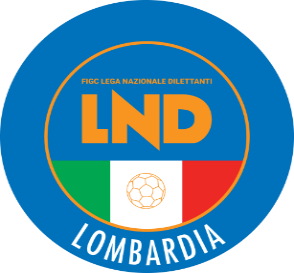 COMITATO REGIONALE LOMBARDIAVia RICCARDO PITTERI n° 95/2 20134 MILANO   Tel. 02.21722.899Sito Internet: lombardia.lnd.it   crllnd@pec.comitatoregionalelombardia.itCanale Telegram @lndlombardiaFacebook: Figc Lnd LombardiaSegreteria e Programmazione Gare:Tel. 02.21722.202-204 - Fax 02.21722.233 - E.mail: affarigeneralicrl@lnd.itTesseramento:Tel. 02.21722.206-207 - Fax 02.21722.231 - E.mail: tesseramentocrl@lnd.ittesseramento@pec.comitatoregionalelombardia.itSportello Unico:Tel. 02.21722.261-209 - Fax 02.21722.230 – E.mail: societacrl@lnd.it  Ufficio Stampa e Pubbliche relazioni:Tel./Fax 02.21722.205 - 347.4406339 - E.mail: ustampacrl@lnd.itServizio Pronto A.I.A.:Tel. 02.21722410Giudice Sportivo Territoriale:giudicesportivocrl@pec.comitatoregionalelombardia.itCorte d’Appello Territoriale:cortedappello.tribunaleterritoriale@pec.comitatoregionalelombardia.itStagione Sportiva 2022/2023Comunicato Ufficiale N° 55 del 16/03/2023Stagione Sportiva 2022/2023Comunicato Ufficiale N° 55 del 16/03/2023Stagione Sportiva 2022/2023Comunicato Ufficiale N° 55 del 16/03/2023POL. CILIVERGHE MAZZANOARICI ALESSIO15/06/2007A.S.D. SALVIROLALUBRINO ANDREA14/06/2007A.S.D. SALVIROLAMOLINO LORENZO16/05/20075016270FLACCADORI MATTEO25/09/1997A.S.D. ANTONIANA2089895CARRERA DAVIDE25/01/2000U.S. CITTA DI DALMINE A.S.D.7033393MOUNAISSIR MARWANE25/02/2003A.S.D. AZZANO F. GRASSOBBIO6500101FETAHI SUNAJ05/04/1995A.S.D. A.C.O.S. TREVIGLIO CALCIO6751863VITALI DIEGO04/12/2000A.S.D. ORATORIO SAN MARCO3274595AZZINI ALESSANDRO02/11/1982G.S.D. MARINI PRO CREMONA2061783SENAYAH MESSAN JONAS12/06/2003A.S.D. CAVENAGO D ADDA 19722359378LA VIGNA GIORGIA26/08/2004ASD RIOZZESEACCADEMIA PAVESEVELAJ IGLILA SPEZIA CALCIOMUTINELLI DAVIDEARDOR LAZZATEFERLONI GIACOMOLENTATESELORUSSO LORENZOBIASSONOVALTORTA PIETROLEON RUGGERI RICCARDOBRIANZA OLGINATESECALDERA TOMMASONUOVA SONDRIO CALCIOOJEDA CABALLERO P. Z.GALBUSERA TOMMASOOLTREPO’ FBCVILLONI LUCAVAIRANI ANDREASCANZOROSCIATEPALENI LUCACARPENEDOLOSCARSI FILIPPOSOLBIATESE CALCIO 1911MINUZZI TOMMASOCASATI CALCIO ARCOREPREZIOSO SIMONESONCINESELANZI EDDYCAZZABORNATO CALCIOMARTINETTI ALBERTOSORESINESEVIGILATI LEONARDOCLUB AMICI DELLO SPORTAVINCI GABRIELVERTOVESESUARDI FABRIZIOGAVIRATE CALCIOFALL MOUHAMEDVOGHERESELANZI JACOPOGIRONE AA partire dal 26/03/2023La Società CLUB AMICI DELLO SPORTdisputerà le gare casalinghe per le RESTANTI GARE di CAMPIONATO sul campo:C. S. COMUNALE (Codice 793)In via DELLE AZALEE Snc - VANZAGHELLO (MI)GIRONE DA partire dal 01/04/2023La Società A.S.D. CASTREZZATOdisputerà le gare casalinghe di CAMPIONATO nelle RESTANTI GARE del GIRONE di RITORNO alle ore 15.00 sullo stesso campo.2858533LAROTONDA FEDERICO12/02/2011A.C. PAVIA 1911 S.S.D.  A R.L.3087042MASTROPASQUA TOMMASO26/02/2012A.S.D. BASIANO MASATE SPORTING3438728CONSOLI DANYA21/05/2014SSDARL OROBICA CALCIO BERGAMO2277936BARRANCO LEONARDO28/03/2007U.S. TRIESTINA 19463135976AGNELLI FRANCESCA01/03/2007SSDARL BRESCIA CALCIO FEMMINILEN°DENOMINAZIONE TORNEOSOCIETÀ ORGANIZZATRICECATEGORIADATA INIZIODATA FINE2272° AVIS MARTESANA YOUTH CUPUS MELZO 1908RE-P-PC-PA19.03.2325.04.23228FISSIRAGA CUP PRIMAVERAUS FISSIRAGARPC16.04.23      -2292° UESSE PRO SPRING – SWS AGENCY CUPUESSE SARNICO 1908NE02.04.23      -2301° PRIMAVERA GIALLO-VERDEUC SOLBIATESENP14.05.23      -2311° GIOVENTU‘ GRIGIOROSSA CUPUS CREMONESENE-P19.03.2328.05.232322° SPRING CUPPOLISPORTEVENTIRP-PC-PA19.03.2328.05.2323318° AMICI DIE BAMBINIUS ALDININE12.04.2311.06.23234WE PLAY THE FUTUREFCD ENOTRIA 1908NE19.03.23      -235XIV EDIZIONE DI PRIMAVERAORAT. CALVENZANORE21.05.23      -236LEON NEXT GEN CUPAC LEONNP20.05.23      -237MEMORIAL FRANCO ACETIASD FORZA E COSTANZA 1905IPC21.05.23      -238MILANESE FOOTBALL CLUBFC MILANESE ACADEMYNP19.03.23      -2391° TICINIA ROBECCHETTO CUPAS TICINIA ROBECCHETTORA06.06.2316.06.2324039° MEMORIAL SALVO E MARIA ALESSANDRIUSD PIANENGHESENP14.05.23      -24123° MEMORIAL ENZO E VANNA SARONNIUSD PIANENGHESENE14.05.23      -24231° MEMORIAL M. GUERRESCHIUS MANTOVANA JUNIORRE02.06.23      -243VILLA CUPUS VILLA CORTESERE-P-PA02.04.2302.06.23244PULCINO D’ORO LOMBARDIAUS VILLA CORTESERP30.04.2301.05.23245MEMORIAL GRAZIANO FERRARIUS VILLA CORTESERE13.05.23      -246THOMAS CUPAPD PAULLESE CALCIORG25.04.23      -ALCIONE MILANOFARDIN GIULIOENOTRIA 1908VILLA MANUELHOLOVKO NICOLO’MAPELLOVALLI THOMASALDINITEDONE LORENZOPONTE SAN PIETROAZZOLARI EMILIOBRENOGARATTI DAVIDEMANZINALI LORENZOBRIANZA OLGINATESEBRAGA TOMMASOSESTESE CALCIOCLEMENTI THOMASCALCIO CLUB MILANOCORRENTI GABRIELEUESSE SARNICONECCIA FRANCESCOCEDRATESE CALCIO 1985NIOLA ANDREAPESSAGNO ALESSANDROCENTRO SCHUSTERLA VIOLA JACOPOSCALVINI ALESSIOCIMIANO CALCIOPINO MATTEOVIGOR MILANOTABINI LUCAENOTRIA 1908LULY TOMASELLI V.1913 SEREGNO CALCIOGUIDI RICCARDOData GaraN° Gior.Squadra 1Squadra 2Data Orig.Ora Var.Ora Orig.Impianto25/03/202310 RCALCIO CLUB MILANOVERBANO CALCIO26/03/202314:3015:3026/03/202310 RARDOR LAZZATECASTELLO CITTA DI CANTU15:3029/03/202317 RMAGENTAARDOR LAZZATE09/05/202320:4515:30C.S.COM."A.MORATTI"N.1 (E.A) OSSONA VIA ROMA S.N.C.29/03/202317 RVIRTUS BINASCO A.S.D.MUGGIO09/05/202320:3015:30Data GaraN° Gior.Squadra 1Squadra 2Data Orig.Ora Var.Ora Orig.Impianto25/03/202310 RFORZA E COSTANZA 1905TRITIUM CALCIO 1908 A RL26/03/202315:3029/03/202317 RFORZA E COSTANZA 1905LUCIANO MANARA09/05/202320:3015:30Data GaraN° Gior.Squadra 1Squadra 2Data Orig.Ora Var.Ora Orig.Impianto19/03/20239 RREZZATO CALCIO DOROFFANENGHESE A.S.D.14:30C.S.COMUNALE - CAMPO N.2 MAZZANO LOC.MOLINETTO VIALE MAZZINI, 7725/03/202310 RDARFO BOARIO S.R.L.SSD.CAZZAGOBORNATO CALCIO26/03/202315:0015:3029/03/202317 RROVATO CALCIOCAST BRESCIA09/05/202317:3015:3029/03/202317 RVOBARNOR.C. CODOGNO 190809/05/202319:0015:3016/04/202312 RCILIVERGHE MAZZANOSONCINESE15:3023/04/202313 RCAZZAGOBORNATO CALCIOR.C. CODOGNO 190815:30COMUNALE CAZZAGO S.MARTINO E.A CAZZAGO BORNATO VIA ENRICO BERLINGUER, 507/05/202315 RREZZATO CALCIO DORCAST BRESCIA15:30NEGRONI CLAUDIO(CARAVAGGIO SRL) ESPOSITO FABIO(CASTIGLIONE A.S.D.) FIERRO ANTONIO(CALCIO CLUB MILANO) RIVALETTO SAMUELE(CASTELLO CITTA DI CANTU) DIOH MOUNA(ACCADEMIAPAVESE S.GENESIO) GRITTI MATTEO(CAST BRESCIA) NOIA MATTIA(R.C. CODOGNO 1908) ROSSETTI NICHOLAS(SCANZOROSCIATE CALCIO) TOURE YERO(SOLBIATESE CALCIO 1911) GAMBAZZA FEDERICO(VIRTUS BINASCO A.S.D.) VENTURELLI TOMMASO(VOBARNO) CONTE TOMMASO(CALVAIRATE) RANDAZZO FRANCESCO(DARFO BOARIO S.R.L.SSD.) GHISALBERTI NICOLA(U.S.CALCIO SAN PELLEGRINO) ARTARIA LUCA FLAVIO(ARDOR LAZZATE) GERARDINI ANDREA(BEDIZZOLESE) RUGGERI SAMUELE(BRIANZA OLGINATESE) MAZZEI LEONARDO(CALVAIRATE) ZINGARI ANDREA(CALVAIRATE) BALDUZZI FILIPPO(CASTELLO CITTA DI CANTU) MASPERI GIANANDREA(CAZZAGOBORNATO CALCIO) GENTILI ANDREA(CILIVERGHE MAZZANO) ALLEGRETTI GIUSEPPE(CLUB MILANESE) BACCANELLI MATTIA(DARFO BOARIO S.R.L.SSD.) EBOA AKO MICHEL(GAVIRATE CALCIO) MARZULLO MATTIA(LEON SSD A R.L.) COLOMBO MASSIMO(LUCIANO MANARA) DI NARDO CRISTIANO(PAVIA 1911 S.S.D. A R.L.) AVANZI SAMUELE(PREVALLE) VIVIANI MATTEO(R.C. CODOGNO 1908) FAINI LORENZO(ROVATO CALCIO) BRUGNI LORENZO(SESTESE CALCIO) BOVO MATTEO(TREVIGLIESE A.S.D.) COTELLO DANIEL MATIAS(TRITIUM CALCIO 1908 A RL) BUTTURINI ANDREA(VOBARNO) ONGARO FEDERICO(ALBINOGANDINO S.S.D. SRL) SAVOLDELLI MAURO(ALBINOGANDINO S.S.D. SRL) RONDINA ALESSIO(ARDOR LAZZATE) GRANILLO ALESSANDRO(BRIANZA OLGINATESE) VOLPINI ALESSANDRO(CALVAIRATE) BERTONI FEDERICO(CARAVAGGIO SRL) CAMMARANO ANDREA(CASTELLO CITTA DI CANTU) PADERNO DAVIDE(CAZZAGOBORNATO CALCIO) LINI MATTEO(DARFO BOARIO S.R.L.SSD.) MORELLO DAVIDE(GAVIRATE CALCIO) BONALUMI SIMONE(LEON SSD A R.L.) ROMEO PAOLO FRANCESCO(LEON SSD A R.L.) MORATTI RICCARDO(MUGGIO) TONANI MATTEO(PREVALLE) NONNI MOUBARAC(REZZATO CALCIO DOR) DELLA VOLPE MATTEO(SESTESE CALCIO) DEODATO MATTIA(SESTESE CALCIO) IORE DAVIDE(VALCALEPIO F.C. A R.L.) COLOMBO ALESSANDRO(VERBANO CALCIO) Data GaraN° Gior.Squadra 1Squadra 2Data Orig.Ora Var.Ora Orig.Impianto26/03/202310 RAMICI DELLO SPORTSOLESE A.S.D.15:30C.S.COMUNALE VANZAGHELLO VIA DELLE AZALEE, SNC26/03/202310 RMEDA 1913FBC SARONNO CALCIO 191015:3017:3007/04/202313 RMEDA 1913LENTATESE23/04/202320:4517:30Data GaraN° Gior.Squadra 1Squadra 2Data Orig.Ora Var.Ora Orig.Impianto19/03/20239 RCIRCOLO GIOVANILE BRESSOCASTELLEONE14:30C.S. COMUNALE - (E.A.) CORMANO VIA FABIO FILZI,31BERTONI GUIDO(CELLATICA) MACCARONE MICHELE(VIGHIGNOLO) CAROPPI VINCENZO(BASIANO MASATE SPORTING) COBELLI ALESSANDRO(CASTELLANA C.G. SSDSRL) CABASSI PIETRO(NUOVA VALSABBIA) GALLI MARCELLO(PONTEVECCHIO) BUSSI LUCA(VIGHENZI CALCIO) CURTI DANILO(CASALPUSTERLENGO 1947) MAGITTERI ALESSANDRO(PRO PALAZZOLO) PIZZA PIETRO MARIA(CASTELLANA C.G. SSDSRL) MATRASCIA LUCIANO(A.C.O.S. TREVIGLIO CALCIO) SEFERI JURGEN(AZZANO F.GRASSOBBIO) VAVASSORI ALESSANDRO(BASIANO MASATE SPORTING) SANTINI ANDREA(BORGOSATOLLO) LONARDI JACOPO(CALCIO PAVONESE) PERSICO LUCA(CALCIO SAN PAOLO D ARGON) SCARIOLO CHRISTIAN(CELLATICA) ZECCA PIETRO(COLICODERVIESE) RIBOLLA MARCO(FIORENTE 1946 COLOGNOLA) MANTEGAZZA DAVIDE(MARIANO CALCIO) MARIANI RICCARDO(MARIANO CALCIO) BARA FATAO(NUOVA VALSABBIA) DI TOMA ANDREA(SANCOLOMBANO) MOSCATELLI RICCARDO(SEDRIANO) DE ROSA LUCA(VALLEOLONA) PANZERI ANDREA(VIBE RONCHESE) SCOTTI ANDREA(VIGHIGNOLO) RIBOLLA MARCO(FIORENTE 1946 COLOGNOLA) EL HASSANI AZZEDDINE(ORATORIO JUVENTINA COVO) CUCCU LUCA(ROBBIO LIBERTAS) PENNA ANDREA(ROBBIO LIBERTAS) SANTOBUONO MIRKO(ROZZANO CALCIO SRL SSD) SECRETI ALESSANDRO(SEDRIANO) SILIQUINI DANIELE(VISCONTEA PAVESE) BIANCO ROBBIE(ALME) ZAGLIO ANDREA(ASOLA A.S.D.) ELMANSOURY ABDELLAH(AZZANO F.GRASSOBBIO) MORELLI MICHELE(AZZANO F.GRASSOBBIO) STOICA GORAN CRISTIAN(BARANZATESE 1948) VALTORTA PIETRO(BIASSONO) CRESCINI ANDREA(CALCIO PAVONESE) MAZZUCCHI LORENZO(CASALPUSTERLENGO 1947) PESCHIERA ALBERTO(CASTELLANA C.G. SSDSRL) BERTON FEDERICO(CINISELLO) ROSSI ALESSANDRO(CITTA DI VIGEVANO S.R.L.) CARISSIMI LORENZO(COLOGNESE) BIRAGHI MARCO(CONCOREZZESE) CARA TOMMASO(ESPERIA LOMAZZO CALCIO) PICCININI MATTEO(FIORENTE 1946 COLOGNOLA) BERGAMELLI PAOLO(GAVARNESE CALCIO) VERDE MARIO DOMENICO(ISPRA CALCIO) VERDE STEFANO(ISPRA CALCIO) MARTINELLI ANDREA(LA SPEZIA CALCIO) REZZI NICOLA(LODRINO) BIAGI MIRKO(MISSAGLIA MARESSO) GHIZZI MATTIA(MORAZZONE) DIABATE OUSMANE(PAULLESE CALCIO) FLORES RIVAS RICARDO SANTIAG(PAULLESE CALCIO) GIORGI MATTEO(PRO PALAZZOLO) ZANELLATI SIMONE(ROBBIO LIBERTAS) VERMI FLAVIO(ROMANENGO) MOSCATELLI RICCARDO(SEDRIANO) SALVINI MATTIA(SENNA GLORIA) ANELLI DAVIDE(SETTIMO MILANESE) CAROLLO SIMONE DOMENICO(SPERANZA AGRATE) FILIPPI LORENZO(SPORT CASAZZA) NOGARETTI SIMONE(SUZZARA SPORT CLUB) BENTOGLIO MICHELE(TORRE DE ROVERI CALCIO) VALENTE GIULIO(UNION CALCIO BASSO PAVESE) GRECO RICCARDO(UNIVERSAL SOLARO) RAIMONDI FEDERICO(US SCANNABUESE ASD) CLERICI ALESSANDRO(VALLEOLONA) TESLARI CATALIN(VILLA S.S.D.R.L.) BOTCHWAY AMPONSAH JASON(BORGOSATOLLO) BARESI CHRISTIAN(FIORENTE 1946 COLOGNOLA) MAISTO LUIGI(FROG MILANO) LONIGHI MATTEO(GOVERNOLESE) OLDRINI NICOLO MASSIMO(ISPRA CALCIO) ESCUDERO SUAREZ GONZALO GASTON(NUOVA SONDRIO CALCIO) CORTESI YURI MARIO(OLIMPIC TREZZANESE) CANNIZZARO MATTEO(VALLEOLONA) UBIZZONI DAVIDE(ALME) BURATO FRANCESCO(ASOLA A.S.D.) FERRARO LUCA ALESSANDRO(AURORA C.M.C. UBOLDESE) STEFANELLI ANDREA(AZZANO F.GRASSOBBIO) RASINI SIMONE(BARANZATESE 1948) BONTEMPI DANIELE(BASIANO MASATE SPORTING) VICARDI ANDREA(BASIANO MASATE SPORTING) FOSSATI DAVIDE(BIASSONO) ROSSIGNOLI MATTIA(BRESSANA 1918 A.S.D.) CAVALLIERI LUCA(CASTEGGIO 18 98 A.S.D.) GALLARINI MARCO(CASTELLEONE) SOTOMAYOR MOLINA ALESSANDRO SERG(CITTA DI SEGRATE) NICOLO MARCO(CITTA DI VIGEVANO S.R.L.) DELLE FAVE CHRISTIAN(CIVIDATESE) RECANATI GIUSEPPE(CIVIDATESE) NAVA NICOLO MARIA(COSTAMASNAGA) CINTI DAVID(FC MARMIROLO) RIZZINI CHRISTIAN(FROG MILANO) CURIONI JACOPO(GALBIATE 1974) LIZZOLA LORENZO(GAVARNESE CALCIO) AKINBINU OLUWATAYO ABRAH(GOVERNOLESE) OMOREGIE IKPONMWOSA(GOVERNOLESE) MAESTRI MARCO(LANDRIANO 1983) STROPENI PAOLO(MARIANO CALCIO) PICETTI TOMMASO(MORAZZONE) ZANCHIN MATTEO(MORAZZONE) MORETTI GIACOMO(ORATORIO JUVENTINA COVO) FRADI MOHAMED ASSIL(PRO PALAZZOLO) BELLANDI FRANCESCO DIMIT(ROZZANO CALCIO SRL SSD) METASTASIO LUCA(ROZZANO CALCIO SRL SSD) MILANI NICOLA(SANCOLOMBANO) SESTITO MARCO(SEDRIANO) BASSI LEONARDO(SETTALESE) MANNOLO MATTIA(SETTIMO MILANESE) SUARDI GIACOMO(SPORT CASAZZA) PARISI MATTEO(UNIVERSAL SOLARO) BINATTI MATTIA(VIGHENZI CALCIO) PERFETTI PIERGIORGIO(VILLA S.S.D.R.L.) ALIBRANDI MATTIA(VISTARINO) LANCINI GIORGIO(PRO PALAZZOLO) CERCHIARI PIETRO(SUZZARA SPORT CLUB) DIOUF KALIDOU(SUZZARA SPORT CLUB) Data GaraN° Gior.Squadra 1Squadra 2Data Orig.Ora Var.Ora Orig.Impianto23/03/20235 RUNION VILLA CASSANOVALCERESIO A. AUDAX19/02/202315:3014:30C.S.COMUNALE CASSANO MAGNAGO VIA PIAVEData GaraN° Gior.Squadra 1Squadra 2Data Orig.Ora Var.Ora Orig.Impianto20/04/20239 RMONTICHIARI SRLVEROLESE 191119/03/202320:0014:30Data GaraN° Gior.Squadra 1Squadra 2Data Orig.Ora Var.Ora Orig.Impianto16/04/202312 RPRO LISSONE CALCIOCORTENOVA A.S.D.18:0015:30COM."C.CASATI"N.1-(E.A) VERANO BRIANZA VIA D. ALIGHIERI 18Data GaraN° Gior.Squadra 1Squadra 2Data Orig.Ora Var.Ora Orig.Impianto02/04/202311 RVALTROMPIA 2000ORSA ISEO15:30C.S."ROSSAGHE" (E.A.) LUMEZZANE VIA ROSSAGHE,33Data GaraN° Gior.Squadra 1Squadra 2Data Orig.Ora Var.Ora Orig.Impianto26/03/202310 RAFFORESEC.O.B. 9115:30RAINA DAVIDE(CAVESE) ALBANI ROCCHETTI HERON(BREMBILLESE) BERTOLINI JACOPO(PALAZZOLO MILANESE) CUCCO LUCIANO(ACCADEMIA MILANESE) MASTELLA OSCAR DANIELE(REAL VANZAGHESEMANTEGAZZA) VAROTTO SIMONE(ALBATE HF CALCIO) POZZOLI GIORGIO(LA DOMINANTE) ZUPO VITTORIO(REAL MILANO) DE FALCO ANTONIO(ROMANO BANCO) GIORGI FIORENZO(SOVERE CALCIO) PELLE FRANCESCO(AFFORESE) CONTALDO PIERLUIGI(ARSAGHESE) BRESCIANI IVAN(CALCIO CANEGRATE) FERRI SILVINO(CASORATE PRIMO) AMENDOLARA ROCCO(FOLGORE LEGNANO) CRIPPA ROCCO(FOOTBALL CLUB PARABIAGO) ABBATE ALBERTO(LOCATE) SOUMAH NABY LAYE(GONZAGA) AROSIO DAVIDE(JUVENILIA SPORT CLUB) MAGGIONI DAVIDE(LA TORRE) BELTRAME ALBERTO(MEDIGLIESE) LANZA LORENZO(ORIONE) SPAGLIARISI NICOLO(PALAZZOLO MILANESE) PLATI DIEGO MARIA(POLISPORTIVA DI NOVA) CAMPI TOMMASO(BARBAIANA) ROSSATI GIACOMO(BOLTIERE) NDOJA KLEDIAN(CAVESE) CERUTTI LORENZO(LUINO 1910) IMPERIALE SIMONE(NUOVA ZORLESCO) GHIRARDELLI FRANCESCO(POLISPORTIVA DI NOVA) POMONI ALESSANDRO(REAL MILANO) BELFI SIMONE(ROMANO BANCO) TERZI MATTEO(SOMMESE 1920) CHIEREGATO ANDREA(U.S. CASTELNOVETTO) PREVITALI SAMUEL(ACCADEMIA ISOLABERGAMASCA) SEYE MBACKE(ACCADEMIA ISOLABERGAMASCA) BARTOLI EDMONDO MAURIZI(ACCADEMIA MILANESE) FOPPA FEDERICO(ALBUZZANO) STRAFEZZA ANDREA(BRESSO CALCIO S.R.L.) BANTI NICCOLO(CALCIO CINISELLO SSD A RL) MAIORANO NICOLO(CANTU SANPAOLO) BOTTAZZO ALESSANDRO(CARUGATE) BONETTI ANDREA(CASTREZZATO) PIANA EDOARDO(CASTREZZATO) MELESI MATTIA(CORTENOVA A.S.D.) BARBIERI PIETRO(CSC RONCADELLE CALCIO) GROSSI JACOPO ALBINO(MEDIGLIESE) ROSSI FABIO(NUOVA ZORLESCO) CORDARO SIMONE(ORIONE) PUGGIONI MATTEO(ORIONE) MARAZZI NICOLO(PALAZZOLO MILANESE) RIVA ROBERTO(PRO LISSONE CALCIO) LEGRENZI MICHELE(SOVERE CALCIO) CAGLIO ALBERTO(SOVICO CALCIO) MOSA ALESSANDRO(SPORTED MARIS A.S.D.) VEZZOLI MICHELE(UNITAS COCCAGLIO A.S.D.) NASATTI NICOLA(PALADINA) DELL ERA LUCA(ALTO LARIO CALCIO) AMATI FABIO(LORETO) CERUTTI LORENZO(LUINO 1910) SIMONE ANTONIO(POZZUOLO CALCIO) BONGIORNO ALESSIO(SANGIULIANO CVS A R.L.) CORNA ENEA(ACCADEMIA ISOLABERGAMASCA) PANIN ANDREA(AFFORESE) TORNABENE ANDREA GIUSEPPE(AFFORESE) CORTES EZEQUIEL AGUSTI(ALBUZZANO) DOTTI DAVIDE(ALTO LARIO CALCIO) FLUCA MICHAEL SALVATO(APRILE 81) LEONI ALESSANDRO(ARCA) INVERNIZZI ANDREA(ARDITA CITTADELLA 1934) PINESSI MATTEO(ATLETICO VILLONGO) COFFA CRISTIAN(BARBAIANA) BAESSE DANIEL(BOVISIO MASCIAGO) TABAKU ERDIT(CALCIO GORLE A.S.D.) PALVARINI DAVIDE(CALCIO MENAGGIO 1920) CORNAGHI MARCO(CALCIO MOTTESE) PATERNICOLA DAVIDE(CASSINA CALCIO) BONACINA NICOLA(CENATE SOTTO) BONI GIANLUCA(CENTRO SCHUSTER) LAMPERTI GIOVANNI PAOLO(CENTRO SCHUSTER) MARINGONI SIMONE(CERIANO LAGHETTO) PASQUALINI FLAVIO(CITTA DI DALMINE A.S.D.) TESTI JACOPO(COLOGNO) MORNATA ALBERTO(DB CALCIO CESANO MADERNO) NENCIONI ALBERTO(DB CALCIO CESANO MADERNO) CICOGNANI CLAUDIO MASSIMO(DI PO VIMERCATESE) SIMONE MANUEL(FOLGORE LEGNANO) MARTINOIA LUCA(GALLARATE CALCIO) DOMANESCHI LUCA(GARIBALDINA 1932) FRANCO ALESSANDRO(LALLIO CALCIO) ARCARI MARCO(LEONCELLI A.S.D.) TARANTINO MICHAEL(LESMO SSD ARL) CONDOLUCI VINCENZO(LUISAGO PORTICHETTO) AGMID NOUR(MONTICHIARI SRL) BONORA GIACOMO(NUOVA A.C. CURTATONE) SADIKAJ RINALD(NUOVA ZORLESCO) BOTTICINI LORENZO(ORATORIO URAGO MELLA) ZONI PAOLO(PAVONESE CIGOLESE) FERRARI ANDREA(PIAN CAMUNO) FRANZINI ANDREA(PIAN CAMUNO) LIETO NICOLA(PIAN CAMUNO) MEHMEDOVIC ADIN(PIAN CAMUNO) VERDI MATTIA(PIANICO ASD) RAMUNDO MARCO(POLISPORTIVA DI NOVA) BARTESAGHI FEDERICO(PRO LISSONE CALCIO) SPINELLI ALESSIO(RAPID UNITED A.S.D.) ANSELMO GABRIELE(ROMANO BANCO) BELFI MARCO(ROMANO BANCO) TALLARITA LUCA ROSARIO(ROVELLASCA 1910 VICTOR B.) FILIPPONI ANDREA(S.BIAGIO) PROTA DAVIDE(S.C. UNITED) MISCIOSCIA EDOARDO VITTORI(SANGIULIANO CVS A R.L.) BERETTA ANDREA(SIZIANO LANTERNA) MARNINI FILIPPO(SOMAGLIA) LEGRAMANDI DANIELE(SPORTING VALENTINOMAZZOLA) MITRANO ANDREA(TRIUGGESE) MATTIONI MICHELE(TURBIGHESE 1921) PREGNOLATO JACOPO(U.S. CASTELNOVETTO) BROGNI MICHAEL(U.S.O. ZANICA) SABOTTI MATTEO(UNITAS COCCAGLIO A.S.D.) AMATO CHRISTIAN(VICTORIA S.F.) OLIVERI JACOPO(VIRTUS INZAGO) GUEYE EL HADJI MALICK(ACCADEMIA BMV) PRIMAVERA FILIPPO(AFFORESE) PANDINI MARCO(BOFFALORELLO SSD ARL) LABALESTRA VITO GIOVANNI P(CALCIO CANEGRATE) MECCA LUCA(CENATE SOTTO) CONSOLI MARCO(CHIARI) NEFZAOUI AHMED(FISSIRAGA A.S.D.) RUSSO FRANCESCO(FOLGORE LEGNANO) AIROLDI FILIPPO(FOOTBALL CLUB CERNUSCO) MAGGIO LORENZO(FOOTBALL CLUB PARABIAGO) MORELLO JACOPO LORIS(LA DOMINANTE) CISSE KARAMOKO(LODIGIANA A.S.D.) SERIA LORENZO(MONTANASO LOMBARDO) CAPELLI DANIELE(MOZZO) QUATTRI ANDREA(NUOVA ZORLESCO) BEN HAMED YOUSSEF(PRALBOINO) PAGANI SAMUELE(PRO AZZURRA MOZZATE) GIORDANO FRANCESCO(RIVANAZZANESE) MAZZUOCCOLO CARLO(ROSATESE) TRAVAINI DEVID(SERMIDE) VIA MANUEL(SIZIANO LANTERNA) NONNI ABDOULAYE(SOMAGLIA) DICHIRICO MATTEO(SOVICO CALCIO) CIULLA GABRIELE(SPORTING CLUB S.S.D.AR.L.) ADAMI ALESSANDRO(UNION VILLA CASSANO) MAZZA MAURIZIO(UNITED NAVE) BREMBILLA STEFANO(ACCADEMIA GERA D ADDA) GALLETTI MARCO(ACCADEMIA ISOLABERGAMASCA) FABANI CRISTIAN(ACCADEMIA MILANESE) MAZZETTI WILLIAM(ACCADEMIA MILANESE) CANTE MIRKO(ACCADEMIA SETTIMO) NIGRO MATTIA(ACCADEMIA SETTIMO) COPPOLA SERGIO(ALBATE HF CALCIO) STAMERRA ROBERTO(ALBATE HF CALCIO) SANNA RICCARDO(ALL SOCCER) ZANELLA FABIO(ALTO LARIO CALCIO) ZANOTTA MATTEO(ALTO LARIO CALCIO) MANGERUCA MANUEL(ARDITA CITTADELLA 1934) PANTELIS IOANNIS(ARSAGHESE) PALAZZINI MATTIA(ASPERIAM) PARMIGIANI DAVIDE(ATLETICO QMC) SCHIAVINI FEDERICO(ATLETICO QMC) ZANETTO MARCO(AUSONIA) BEJENARU AUGUSTIN(AUSONIA 1931) DALOISO MANUEL(BOFFALORELLO SSD ARL) GROLLA CRISTIAN(BOFFALORELLO SSD ARL) FAINI ANDREA(BORGHETTO DILETTANTISTICA) CIAPPARELLI MATTEO(CALCIO CANEGRATE) BONETTI MATTEO(CALCIO LEFFE) ZANOTTI MICHELE(CALCIO LEFFE) AZZOLA ALESSANDRO(CALCIO MENAGGIO 1920) PIACENTINI NICOLA DAVIDE(CALCISTICA VALTENESI) PASQUALIN TOMMASO(CANTU SANPAOLO) MANNO CHRISTIAN(CARUGATE) MELE FRANCESCO(CARUGATE) MAESTRONI ANDREA(CASORATE PRIMO) SYLLA DAOUDA(CASORATE PRIMO) VIVIANI SIMONE(CASORATE PRIMO) SPANESHI DENIS(CASTREZZATO) CAMPO SIMONE MARCO(CERIANO LAGHETTO) ALFEO MATTIA(CITTA DI DALMINE A.S.D.) CRIPPA MARCO(DI PO VIMERCATESE) FRUGGIERO LUIGI(DI PO VIMERCATESE) MOTTA RICCARDO(DI PO VIMERCATESE) AMONINI ALESSANDRO(FALOPPIESE RONAGO) MANZONI CHRISTIAN(FISSIRAGA A.S.D.) SCARDINO SIMONE(FONTANELLA) PRIORE STEFANO(FOOTBALL CLUB CERNUSCO) GAGLIARDINI ANDREA(FORNOVO S.GIOVANNI) TOFFOLO RICCARDO(GAVARDO) CURCIO PIETRO(GIOVANILE LUNGAVILLA) PAESOTTO ALEX(GIOVANILE LUNGAVILLA) D ALESSANDRO FABIO(JUVENILIA SPORT CLUB) LIZZOLA TOMMASO(LA TORRE) DELLA BEFFA STEFANO(LOCATE) RIBOLDI PASQUALE(LODIGIANA A.S.D.) BOVO JACOPO(LONATE CEPPINO A.S.D.) PREVITALI DANIELE(LORETO) BOTTICINI NICOLO(NUOVA A.C. SAN PAOLO) GARA DAVIDE(NUOVA ZORLESCO) RIVELLO DOMENICO(NUOVA ZORLESCO) MAGNONI DANIELE(OFFANENGO A.S.D.) AMATULLI DANIELE(ORATORIO URAGO MELLA) BERTOLI CLAUDIO(ORATORIO URAGO MELLA) NICOLARDI ANTONIO(ORATORIO URAGO MELLA) MIGNOSI NICOLO(OSL CALCIO GARBAGNATE) NJIE ABDOUL(PALADINA) PLATI DIEGO MARIA(POLISPORTIVA DI NOVA) BUTTI GIANLUCA(PORLEZZESE) SCOLFARO MATTEO(SALUS ET VIRTUS TURATE) PONZONI ALESSANDRO(SAN PANCRAZIO CALCIO) SARZI AMADE STEFANO(SOVERE CALCIO) MAFFEZZONI LORIS(SPORTED MARIS A.S.D.) COLOSIO DANIELE(SPORTING BRESCIA) ALBERINI GIANMARCO(SPORTING CLUB S.S.D.AR.L.) RANIERI PASQUALE(SPORTING VALENTINOMAZZOLA) NOVIELLO PIETRO(SS FRANCO SCARIONI 1925) IEMMA FRANCESCO(TURBIGHESE 1921) ZUFFETTI FEDERICO(TURBIGHESE 1921) VINCENZI GIOVANNI(UNION TEAM S.C.B) OMODEI ANDREA(UNION VILLA CASSANO) CAMPISI SIMONE(UNITAS COCCAGLIO A.S.D.) ZANIMACCHIA DANIELE(VALERA FRATTA) NOCI VALENTIN(VICTORIA S.F.) MINELLI ANDREA(VIRTUS AURORA TRAVAGLIATO) MAPELLI ANDREA(VIRTUS INZAGO) OLIVETTI CHRISTIAN(VIRTUS MANERBIO) RIZZI STEFANO(ZOGNESE) Data GaraN° Gior.Squadra 1Squadra 2Data Orig.Ora Var.Ora Orig.Impianto16/03/20231 RGIOVANILE LUNGAVILLAORATORIO CALVENZANO20:45Data GaraN° Gior.Squadra 1Squadra 2Data Orig.Ora Var.Ora Orig.Impianto23/03/20231 RGANDINESE 2015PARTIZAN BONOLA ASD21:00BONAZZI ROBERTO(GANDINESE 2015) TORIELLO ANTONIO(GHEDI 1978) ZANI MATTEO(GHEDI 1978) CASALE RODOLFO(PARTIZAN BONOLA ASD) LIPARI ALBERTO(PARTIZAN BONOLA ASD) CELLAMARE ALESSIO(ZELO BUON PERSICO 1974) Data GaraN° Gior.Squadra 1Squadra 2Data Orig.Ora Var.Ora Orig.Impianto22/03/20231 RNOVA MONTELLOMAZZO 80 SSDRL21:00C.S. COMUN."BORTOLOTTI"1(E.A.) SARNICO VIA OLIMPIA 4ARI PAOLO(AZZURRA CALVINA 1946 ASD) FORMA FILIPPO(AZZURRA CALVINA 1946 ASD) LANZILOTTI ANTONIO(AZZURRA CALVINA 1946 ASD) TALL ABDOULAYE(AZZURRA CALVINA 1946 ASD) CHIAPPA SIMONE(DI.EFFE FOOTBALL ACADEMY) IBBA DANIEL(DI.EFFE FOOTBALL ACADEMY) NARDO GABRIELE(DI.EFFE FOOTBALL ACADEMY) NICOSIA DANIELE(DI.EFFE FOOTBALL ACADEMY) PALAZZOLO GIAN CARLO(DI.EFFE FOOTBALL ACADEMY) CASNAGHI MATTIA(MAZZO 80 SSDRL) MAZZITELLI FRANCESCO(MAZZO 80 SSDRL) ALLIERI THOMAS(NOVA MONTELLO) Data GaraN° Gior.Squadra 1Squadra 2Data Orig.Ora Var.Ora Orig.Impianto21/03/20236 RGAVIRATE CALCIOARDOR LAZZATE25/02/202318:0015:00Data GaraN° Gior.Squadra 1Squadra 2Data Orig.Ora Var.Ora Orig.Impianto23/03/202310 RUNIVERSAL SOLARORHODENSE25/03/202320:3017:0028/03/202313 RMORAZZONECORBETTA F.C.25/04/202320:3018:00Data GaraN° Gior.Squadra 1Squadra 2Data Orig.Ora Var.Ora Orig.Impianto25/03/202310 RVILLA S.S.D.R.L.VIS NOVA GIUSSANO19:4518:3028/03/202313 RARCELLASCO CITTA DI ERBAVIS NOVA GIUSSANO25/04/202318:1515:0028/03/202313 RCINISELLOLENTATESE25/04/202320:3017:30C.S."G.SCIREA"2-CAMPO B-(E.A) CINISELLO BALSAMO VIA CILEA 5001/04/202311 RARCELLASCO CITTA DI ERBABRESSO CALCIO S.R.L.16:4515:00Data GaraN° Gior.Squadra 1Squadra 2Data Orig.Ora Var.Ora Orig.Impianto18/03/20239 RCALCIO GORLE A.S.D.SPERANZA AGRATE15:0017:00C.S.COMUNALE - CAMPO 1 GORLE VIA ROMA 2/A28/03/202313 RLEMINE ALMENNO CALCIOFIORENTE 1946 COLOGNOLA25/04/202319:3017:0028/03/202313 RLUCIANO MANARAMAPELLO A R.L.25/04/202320:4515:0001/04/202311 RLEMINE ALMENNO CALCIOSPERANZA AGRATE17:00Data GaraN° Gior.Squadra 1Squadra 2Data Orig.Ora Var.Ora Orig.Impianto25/03/202310 RCAZZAGOBORNATO CALCIOCARPENEDOLO SSDSRL18:3016:0028/03/202313 RCASTELLANA C.G. SSDSRLORCEANA CALCIO25/04/202320:0016:00Data GaraN° Gior.Squadra 1Squadra 2Data Orig.Ora Var.Ora Orig.Impianto18/03/20239 RACCADEMIAPAVESE S.GENESIOCITTA DI VIGEVANO S.R.L.15:3015:00COM.N.1-CARLO-DAVIDE-GIAMPIERO SANT'ALESSIO CON VIALONE VIA VIALONE SNC28/03/202313 RBARONA SPORTING 1971CLUB MILANESE25/04/202320:3016:3028/03/202313 RCENTRO SCHUSTERAVC VOGHERESE 191925/04/202316:3015:0028/03/202313 RR.C. CODOGNO 1908SANCOLOMBANO25/04/202320:0015:00MAGLIONE FRANCESCO(CENTRO SCHUSTER) MAINETTI FRANCESCO(CENTRO SCHUSTER) TEOT ELIA(CENTRO SCHUSTER) CAPPELLINI FABIO(ARCELLASCO CITTA DI ERBA) RIVA CELESTINO(ARS ROVAGNATE) TARANTO VITTORIO(CLUB MILANESE) FERRI MASSIMILIANO(MARIANO CALCIO) BRUNELLO LUCA(CITTA DI VIGEVANO S.R.L.) SPADA PIETRO(OSPITALETTO S.S.D.S.R.L.) ZENUCCHI LORENZO(ALBINOGANDINO S.S.D. SRL) SURIANELLO FRANCESCO(ARCELLASCO CITTA DI ERBA) MILESI NICOLO(ARS ROVAGNATE) MANCIN PIETRO(ASSAGO A.S.D.) BERRETTA NICHOLAS(BARONA SPORTING 1971) CATALANI LORENZO(BRIANZA OLGINATESE) NICORA TOMMASO(CALVAIRATE) SOW MAMADOU(MARIANO CALCIO) PEDRALI FEDERICO(OSPITALETTO S.S.D.S.R.L.) SPECCHIO ALESSANDRO(SETTIMO MILANESE) NAPPO PAOLO(ACCADEMIAPAVESE S.GENESIO) BRENNA PIETRO(ARS ROVAGNATE) BONASERA ANDREA FILIPPO(BRESSO CALCIO S.R.L.) BLINI JACOPO(CARAVAGGIO SRL) PALOSTI GABRIELE(CASALPUSTERLENGO 1947) GRAVINA MATTIA(CLUB MILANESE) DI MURO ANTONIOGIOVANNI(DARFO BOARIO S.R.L.SSD.) PACIFICO ALESSANDRO(GAVIRATE CALCIO) CAMPI YARI(GOVERNOLESE) PAGANELLI SIMONE(LA DOMINANTE) COLOMBI LUIGI(LEMINE ALMENNO CALCIO) NAVA LEONARDO(LEMINE ALMENNO CALCIO) BARILLA MILO(LENTATESE) IACHINI SIMONE(LENTATESE) GERVASONI MIRKO(LEON SSD A R.L.) CAPORALI ANDREA(MORAZZONE) GROPPI EDOARDO(OFFANENGHESE A.S.D.) DE ZERBI ALFREDO(OSPITALETTO S.S.D.S.R.L.) TOSCANI LANZI ALESSANDRO(R.C. CODOGNO 1908) GUERRISI DOMENICO(ROZZANO CALCIO SRL SSD) MAZZUCCHI MATTIA(UNION VILLA CASSANO) SCACCIA DAVIDE(UNION VILLA CASSANO) MINESSI ANDREA(VIGHENZI CALCIO) CORNAGHI FABIO(ACCADEMIAPAVESE S.GENESIO) MIONE LEONARDO(ASSAGO A.S.D.) DI BENNARDO ANDREA(BARONA SPORTING 1971) GIARRUSSO LORENZO(BEDIZZOLESE) CUCCOVILLO FEDERICO(BRESSO CALCIO S.R.L.) GALBUSERA TOMMASO(BRIANZA OLGINATESE) NICOCELLI ALESSIO(CASTELLANA C.G. SSDSRL) BELLET FEDERICO(CASTELLO CITTA DI CANTU) GATTI OMAR(CAZZAGOBORNATO CALCIO) BONAITI SIMONE(CISANESE) TEDESCHI DIEGO(CLUB MILANESE) TRABATTONI LUCA(CLUB MILANESE) PEZZOTTI NICOLA(DARFO BOARIO S.R.L.SSD.) CIAMPONE MARCO(LEMINE ALMENNO CALCIO) MORIN ANDREA(LENTATESE) CASTAGNA FEDERICO(LEON SSD A R.L.) FERRARI TOMMASO(LEON SSD A R.L.) MINOTTI PIERPAOLO ALESS(LUCIANO MANARA) CAZZULANI LORENZO(R.C. CODOGNO 1908) BONGIORNO GIANLUCA(RHODENSE) DEL GRANDI FABRIZIO DANIEL(TRIBIANO) MIGNONE ANDREA PAOLO(VIGHENZI CALCIO) DE GASPARI RICCARDO(VILLA S.S.D.R.L.) SPADA LORENZO LUDOVIC(VILLA S.S.D.R.L.) ABENI FILIPPO(CILIVERGHE MAZZANO) ORRU GABRIEL(CILIVERGHE MAZZANO) PASSONI STEFANO(CISANESE) LOVARELLI MATTIA(TRIBIANO) ESPOSITO FRANCESCO(CALCIO CLUB MILANO) GAZZETTA DAVIDE(CALCIO CLUB MILANO) AMAR BOKHTACHE AHMED(CISANESE) CARBONETTI ALESSANDRO(LEON SSD A R.L.) RITONDALE LORENZO(LEON SSD A R.L.) MANONI MATTEO(TRIBIANO) ZENESINI DAVIDE(TRIBIANO) Data GaraN° Gior.Squadra 1Squadra 2Data Orig.Ora Var.Ora Orig.Impianto06/04/202315 RU.S.CALCIO SAN PELLEGRINOVALCALEPIO F.C. A R.L.06/05/202320:0017:15Data GaraN° Gior.Squadra 1Squadra 2Data Orig.Ora Var.Ora Orig.Impianto06/04/202315 RCSC RONCADELLE CALCIOCELLATICA06/05/202319:0017:30Data GaraN° Gior.Squadra 1Squadra 2Data Orig.Ora Var.Ora Orig.Impianto05/04/20238 RMONTICHIARI SRLVOLUNTAS MONTICHIARI11/03/202320:0015:15Data GaraN° Gior.Squadra 1Squadra 2Data Orig.Ora Var.Ora Orig.Impianto06/04/202315 RPAULLESE CALCIOACCADEMIA GERA D ADDA06/05/202320:3015:00Data GaraN° Gior.Squadra 1Squadra 2Data Orig.Ora Var.Ora Orig.Impianto28/03/202315 RCUASSESEREAL VANZAGHESEMANTEGAZZA06/05/202318:0016:0028/03/202315 RVALLEOLONAGALLARATE CALCIO06/05/202320:0015:30C.S. COMUNALE OLGIATE OLONA VIA DIAZ, 8829/04/202314 RVERGIATESE SSDARLVALLEOLONA15:3015:00COMUNALE "DAL MOLIN" ANGERA V.LE UNGHERIAData GaraN° Gior.Squadra 1Squadra 2Data Orig.Ora Var.Ora Orig.Impianto28/03/202315 RCALCIO MENAGGIO 1920S.C. UNITED06/05/202320:0018:3028/03/202315 RESPERIA LOMAZZO CALCIOMUGGIO06/05/202320:0015:0028/03/202315 RMEDA 1913ROVELLASCA 1910 VICTOR B.06/05/202320:0015:3029/03/202315 RBOVISIO MASCIAGOFBC SARONNO CALCIO 191006/05/202320:4515:3021/04/202313 RMEDA 1913GERENZANESE22/04/202320:3015:3026/04/202314 RMUGGIOMEDA 191329/04/202320:3015:00Data GaraN° Gior.Squadra 1Squadra 2Data Orig.Ora Var.Ora Orig.Impianto28/03/202315 RCIVATENUOVA USMATE06/05/202316:3015:0028/03/202315 RCOLICODERVIESEACADEMY BRIANZAOLGINATESE06/05/202320:0016:3028/03/202315 RTALAMONESEOLGIATE AURORA06/05/202320:0017:0005/04/202315 RAURORA SAN FRANCESCOLISSONE06/05/202317:3015:00CENTRO SPORT."AL BIONE" N.3 LECCO LOCALITA' BIONE VIA BUOZZI,34Data GaraN° Gior.Squadra 1Squadra 2Data Orig.Ora Var.Ora Orig.Impianto18/03/20239 RPALADINABREMBATE SOPRA C.1947 ASD16:4525/03/202310 RACCADEMIA ISOLABERGAMASCAPALADINA15:0028/03/202315 RACCADEMIA ISOLABERGAMASCANUOVA VALCAVALLINA CALCIO06/05/202320:0015:00COMUNALE"C.CARMINATI"N.2 (E.A) FILAGO VIA ANTONIO LOCATELLI,4228/03/202315 RAURORA SERIATE 1967ZINGONIA VERDELLINO06/05/202320:3015:0028/03/202315 RBREMBATE SOPRA C.1947 ASDCALCIO SAN PAOLO D ARGON06/05/202320:0015:00CAMPO COMUNALE CAMPO "1" MADONE VIA DON GIOVANNI RUGGERI 1528/03/202315 RPALADINAFALCO06/05/202320:3016:45Data GaraN° Gior.Squadra 1Squadra 2Data Orig.Ora Var.Ora Orig.Impianto20/03/20239 RVOBARNOLODRINO18/03/202320:0017:30CENTRO SPORT.COMUNALE N. 1 VOBARNO VIA SOTTOSTRADA21/03/202315 RVIRTUS AURORA TRAVAGLIATOUNITED NAVE06/05/202320:3018:0028/03/202315 RVOBARNOSAN PANCRAZIO CALCIO06/05/202320:1517:30CENTRO SPORT.COMUNALE N. 1 VOBARNO VIA SOTTOSTRADA01/04/202311 REDEN ESINEGAVARDO16:0015:0005/04/202315 REDEN ESINELA SPORTIVA OME06/05/202320:3015:00STADIO DEI LAGHETTI(E.A.) ESINE VIA CIVITANOVA MARCHE13/04/202312 RCELLATICACAST BRESCIA15/04/202320:0014:30C.S.COMUNALE-CAMPO N.2(E.A.) CELLATICA VIA BREDA VECCHIAData GaraN° Gior.Squadra 1Squadra 2Data Orig.Ora Var.Ora Orig.Impianto28/03/202315 RMONTICHIARI SRLPOGGESE X RAY ONE06/05/202320:0015:1528/03/202315 RTORRAZZO MALAGNINO DIGI2FC MARMIROLO06/05/202316:3015:00C.S.COMUNALE MALAGNINO VIA MONTEVERDI SNC29/03/202315 RVOLUNTAS MONTICHIARISUZZARA SPORT CLUB06/05/202320:0017:30Data GaraN° Gior.Squadra 1Squadra 2Data Orig.Ora Var.Ora Orig.Impianto18/03/20239 RLUISIANAREAL MELEGNANO 192818:3015:1528/03/202315 RFORZA E COSTANZA 1905US SCANNABUESE ASD06/05/202320:0016:3028/03/202315 RPAGAZZANESECASTELLEONE06/05/202320:4515:00COMUNALE FACCHETTI-CAMPO N.1 COLOGNO AL SERIO VIA DELLE GALOSE SNC (E.A.)28/03/202315 RREAL MELEGNANO 1928RIVOLTANA06/05/202320:3015:30C.S. COMUNALE N.1 VIZZOLO PREDABISSI VIA VERDI N.7Data GaraN° Gior.Squadra 1Squadra 2Data Orig.Ora Var.Ora Orig.Impianto18/03/20239 RGARLASCO 1976 ASDSANGIULIANO CVS A R.L.15:0016:00C.S. COMUNALE TROMELLO VIA GAMBOLO'18/03/20239 RPAVIA 1911 S.S.D. A R.L.CASTEGGIO 18 98 A.S.D.15:0028/03/202315 RALBUZZANOUNION CALCIO BASSO PAVESE06/05/202320:0015:0028/03/202315 RSANGIULIANO CVS A R.L.FORZA E CORAGGIO06/05/202320:3017:3001/04/202311 RPAVIA 1911 S.S.D. A R.L.SANGIULIANO CVS A R.L.15:00C.S.COMUNALE"CARBONARA TICINO" CARBONARA AL TICINO VIA XXV APRILE08/04/202313 RPAVIA 1911 S.S.D. A R.L.CESANO BOSCONE IDROSTAR22/04/202315:00C.S.COMUNALE"CARBONARA TICINO" CARBONARA AL TICINO VIA XXV APRILE15/04/202312 RUNION CALCIO BASSO PAVESESIZIANO LANTERNA16:0017:00C.S.COMUNALE "MARIO MAIOCCHI" SANTA CRISTINA E BISSONE VIA CADUTI LIBERTA'SNCData GaraN° Gior.Squadra 1Squadra 2Data Orig.Ora Var.Ora Orig.Impianto18/03/20239 RARDOR BOLLATEMASSERONI MARCHESE SRL15:3017:0028/03/202315 RBOLLATESEREAL MILANO06/05/202320:3017:0028/03/202315 RCARUGATESS FRANCO SCARIONI 192506/05/202320:4515:3028/03/202315 RGARIBALDINA 1932MAZZO 80 SSDRL06/05/202317:3014:4528/03/202315 RVIGHIGNOLOALL SOCCER06/05/202320:4518:30ORATORIO VIGHIGNOLO N.2 (E.A) SETTIMO MILANESE FR.VIGHIGNOLO VIA PACE SNC30/03/202315 RLEONE XIII SPORTPOLISPORTIVA CGB SSDRL06/05/202320:1517:45TAVOLA RICCARDO(COSTAMASNAGA) SCALA FERDINANDO(LUISIANA) VALSECCHI MARCELLO(CALOLZIOCORTE) GATTA PATRICK(LODRINO) VAGHI MARIO(DB CALCIO CESANO MADERNO) SALICE STEFANO(CALCIO MENAGGIO 1920) PAVONE CRISTIAN(GALLARATE CALCIO)  DE SANDRO VINCENZO(UNITED  NAVE)VAILATI ENRICO(CASTELLEONE) MENGA MARCO(GRENTARCADIA) VASSANELLI ROBERTO(COLICODERVIESE) COGLITORE PIETRO(VIGHIGNOLO) PELLEGRINI LUCA(SANGIULIANO CVS A R.L.) IPPOLITI LEONARDO(ALME) LOPPI MATTEO(COLICODERVIESE) TRAPANI ANDREA DOMENICO(CALCIO MENAGGIO 1920) MARGIOTTA MARCO(CARUGATE) VACCARI NICOLO(CASTIGLIONE A.S.D.) SOLAZZO MIRKO FABIO(CESANO BOSCONE IDROSTAR) MAURI DAVIDE(COLICODERVIESE) ROSSI FRANCESCO(FC MARMIROLO) DIGIGLIO LUCA(ITALA) BONO FILIPPO(LA SPORTIVA OME) OKOU PATRICK ALVAN(OLGIATE AURORA) MACCHI JACOPO(REAL VANZAGHESEMANTEGAZZA) MALAVASI MATTIA(RIVOLTANA) URRACCI MIRKO(SAN PANCRAZIO CALCIO) PULEO CHRISTIAN(SIZIANO LANTERNA) GUION LORENZO(SPORTING CLUB S.S.D.AR.L.) ZAFFANELLI LUCA(TORRAZZO MALAGNINO DIGI2) ZUGNO FEDERICO(VIRTUS AURORA TRAVAGLIATO) GAGLIANDI EMANUELE(LODRINO) TORRI SAMUEL(GARLASCO 1976 ASD) POLI FEDERICO(LODRINO) PIVA STEFANO(VALCALEPIO F.C. A R.L.) VAGLICA FILIPPO(ORATORIO SAN MICHELE) BAGGIO MATIAS(VALCERESIO A. AUDAX) CASSANI PIETRO(ACCADEMIA BUSTESE) ZAAM SAMIR(BASIANO MASATE SPORTING) MAURI DARIO(CALOLZIOCORTE) MEGAZZINI GIANLUCA(CASTEGGIO 18 98 A.S.D.) BELGHITI YAHYA(COLICODERVIESE) TOSI PIERGIORGIO(FC MARMIROLO) BRESCIANI MATTEO(GAVARDO) PAIOCCHI STEFANO(GHISALBESE CALCIO) MARA TOMMASO(GORLA MINORE) ORIGONI LUCA(ITALA) MORA IVAN(LA TORRE) CASTELLI ALBERTO(LEONCELLI A.S.D.) CAPPELLETTI ALBERTO MARIA(LUISAGO PORTICHETTO) BAGGINI EDOARDO(NUOVA SONDRIO CALCIO) VERONELLI MATTIA(NUOVA USMATE) BRIVIO ALESSANDRO(OLGIATE AURORA) BELLERI MARCO(ORATORIO URAGO MELLA) CUBUZIO GIUSEPPE(REAL MILANO) GIDARI ALESSANDRO(REAL VANZAGHESEMANTEGAZZA) BAJIC VLADIMIR(ROVATO CALCIO) LAZZARONI ANDREA(ROVATO CALCIO) TRESOLDI ANDREA LUIGI(SETTALESE) GUION LORENZO(SPORTING CLUB S.S.D.AR.L.) CIULLA ANDREA(UNION CALCIO BASSO PAVESE) GIBENI LORENZOFEDERICO(US SCANNABUESE ASD) PIVA STEFANO(VALCALEPIO F.C. A R.L.) CUTRUZZULA GIUSEPPE(VIGHIGNOLO) GIURINA FEDERICO(A.C.O.S. TREVIGLIO CALCIO) PADRIN ALESSANDRO(ACADEMY BRIANZAOLGINATESE) GATTI MICHELE(ACCADEMIA BMV) BRUNELLO NICCOLO(CONCOREZZESE) NEGRO GIANMARIA(SAN LAZZARO) DELLE GRAZIE MATTEO(SANGIULIANO CVS A R.L.) BONAITI MATIAS(ACADEMY BRIANZAOLGINATESE) CITTERIO TOMMASO(ACADEMY BRIANZAOLGINATESE) MARONGIU CHRISTIAN(ACCADEMIA BMV) LIGONTO ALESSIO(ACCADEMIA ISOLABERGAMASCA) CESARATTO ANDREA GIUSEPPE(ARDOR BOLLATE) SBARBARO NICOLA(ARDOR BOLLATE) SHIMA KLAJDI(ASOLA A.S.D.) BONIFACIO ALESSANDRO(AURORA SAN FRANCESCO) MONETA GIACOMO(BARBAIANA) MONZANI MATTIA(BASIANO MASATE SPORTING) SCLABAS JONATHAN(BULGARO) GALETTI LEONARDO(CALCIO ORATORIO COLOGNO) BRIVIO GIACOMO(CALOLZIOCORTE) CASTAGNA EMMANUEL(CALOLZIOCORTE) PEQINI RIKARDO(CARUGATE) PIERSANTE IVAN(CARUGATE) FERRETTI MATTEO(CASTENEDOLESE) BERSI LUDOVICO(CASTIGLIONE A.S.D.) LUCARELLI FRANCESCO(CESANO BOSCONE IDROSTAR) ZENI GIACOMO(CIRCOLO GIOVANILE BRESSO) D ELIA SAMUELE(DB CALCIO CESANO MADERNO) DI NICOLA PIETRO(EDEN ESINE) FEDRIGA ANDREA(EDEN ESINE) CIACCIO ALESSANDRO(FROG MILANO) MELONCELLI TOMMASO(GORLA MINORE) TETTAMANTI SAMUELE(ITALA) PIA EDOARDO(LEONE XIII SPORT) PISANI SAMUELE(LOCATE) CARRABINO LORENZO(MASSERONI MARCHESE SRL) VOLPATO FILIPPO(MUGGIO) ABDEL SALAM ALI(ORATORIO SAN MICHELE) ALBERGA DAVIDE(ORATORIO SAN MICHELE) SALHI ZAKARIA(ORATORIO URAGO MELLA) MOLLO EDOARDO LAPO(PAGAZZANESE) MASSEROLI DAVIDE(PALADINA) BIGNAMI MATTEO(PAULLESE CALCIO) ERRICO TOMMASO(POGGESE X RAY ONE) GAZZOLO ALESSANDRO(PRO OLGIATE 1971) AGOSTI FLAVIO(PRO PALAZZOLO) CASNEDA RICCARDO(REAL VANZAGHESEMANTEGAZZA) BELTRAMIN DAVIDE(S.C. UNITED) GOLA GABRIELE(SAN LAZZARO) ZIOLINI TOMMASO(SANGIULIANO CVS A R.L.) ROMANO SIMONE(SESTESE CALCIO) MARTUCCI MARCO(SIZIANO LANTERNA) PEGORARO LUCA(SPORTING CLUB S.S.D.AR.L.) BONESI NICOLA(SUZZARA SPORT CLUB) GALLO GABRIELE(TREZZO) GARAVAGLIA ALESSANDRO(VALLEOLONA) FACCHINELLI LEANDRE(VERBANO CALCIO) REBECCANI LORENZO(VERGIATESE SSDARL) MANDELLI ALESSIO(VIBE RONCHESE) ALGHISI MARCO NARAYANA(CITTA DI DALMINE A.S.D.) Data GaraN° Gior.Squadra 1Squadra 2Data Orig.Ora Var.Ora Orig.Impianto21/03/20231 RLA TORREREAL MILANO16:00LOFIEGO ANTONIO(REAL MILANO) TOGNI FRANCESCO(LA TORRE) FRANCINETTI GABRIELE(LA TORRE) VERMI CHRISTIAN(LA TORRE) MOLTENI GIORGIO(MEDA 1913) PANIZZA NICOLO(MEDA 1913) TORRENTE GIOVANNI(MEDA 1913) COLAIANNI FRANCESCO(REAL MILANO) CUBUZIO GIUSEPPE(REAL MILANO) MASTRONARDI DAVIDE(REAL MILANO) MAURI ALESSANDRO(REAL MILANO) Data GaraN° Gior.Squadra 1Squadra 2Data Orig.Ora Var.Ora Orig.Impianto28/03/20231 RCALCIO MARIO RIGAMONTICASSINA CALCIO20:00Data GaraN° Gior.Squadra 1Squadra 2Data Orig.Ora Var.Ora Orig.Impianto21/03/20231 RACCADEMIA INVERUNOA.CASATI CALCIO ARCORE20:00C.S"L.GARAVAGLIA"-CAMPO 2(E.A) INVERUNO VIA LAZZARETTO,13ARMIERO ALESSANDRO(A.CASATI CALCIO ARCORE) GAGGIOTTI GIORGIO(CALCIO MARIO RIGAMONTI) CREPAZ MARCO(CALCIO MARIO RIGAMONTI) ZANOLA EMANUELE(CALCIO MARIO RIGAMONTI) D ADDATO NICOLO(CASSINA CALCIO) FAGNANI MARCO(CASSINA CALCIO) RAIANO MATTEO(CASSINA CALCIO) Data GaraN° Gior.Squadra 1Squadra 2Data Orig.Ora Var.Ora Orig.Impianto22/03/20237 RATLETICO A.T.CAVENAGO04/03/202320:0017:00Data GaraN° Gior.Squadra 1Squadra 2Data Orig.Ora Var.Ora Orig.Impianto22/03/20238 RTORINO CLUB MARCO PAROLOROVELLASCA 1910 VICTOR B.11/03/202320:0018:00Data GaraN° Gior.Squadra 1Squadra 2Data Orig.Ora Var.Ora Orig.Impianto30/03/202310 RCINISELLOARDITA CITTADELLA 193425/03/202320:4511:0022/04/20239 RAFFORESELIBERTAS SAN BARTOLOMEO18/03/202317:00Data GaraN° Gior.Squadra 1Squadra 2Data Orig.Ora Var.Ora Orig.Impianto20/03/20239 RCAZZAGOBORNATO CALCIOSPORTING CLUB REZZATO18/03/202320:0018:0005/04/202310 RCORTEFRANCA CALCIOCAZZAGOBORNATO CALCIO25/03/202319:3015:00Data GaraN° Gior.Squadra 1Squadra 2Data Orig.Ora Var.Ora Orig.Impianto17/03/20239 RROVELLASCA 1910 VICTOR B.SCHOOL OF SPORT18/03/202320:0017:4518/03/20239 RVARESINA SPORT C.V.CITTA DI VARESE17:3015:0019/03/20239 RVALLEOLONAFOOTBALL CLUB PARABIAGO18/03/202310:0016:0026/03/202310 RSCHOOL OF SPORTBESNATESE25/03/202311:1510:3031/03/202311 RROVELLASCA 1910 VICTOR B.CITTA DI VARESE01/04/202320:0017:4502/04/202311 RMARNATE GORLA CALCIOTORINO CLUB MARCO PAROLO01/04/202310:00C.S.COMUNALE MARNATE NIZZOLINA VIA DON PAOLO SCAZZOSI,18605/04/202312 RTORINO CLUB MARCO PAROLOORATORIO SAN FRANCESCO08/04/202320:1518:0014/04/202313 RFOOTBALL CLUB PARABIAGOGERENZANESE15/04/202320:3018:3016/04/202313 RROVELLASCA 1910 VICTOR B.VARESINA SPORT C.V.15/04/202315:3017:45Data GaraN° Gior.Squadra 1Squadra 2Data Orig.Ora Var.Ora Orig.Impianto05/04/202312 RCINISELLOAFFORESE08/04/202318:3011:0006/04/202312 RARDOR LAZZATECASNATESE08/04/202320:3011:0007/04/202312 RORATORIO FIGINO CALCIOARDITA CITTADELLA 193408/04/202320:0011:0008/04/202312 RPRO OLGIATE 1971SERENZA CARROCCIO15:3018:15Data GaraN° Gior.Squadra 1Squadra 2Data Orig.Ora Var.Ora Orig.Impianto31/03/202311 RCAVENAGOCITTA DI BRUGHERIO01/04/202320:0018:00C.S. COMUNALE (E.A.) CAVENAGO DI BRIANZA VIA PIERRE DE COUBERTIN 405/04/202312 RPOZZUOLO CALCIOCITTA DI BRUGHERIO08/04/202320:0011:1516/04/202313 RCAVENAGOLALLIO CALCIO15/04/202318:00C.S. COMUNALE (E.A.) CAVENAGO DI BRIANZA VIA PIERRE DE COUBERTIN 4Data GaraN° Gior.Squadra 1Squadra 2Data Orig.Ora Var.Ora Orig.Impianto01/04/202311 RCASTREZZATOORATORIO SAN TOMASO15:0004/04/202312 RVIRTUS AURORA TRAVAGLIATOCASTREZZATO08/04/202320:0018:00C.S. COMUNALE "R.ZINI" N.4 TRAVAGLIATO VIA MONTEGRAPPA, 508/04/202312 RCAZZAGOBORNATO CALCIOORATORIO SAN TOMASO18:3018:0008/04/202312 RGHISALBESE CALCIOCORTEFRANCA CALCIO15:0014:30Data GaraN° Gior.Squadra 1Squadra 2Data Orig.Ora Var.Ora Orig.Impianto05/04/202312 RSANGIULIANO CVS A R.L.ALBACREMA08/04/202319:3018:30C.S.COMUNALE N.1 SAN GIULIANO MILANESE-SESTO U. VIA TOSCANA 1 SESTO ULTERIANOSTERRANTINO MATTIA(CASNATESE) PUGLIESE TOMMASO(CASNATESE) CATUCCI LUCA(ROZZANO CALCIO SRL SSD) LENOCI COSIMO(ATLETICO A.T.) CAMINADA ALBERTO(LIBERTAS SAN BARTOLOMEO) SCHIFANO LUCA(ATLETICO A.T.) DEL MONACO OSCAR(ALZATE ALTA BRIANZA) MAURI NICK(OLIMPIA CALCIO CADORAGO) POLOGNA RICCARDO(ORATORIO FIGINO CALCIO) SCARAMOZZINO MATTIA(ORATORIO FIGINO CALCIO) CARLI ALESSANDRO(TAVERNOLA) PUGLIESE TOMMASO(CASNATESE) CONTARINO DAVIDE(COSTAMASNAGA) BOUDDA RIYAD(NUOVA FRONTIERA) PULVIRENTI ARMANDO PIO(NUOVA FRONTIERA) KAMAGATE DAVID(CALOLZIOCORTE) BELTRAMI ANDREA(CAZZAGOBORNATO CALCIO) GAVAZZI ANDREA(CAZZAGOBORNATO CALCIO) SOTTOCORNO ANDREA(CITTA DI BRUGHERIO) COPPOLA FABIO(LIBERTAS SAN BARTOLOMEO) CANDIDO MATTEO(TAVERNOLA) MARKOVIC NIKOLA(TAVERNOLA) MINDRU RENAT(AFFORESE) BIANCHI VALENTINO(ATLETICO A.T.) DELLA ROCCA KEVIN(ATLETICO A.T.) BRUNO CRISTIAN(BARONA SPORTING 1971) SCAPATICCI TOMMASO(BARONA SPORTING 1971) MENDENI LUCA(BIENNO CALCIO) DELVECCHIO FILIPPO(CASSINA RIZZARDI) BRANDOLINI DAVIDE(LALLIO CALCIO) GABBINI DARIO(NUOVA FRONTIERA) GIANAZZA SIMONE(SCHOOL OF SPORT) BOSCARI PAOLO(BESNATESE) VELARDO NICOLAS(NIGUARDA CALCIO) KAIRE YOUSSOUFHA(VALLEOLONA) GRAZIANO ANDREA(GORLA MINORE) SAMPERISI ANDREA(VALLEOLONA) TEMPESTA LUCA(CALCIO CANEGRATE) PAPAGNA CHRISTIAN(ORIONE) BIETTI FABIO(CALCIO CANEGRATE) Data GaraN° Gior.Squadra 1Squadra 2Data Orig.Ora Var.Ora Orig.Impianto22/03/20236 RBRIANZA OLGINATESECASATESE26/02/202318:0011:00Data GaraN° Gior.Squadra 1Squadra 2Data Orig.Ora Var.Ora Orig.Impianto29/03/202310 RLOMBARDIA 1 S.R.L.S.D.SEGURO A.S.D.26/03/202319:0015:00Data GaraN° Gior.Squadra 1Squadra 2Data Orig.Ora Var.Ora Orig.Impianto16/03/20237 RSCANZOROSCIATE CALCIOVILLA VALLE SSDARL05/03/202320:4510:30Data GaraN° Gior.Squadra 1Squadra 2Data Orig.Ora Var.Ora Orig.Impianto18/03/20239 RALCIONE MILANO SSD A RLMARIANO CALCIO19/03/202318:1511:1504/04/202311 RLOMBARDIA 1 S.R.L.S.D.MASSERONI MARCHESE SRL02/04/202317:0015:0006/04/202312 RAVC VOGHERESE 1919ALDINI S.S.D.AR.L.10/04/202319:3010:3007/04/202312 RMARIANO CALCIOCALCIO CLUB MILANO10/04/202316:0011:1507/04/202312 RUNIVERSAL SOLAROALCIONE MILANO SSD A RL10/04/202318:3011:15Data GaraN° Gior.Squadra 1Squadra 2Data Orig.Ora Var.Ora Orig.Impianto19/03/20239 RCASATESE1913 SEREGNO CALCIO S.R.L15:0011:1519/03/20239 RCREMA 1908 S.S.D.AR.L.LUCIANO MANARA11:1510:4526/03/202310 RCIMIANO CALCIO S.S.D. ARL1913 SEREGNO CALCIO S.R.L11:1515:3005/04/202312 RCASATESECIMIANO CALCIO S.S.D. ARL10/04/202320:3011:1507/04/202312 R1913 SEREGNO CALCIO S.R.LCISANESE10/04/202319:0011:00Data GaraN° Gior.Squadra 1Squadra 2Data Orig.Ora Var.Ora Orig.Impianto01/04/202311 RVIGHENZI CALCIOPONTE SAN PIETRO SSDARL02/04/202317:1510:00PARROCCHIALE "DANTE SANTORO" PADENGHE SUL GARDA VIA POSSERLE 6/805/04/202312 RCILIVERGHE MAZZANOVIGHENZI CALCIO10/04/202320:3010:0005/04/202312 RPAVONIANA GYMNASIUMUESSE SARNICO 190810/04/202320:0010:4505/04/202312 RVOLUNTAS MONTICHIARICALCIO BRUSAPORTO10/04/202320:4517:3008/04/202312 RSCANZOROSCIATE CALCIOLUMEZZANE SSDSRL10/04/202318:3010:3015/04/202313 RCALCIO MARIO RIGAMONTICILIVERGHE MAZZANO16/04/202319:0011:15DI NATALE SIMONE(ALDINI S.S.D.AR.L.) DABO DAVID GIANLUIGI(ACCADEMIA INTERNAZIONALE) PASTORE ACHILLE(LOMBARDIA 1 S.R.L.S.D.) ARCURI SAMUELE(ACCADEMIA INTERNAZIONALE) SARTORELLI ANDREA(ACCADEMIA INTERNAZIONALE) FINETTI LORENZO(REAL CALEPINA F.C. SSDARL) ANDREINI DAVIDE(VIRTUSCISERANOBERGAMO1909) RUGGIERI PABLO NATAN(SPORTING FRANCIACORTA ARL) NORATO GABRIELE(VIGHENZI CALCIO) CARRARA FEDERICO(VILLA VALLE SSDARL) BARRI OSCAR(CASATESE) SANTAMBROGIO PAOLO(VIS NOVA GIUSSANO) ANDREINI DAVIDE(VIRTUSCISERANOBERGAMO1909) PORRACCIOLO FILIPPO(ACCADEMIA INTERNAZIONALE) D AGATI IVAN(ALCIONE MILANO SSD A RL) PESENTI ACHILLE(REAL CALEPINA F.C. SSDARL) BERNOCCHI SIMONE(VIS NOVA GIUSSANO) LAURORA GIACOMO(ALCIONE MILANO SSD A RL) SCHIAVONE RICCARDO(CARAVAGGIO SRL) MINOIA CHRISTIAN(CREMA 1908 S.S.D.AR.L.) VILLANI MATTIA(LAINATESE A.S.D.) DIGIGLIO ANDREA DOMENICO(PAVONIANA GYMNASIUM) MAZZITELLI ANDREA(PAVONIANA GYMNASIUM) AIROLDI CRISTIAN(TRITIUM CALCIO 1908 A RL) MARIANI LEONARDO(TRITIUM CALCIO 1908 A RL) TURCHETTO MATTEO(UNIVERSAL SOLARO) MOCCHI TOMMASO(ALCIONE MILANO SSD A RL) LEANZA FILIPPO(CIMIANO CALCIO S.S.D. ARL) MUGNAI RICCARDO(ENOTRIA 1908 SSDARL) RANCILIO ANDREA BRANDO(LAINATESE A.S.D.) PETRUZZELLI STEFANO(LOMBARDIA 1 S.R.L.S.D.) POLONI FEDERICO(REAL CALEPINA F.C. SSDARL) Data GaraN° Gior.Squadra 1Squadra 2Data Orig.Ora Var.Ora Orig.Impianto29/03/20239 RCALCIO DESENZANOCORTEFRANCA CALCIO19/03/202319:3010:00Data GaraN° Gior.Squadra 1Squadra 2Data Orig.Ora Var.Ora Orig.Impianto18/03/20239 RSOLBIATESE CALCIO 1911UNION VILLA CASSANO19/03/202315:0010:00C.S."ATLETI AZZURRI D'ITALIA" GALLARATE VIA DEI SALICI,2906/04/202312 RACADEMY LEGNANO CALCIOFRANCE SPORT10/04/202315:3011:00COMUNALE "G. MARI" LEGNANO VIA PIACENZA SNC06/04/202312 RACCADEMIA VARESINACEDRATESE CALCIO 198510/04/202319:3017:3008/04/202312 RACCADEMIA BUSTESEMORAZZONE10/04/202315:3011:15Data GaraN° Gior.Squadra 1Squadra 2Data Orig.Ora Var.Ora Orig.Impianto18/03/20239 RBARANZATESE 1948CENTRO SCHIAFFINO 1988SRL19/03/202318:4510:4505/04/202312 RBASE 96 SEVESOAMOR SPORTIVA10/04/202320:4511:00C.S.COMUNALE "ENRICO COLOMBO" SEVESO VIA MONTE ROSA,3005/04/202312 RCENTRO SCHIAFFINO 1988SRLARDITA CITTADELLA 193410/04/202321:0011:3005/04/202312 RFOLGORE CARATESE A.S.D.BARANZATESE 194810/04/202321:0011:1506/04/202312 RBRESSO CALCIO S.R.L.ARDOR LAZZATE10/04/202316:0011:45Data GaraN° Gior.Squadra 1Squadra 2Data Orig.Ora Var.Ora Orig.Impianto26/03/202310 RLEMINE ALMENNO CALCIOACADEMY BRIANZAOLGINATESE09:3010:0008/04/202312 RLEMINE ALMENNO CALCIOCOLOGNESE10/04/202315:3010:00Data GaraN° Gior.Squadra 1Squadra 2Data Orig.Ora Var.Ora Orig.Impianto22/03/202310 RREAL LENO CALCIOCALCIO DESENZANO26/03/202316:0010:0005/04/202312 RASOLA A.S.D.CELLATICA10/04/202318:0010:1506/04/202312 RDARFO BOARIO S.R.L.SSD.NUOVA A.C. CURTATONE10/04/202316:0015:00Data GaraN° Gior.Squadra 1Squadra 2Data Orig.Ora Var.Ora Orig.Impianto04/04/202312 RESPERIA CALCIOSPORTED MARIS A.S.D.10/04/202319:3010:00Data GaraN° Gior.Squadra 1Squadra 2Data Orig.Ora Var.Ora Orig.Impianto18/03/20239 RSANGIULIANO CVS A R.L.ASSAGO A.S.D.19/03/202317:3011:1519/03/20239 RGARLASCO 1976 ASDZIBIDO S.GIACOMO10:15C.S. COMUNALE TROMELLO VIA GAMBOLO'31/03/202311 RSANGIULIANO CVS A R.L.FROG MILANO02/04/202320:3011:1505/04/202312 RVISCONTINIVIGHIGNOLO10/04/202320:0011:1506/04/202312 RACCADEMIAPAVESE S.GENESIOSANGIULIANO CVS A R.L.10/04/202320:3009:3006/04/202312 RFROG MILANOASSAGO A.S.D.10/04/202320:0010:30BERARDELLI PIETRO JOSE(MAPELLO A R.L.) ZARASSE JAMAL DAVID(ACADEMY BRIANZAOLGINATESE) ARICI ALBERTO(MAPELLO A R.L.) PUGLIESE FRANCESCO(SANGIULIANO CVS A R.L.) PALMA ALESSANDRO(ACADEMY BRIANZAOLGINATESE) MANGIAROTTI FRANCESCO(MAPELLO A R.L.) LOMBARDO GIUSEPPE(TORINO CLUB MARCO PAROLO) SGARBI LORENZO(FRANCE SPORT) RAPANA EMANUELE(ACCADEMIA VARESINA) CRETTI GIORGIO(BRENO) FIOROT ANDREA(FRANCE SPORT) MANGIAROTTI FRANCESCO(MAPELLO A R.L.) SALCUNI EMANUELE(MAPELLO A R.L.) EL IDRISSI ISMAELE(FRANCE SPORT) NYIRONGO BRIAN(MAPELLO A R.L.) BASSANELLO FLAVIO GIOVANNI(CENTRO SCHIAFFINO 1988SRL) DELLA TORRE GABRIELE(COLICODERVIESE) MIGLIORATI LUCA(CALCIO PAVONESE) CURIONI MATTEO(CALVAIRATE) COLA GILLES(COLICODERVIESE) BETTINI GABRIELE(COLICODERVIESE) BRESCIANI TOMMASO(ASOLA A.S.D.) PALLADINO DANIELE MARIA(BARANZATESE 1948) MANFRON MARCO(BASE 96 SEVESO) LOCATELLI THOMAS(OFFANENGHESE A.S.D.) VALENTI DANIELE(REAL MELEGNANO 1928) DI STORA STEFANO(SOLBIATESE CALCIO 1911) MIRONA TOMMASO(VEROLESE 1911) NAPPI GERARDO(ACCADEMIAPAVESE S.GENESIO) BURIOLI RICCARDO(ACCADEMIAPAVESE S.GENESIO) NAVA DAVIDE(ARCELLASCO CITTA DI ERBA) VALENZA FRANCESCO(ARCELLASCO CITTA DI ERBA) NATALE SAMUELE(ARDOR LAZZATE) FANELLO TOMMASO(ASSAGO A.S.D.) MANNORI MAURIZIO LUIS(ASSAGO A.S.D.) POGLIANA MATTEO(CALCIO CANEGRATE) DI CORSO MANUEL(CARUGATE) ZUMPANO SIMONE(CITTA DI SEGRATE) BRAHJA FABIO(ESPERIA CALCIO) SCANDELLA ANDREA(G.S. VERTOVESE) ZANCHI ANDREA(G.S. VERTOVESE) BIZZONI MICHELE(LEMINE ALMENNO CALCIO) CIOFFI MATTIA(LENTATESE) BARRI GIOELE(COLICODERVIESE) MANCA MATTIA(ACCADEMIAPAVESE S.GENESIO) LANZA EMANUELE FEDERI(ASSAGO A.S.D.) VETTORI MASSIMO(CALCIO DESENZANO) PAUDICE FEDERICO(FANFULLA) VENTURINI EDOARDO(FANFULLA) ADOBATI ALESSANDRO(FIORENTE 1946 COLOGNOLA) LESINA NICOLA(LUISIANA) MULTARI GIOVANNI(NUOVA A.C. CURTATONE) MOUSSADDAK AYOUB(OFFANENGHESE A.S.D.) BONICALZI TOMMASO(POZZUOLO CALCIO) SALA ANDREA(POZZUOLO CALCIO) STANZIONE ALESSANDRO(REAL MELEGNANO 1928) TACCHELLA MATTEO(REAL MELEGNANO 1928) MARTUCCI SAMUELE(UNION VILLA CASSANO) ZOCCHI MARTINO(VALCERESIO A. AUDAX) LEGATI ANDREA(VEROLESE 1911) PROCOPIO MATTEO(VIGHIGNOLO) Data GaraN° Gior.Squadra 1Squadra 2Data Orig.Ora Var.Ora Orig.Impianto16/03/20238 RAUSONIA 1931CALVAIRATE12/03/202320:0009:30Data GaraN° Gior.Squadra 1Squadra 2Data Orig.Ora Var.Ora Orig.Impianto22/03/20239 RACCADEMIAPAVESE S.GENESIOSEDRIANO19/03/202319:4510:0022/03/20239 RAVC VOGHERESE 1919CASTEGGIO 18 98 A.S.D.19/03/202320:3015:30CAMPO SPORTIVO COMUNALE VOGHERA VIA FACCHINETTIData GaraN° Gior.Squadra 1Squadra 2Data Orig.Ora Var.Ora Orig.Impianto29/03/202315 RFRANCE SPORTCASTELLANZESE 192130/04/202319:4517:0030/03/202315 RACADEMY LEGNANO CALCIOCEDRATESE CALCIO 198530/04/202316:0011:0030/03/202315 RRHODENSEMORAZZONE30/04/202320:3010:0030/03/202315 RTICINIA ROBECCHETTOFOOTBALL CLUB PARABIAGO30/04/202320:4509:4504/04/202312 RFOOTBALL CLUB PARABIAGOCASTELLANZESE 192110/04/202320:3011:0005/04/202312 RGERENZANESEACADEMY LEGNANO CALCIO10/04/202320:0010:3005/04/202312 RMORAZZONEVARESINA SPORT C.V.10/04/202320:3011:0006/04/202312 RALCIONE MILANO SSD A RLRHODENSE10/04/202319:0011:1506/04/202312 RTORINO CLUB MARCO PAROLOTICINIA ROBECCHETTO10/04/202320:1511:0007/04/202312 RCEDRATESE CALCIO 1985FRANCE SPORT10/04/202316:3016:00Data GaraN° Gior.Squadra 1Squadra 2Data Orig.Ora Var.Ora Orig.Impianto18/03/20239 RLAINATESE A.S.D.BRESSO CALCIO S.R.L.19/03/202318:0017:1518/03/20239 RUNIVERSAL SOLAROCARONNESE S.S.D.AR.L.19/03/202318:0011:1505/04/202312 RARCELLASCO CITTA DI ERBAUNIVERSAL SOLARO10/04/202318:3010:00Data GaraN° Gior.Squadra 1Squadra 2Data Orig.Ora Var.Ora Orig.Impianto06/04/202312 RCISANESE1913 SEREGNO CALCIO S.R.L10/04/202315:3016:0006/04/202312 RFOLGORE CARATESE A.S.D.LUCIANO MANARA10/04/202319:3009:15Data GaraN° Gior.Squadra 1Squadra 2Data Orig.Ora Var.Ora Orig.Impianto18/03/20239 RCALCIO BRUSAPORTOTRITIUM CALCIO 1908 A RL19/03/202317:0016:0006/04/202312 RUESSE SARNICO 1908MAPELLO A R.L.10/04/202320:0017:1507/04/202312 RTRITIUM CALCIO 1908 A RLU.S.CALCIO SAN PELLEGRINO10/04/202320:0009:3008/04/202312 RLEMINE ALMENNO CALCIOSCANZOROSCIATE CALCIO10/04/202315:3009:3008/04/202312 RVILLA VALLE SSDARLREAL CALEPINA F.C. SSDARL10/04/202316:0009:00Data GaraN° Gior.Squadra 1Squadra 2Data Orig.Ora Var.Ora Orig.Impianto05/04/202312 RVOLUNTAS MONTICHIARISPORTING FRANCIACORTA ARL10/04/202318:3010:00Data GaraN° Gior.Squadra 1Squadra 2Data Orig.Ora Var.Ora Orig.Impianto18/03/20239 RCREMA 1908 S.S.D.AR.L.SS FRANCO SCARIONI 192519/03/202315:4514:4519/03/20239 RFANFULLAENOTRIA 1908 SSDARL15:0010:15CENTRO SPORTIVO "CARLO MEDRI" BREMBIO VIA ROMA 5625/03/202310 RVILLA S.S.D.R.L.FANFULLA26/03/202318:0010:3002/04/202311 RPOZZUOLO CALCIOSS FRANCO SCARIONI 192517:3011:1506/04/202312 RCIMIANO CALCIO S.S.D. ARLPOZZUOLO CALCIO10/04/202319:0015:30CAMPO "M.CASADEI"- CAMPO C MILANO VIA DON CALABRIA 1608/04/202312 RFANFULLACALVAIRATE10/04/202314:3010:15STADIO COMUNALE "DOSSENINA" LODI VIALE PAVIA, N.24Data GaraN° Gior.Squadra 1Squadra 2Data Orig.Ora Var.Ora Orig.Impianto18/03/20239 RATLETICO ALCIONE SSD ARLASSAGO A.S.D.19/03/202317:1514:30COM."KENNEDY-ALCIONE"N.2 (E.A) MILANO VIA F.LLI ZOIA,181/OLIVIERI 1305/04/202312 RSEGURO A.S.D.SANT ANGELO10/04/202319:0017:3010/04/202312 RACCADEMIAPAVESE S.GENESIOCALCIO CLUB MILANO11:1510:00FIORITTI CARLO(BRESSO CALCIO S.R.L.) GIAQUINTO LUCA(BRESSO CALCIO S.R.L.) DE FRANCESCO LORENZO(BULGARO) SAGNA MATTIA FODE(BULGARO) CARNAGHI ALESSANDRO(SESTESE CALCIO) ALZATI ANDREA CARLO(SESTESE CALCIO) GRASSIA MASSIMILIANO(CALCIO SAN GIORGIO A.S.D.) FANELLI RICCARDO(ALCIONE MILANO SSD A RL) RANDO GABRIELE(SESTESE CALCIO) RICCI RICCARDO(CALCIO SAN GIORGIO A.S.D.) CARIBONI ALEX(SESTESE CALCIO) MARRAS RICCARDO(SESTESE CALCIO) DI BELLO GUIDO(RHODENSE) RUDI NESRET(FRANCE SPORT) DIGIGLIO LORENZO(RHODENSE) TALIZZA TAHA(ACCADEMIAPAVESE S.GENESIO) MARRAS RICCARDO(SESTESE CALCIO) MATRONE FEDERICO ANDREW(ATLETICO ALCIONE SSD ARL) DELL ERA MARCO(COLICODERVIESE) TORIELLO CRISTIAN(SOLBIATESE CALCIO 1911) CONSONNI MATTIA(TRITIUM CALCIO 1908 A RL) PAGLIARI MATTEO(VIS NOVA GIUSSANO) TOTARO GIORGIO(VISCONTINI) LODOLO JACOPO GIULIO(TRIESTINA 1946) BONFANTI MARCO(TICINIA ROBECCHETTO) LUSAKUMUNU MAJEMBA KEVIN(CASATESE) ROSSI THOMAS(PONTE SAN PIETRO SSDARL) BRENNA RICCARDO(ARCELLASCO CITTA DI ERBA) RIBOLDI DIEGO(BIASSONO) CALLEGARI ANDREA(BRENO) ZONCADA FEDERICO(CITTA DI SEGRATE) SOLDATI ANDREA(SANCOLOMBANO) DIANA ERICK(BULGARO) LABBATE ANDREA(BULGARO) EL MOUNASSIB AMINE(CALCIO SAN GIORGIO A.S.D.) POTENZA STEFANO VINCENZ(1913 SEREGNO CALCIO S.R.L) LOIODICE NICCOLO(BARANZATESE 1948) ZENDRINI VALERIO(BRENO) OSMANI GABRIEL(BULGARO) OLGIATI GIANLUCA(CASTELLANZESE 1921) TIMIS NICHOLAS SILVIO(CENTRO SCHIAFFINO 1988SRL) PICENI NICOLO(CHIARI) BECCALOSSI GIACOMO FRANCO(CILIVERGHE MAZZANO) MAFFEZZONI CHRISTIAN(CILIVERGHE MAZZANO) DIPALMA CRISTIAN(CITTA DI SEGRATE) QUAINI ALESSANDRO(SANCOLOMBANO) PASCULLI THOMAS(SANGIULIANO CVS A R.L.) BRIGNOLI THOMAS(SCANZOROSCIATE CALCIO) GENONI LUCA(TICINIA ROBECCHETTO) CASON GIORGIO(TRIESTINA 1946) PISATI MATTIA(1913 SEREGNO CALCIO S.R.L) Data GaraN° Gior.Squadra 1Squadra 2Data Orig.Ora Var.Ora Orig.Impianto05/04/202312 RCENTRO SCHIAFFINO 1988SRLSEGURO A.S.D.10/04/202319:0009:3007/04/202312 RALDINI S.S.D.AR.L.ACCADEMIA INTERNAZIONALE10/04/202319:0011:00C.S. ALDINI - SILVIO TRACCO MILANO VIA F.ORSINI 78/8408/04/202312 RCEDRATESE CALCIO 1985S.C. UNITED10/04/202310:3008/04/202312 RVARESINA SPORT C.V.ALCIONE MILANO SSD A RL10/04/202317:3009:30Data GaraN° Gior.Squadra 1Squadra 2Data Orig.Ora Var.Ora Orig.Impianto06/04/202312 RATLETICO ALCIONE SSD ARLTRITIUM CALCIO 1908 A RL10/04/202320:0009:4506/04/202312 RENOTRIA 1908 SSDARLVIS NOVA GIUSSANO10/04/202316:0010:0007/04/202312 RCISANESECIMIANO CALCIO S.S.D. ARL10/04/202317:0010:4510/04/202312 RCENTRO SCHUSTER1913 SEREGNO CALCIO S.R.L11:15Data GaraN° Gior.Squadra 1Squadra 2Data Orig.Ora Var.Ora Orig.Impianto18/03/20239 RVILLA VALLE SSDARLBRENO19/03/202318:4511:00C.S.COMUNALE (E.A) SAN GIOVANNI BIANCO VIA BRIOLO ENTRO SNC25/03/202310 RUESSE SARNICO 1908VIRTUSCISERANOBERGAMO190926/03/202315:4509:1526/03/202310 RCREMA 1908 S.S.D.AR.L.MAPELLO A R.L.10:45COMUNALE "FOSCHI FOSCARINO" MADIGNANO VIA D.ALIGHIERI,3405/04/202312 RCARAVAGGIO SRLUESSE SARNICO 190810/04/202320:0009:1508/04/202312 RBRENOVIRTUSCISERANOBERGAMO190910/04/202316:3010:00SERVALLI DAVIDE(SCANZOROSCIATE CALCIO) BELLORINI LUIGI(CEDRATESE CALCIO 1985) CASTELLO OMAR(CENTRO SCHIAFFINO 1988SRL) SCARFATO ALAN(SEGURO A.S.D.) ABARCA GRANO CRISTHIAN(SOLBIATESE CALCIO 1911) AMENAGHAWON ABUNDANCE(FANFULLA) COLNAGHI LUCA(SCANZOROSCIATE CALCIO) MOCANASU ERNEST(AUSONIA 1931) MORATTI FILIPPO(AUSONIA 1931) PERRONE SAMUELE(BRIANZA OLGINATESE) MARTINETTI ALESSANDRO(CARAVAGGIO SRL) ZIFLE STIVEN(FANFULLA) RATTI PIETRO(LUCIANO MANARA) VOLPI ANDREA(REAL CALEPINA F.C. SSDARL) CAVAGNIS FRANCESCO(SCANZOROSCIATE CALCIO) BELSHI LUCA(VOLUNTAS MONTICHIARI) Data GaraN° Gior.Squadra 1Squadra 2Data Orig.Ora Var.Ora Orig.Impianto21/03/20239 RGERENZANESEVALBASCA LIPOMO19/03/202320:0009:3023/03/202314 RVALBASCA LIPOMOBARBAIANA23/04/202317:0015:0005/04/20238 RARDISCI E MASLIANICO 1902ARDOR LAZZATE12/03/202316:0015:00Data GaraN° Gior.Squadra 1Squadra 2Data Orig.Ora Var.Ora Orig.Impianto03/04/202311 RCHIAVENNESE U.S.COLICODERVIESE02/04/202318:3015:00Data GaraN° Gior.Squadra 1Squadra 2Data Orig.Ora Var.Ora Orig.Impianto16/03/20236 RSPORTING CLUB S.S.D.AR.L.LUMEZZANE SSDSRL26/02/202320:0010:0021/03/20239 RGHEDI 1978SPORTING CLUB S.S.D.AR.L.19/03/202320:0018:15Data GaraN° Gior.Squadra 1Squadra 2Data Orig.Ora Var.Ora Orig.Impianto04/04/202312 RRHODENSETORINO CLUB MARCO PAROLO10/04/202320:3009:30Data GaraN° Gior.Squadra 1Squadra 2Data Orig.Ora Var.Ora Orig.Impianto22/03/202310 RBASE 96 SEVESOCARONNESE S.S.D.AR.L.26/03/202320:3009:30C.S.COMUNALE "ENRICO COLOMBO" SEVESO VIA MONTE ROSA,3029/03/202315 RARDITA CITTADELLA 1934BASE 96 SEVESO30/04/202318:3010:4529/03/202315 RBARANZATESE 1948FALOPPIESE RONAGO30/04/202320:3009:30C.S.COMUNALE"G.RAFFIN"N.2(E.A) BARANZATE VIA NAZARIO SAURO,16030/03/202315 RBARBAIANABULGARO30/04/202319:3009:30Data GaraN° Gior.Squadra 1Squadra 2Data Orig.Ora Var.Ora Orig.Impianto25/03/202310 RCASATESECALCIO RENATE GIOVANI26/03/202317:1509:3031/03/202312 RLEON SSD A R.L.CHIAVENNESE U.S.10/04/202319:3009:3006/04/202312 RCINISELLOBIASSONO10/04/202319:3009:3015/04/202313 RCASATESEACADEMY BRIANZAOLGINATESE16/04/202318:0009:30Data GaraN° Gior.Squadra 1Squadra 2Data Orig.Ora Var.Ora Orig.Impianto19/03/20239 RTREVIGLIESE A.S.D.SS FRANCO SCARIONI 192509:0009:3019/03/20239 RVILLA S.S.D.R.L.FOOTBALL CLUB CERNUSCO10:3009:0005/04/202312 RFOOTBALL CLUB CERNUSCOTREZZO10/04/202320:0009:30C.S.COMUNALE "GAETANO SCIREA" CERNUSCO SUL NAVIGLIO VIA BUONARROTTI,4408/04/202312 RU.S.CALCIO SAN PELLEGRINOPALADINA10/04/202316:0011:15Data GaraN° Gior.Squadra 1Squadra 2Data Orig.Ora Var.Ora Orig.Impianto17/03/20239 RACCADEMIA VIRTUS MANERBIOCALCIO DESENZANO19/03/202319:3017:3024/03/202310 RCALCIO DESENZANOCASTIGLIONE A.S.D.26/03/202319:3011:1526/03/202310 RCAZZAGOBORNATO CALCIODARFO BOARIO S.R.L.SSD.18:3016:0001/04/202311 RCILIVERGHE MAZZANOPAVONIANA GYMNASIUM02/04/202316:3018:3004/04/202312 RGUSSAGO CALCIO 1981GHEDI 197810/04/202320:0010:3005/04/202312 RCASTELLANA C.G. SSDSRLLUMEZZANE SSDSRL10/04/202319:0011:0006/04/202312 RCALCIO DESENZANOCILIVERGHE MAZZANO10/04/202317:3011:15COMUNALE"MARAVIGLIA N.1"(E.A) DESENZANO DEL GARDA RIVOLTELLA VIA DURIGHELLO,4806/04/202312 RPAVONIANA GYMNASIUMDARFO BOARIO S.R.L.SSD.10/04/202319:0009:15Data GaraN° Gior.Squadra 1Squadra 2Data Orig.Ora Var.Ora Orig.Impianto19/03/20239 RCASTELNUOVOOFFANENGHESE A.S.D.15:3010:0025/03/202310 RSANGIULIANO CVS A R.L.MACALLESI 192726/03/202315:0009:3005/04/202312 RR.C. CODOGNO 1908SANCOLOMBANO10/04/202319:3015:00C.S. COMUNALE "F.LLI MOLINARI" CODOGNO VIA ROSOLINO FERRARI06/04/202312 RUNION CALCIO BASSO PAVESECASTELNUOVO10/04/202319:3010:00Data GaraN° Gior.Squadra 1Squadra 2Data Orig.Ora Var.Ora Orig.Impianto08/04/202312 RACADEMY CALCIO PAVIA A RLSUPERGA10/04/202316:0010:00C.S.COMUNALE CERTOSA DI PAVIA VIA ALDO MOROSPEZIALE CRISTIAN(TALAMONESE) COLOMBO FILIPPO LORENZO(CARONNESE S.S.D.AR.L.) JARID ADAM(SPORTED MARIS A.S.D.) ORTELLI ALESSANDRO(ARDOR LAZZATE) ARCIGLIONE MIRKO(CASALMAIOCCO A.S.D.) MAZZUCCHI MARCO(CASALMAIOCCO A.S.D.) RINK TOMMASO(LA DOMINANTE) MAZZUCCHI MARCO(CASALMAIOCCO A.S.D.) MANGO PATRIK(CASATESE) ZOLLI MARCO(SANCOLOMBANO) GUALANDI LORENZO ALDO(GERENZANESE) CHIODIN MARCO(GERENZANESE) CORVINO ANTONIO(BASE 96 SEVESO) DOCI REJAN(DARFO BOARIO S.R.L.SSD.) CAPPATO ALESSANDRO(GERENZANESE) MERA ESCALANTE EMMANUEL MATTEO(ACCADEMIA BUSTESE) BURAN MATTEO(BASE 96 SEVESO) LOMBINI SAMUELE(BRESSO CALCIO S.R.L.) PECCHI ALESSANDRO ANGE(BRESSO CALCIO S.R.L.) ROGANTINI LORENZO(COLICODERVIESE) AMATO RICCARDO ANTON(GERENZANESE) PINTUS GABRIELE(SEDRIANO) BUSATTA MATTEO(TORINO CLUB MARCO PAROLO) BEN JAMAA YESSINE(TREZZO) CALVI MANUEL(TREZZO) COPRENI SAMUELE(BASE 96 SEVESO) MASTRAPASQUA ANDREA(BASE 96 SEVESO) CASTIGLIA GABRIELE(BESNATESE) GIROLETTI MATTEO JUNIOR(CALVAIRATE) GRIMALDI FABRIZIO(CALVAIRATE) DE MARINIS MIRKO(PAVIA 1911 S.S.D. A R.L.) ALESSANDRINO MATTEO(SUPERGA) MANTI RICCARDO(ACCADEMIA CALCIO VITTUONE) ZAMBONI DIEGO(ACCADEMIA CALCIO VITTUONE) PAPADONNO MANUEL SANTINO(BRESSO CALCIO S.R.L.) MAESTRI DANIELE(CASTELLANA C.G. SSDSRL) BARBATI PICCO LEONARDO(CASTELNUOVO) PROCOPIO LUCA(FOOTBALL CLUB CERNUSCO) BORGHI FRANCESCO(FROG MILANO) LE FOSSE DIEGO(GHEDI 1978) DENTI FILIPPO(OFFANENGHESE A.S.D.) MORI GIOELE(PAVIA 1911 S.S.D. A R.L.) MONICI EDOARDO(SPORTING CLUB S.S.D.AR.L.) VIRONE MATTIA(VALBASCA LIPOMO) Data GaraN° Gior.Squadra 1Squadra 2Data Orig.Ora Var.Ora Orig.Impianto16/03/20236 APOLISPORTIVAVOGHERESESEGURO A.S.D.26/02/202316:0010:30Data GaraN° Gior.Squadra 1Squadra 2Data Orig.Ora Var.Ora Orig.Impianto18/03/20239 AMASSERONI MARCHESE SRLCITTA DI VARESE19/03/202316:0017:0004/04/202312 ACALCIO CANEGRATEALCIONE MILANO SSD A RL10/04/202317:0014:3006/04/202312 AACCADEMIA VARESINAACCADEMIA BUSTESE10/04/202320:0015:15Data GaraN° Gior.Squadra 1Squadra 2Data Orig.Ora Var.Ora Orig.Impianto19/03/20239 AVILLA VALLE SSDARLVIS NOVA GIUSSANO10:0009:0005/04/202312 ALOMBARDIA 1 S.R.L.S.D.LUCIANO MANARA10/04/202318:3016:3005/04/202312 AVIS NOVA GIUSSANOLEON SSD A R.L.10/04/202319:3009:30Data GaraN° Gior.Squadra 1Squadra 2Data Orig.Ora Var.Ora Orig.Impianto29/03/202312 AVIRTUSCISERANOBERGAMO1909GHEDI 197810/04/202320:0015:0005/04/202312 ABRENOCALCIO BRUSAPORTO10/04/202320:0015:00COMUNALE "S.GIULIA" PIAN CAMUNO VIA F.LLI KENNEDY13/04/202312 ADARFO BOARIO S.R.L.SSD.CALCIO DESENZANO10/04/202320:0009:30Data GaraN° Gior.Squadra 1Squadra 2Data Orig.Ora Var.Ora Orig.Impianto23/03/202312 APOLISPORTIVAVOGHERESEENOTRIA 1908 SSDARL10/04/202316:3010:3006/04/202312 ASEGURO A.S.D.ACCADEMIAPAVESE S.GENESIO10/04/202319:0015:3007/04/202312 ACIMIANO CALCIO S.S.D. ARLATHLETIC PAVIA A.R.L.10/04/202318:0015:0008/04/202312 AFANFULLACASTEGGIO 18 98 A.S.D.10/04/202315:0010:1511/04/202312 AR.C. CODOGNO 1908SESTO 201210/04/202319:1515:00VILLELLA ROBERTO(ALDINI S.S.D.AR.L.) CANTELE STEFANO(BRIANZA OLGINATESE) SERRA MATTEO(VOLUNTAS MONTICHIARI) OWUSU DANIEL KWASI(LIMBIATE) PEREGO MARCO CESARE(VIGOR MILANO) LUCCHINI ANDREA(LOMBARDIA 1 S.R.L.S.D.) CARRARA CRISTIAN(VILLA VALLE SSDARL) Data GaraN° Gior.Squadra 1Squadra 2Data Orig.Ora Var.Ora Orig.Impianto19/03/20237 RINTERNAZIONALE MILANO SPACOMO 1907 SRL12:4514:1520/03/20237 RMONZA S.P.A.CAGLIARI CALCIO19/03/202316:0011:00Data GaraN° Gior.Squadra 1Squadra 2Data Orig.Ora Var.Ora Orig.Impianto18/03/20237 RINTERNAZIONALE MILANOsq.BBRESCIA SPA19/03/202315:3014:1519/03/20237 RSAN GIULIANO CITY S.R.L.MANTOVA 1911 S.R.L.13:0009:00DADE LOMBARDI GBENGB(INTERNAZIONALE MILANOsq.B) Data GaraN° Gior.Squadra 1Squadra 2Data Orig.Ora Var.Ora Orig.Impianto18/03/20233 RPRO SESTO 1913 S.R.L.MILAN SPA19/02/202315:3016:30Data GaraN° Gior.Squadra 1Squadra 2Data Orig.Ora Var.Ora Orig.Impianto19/03/20237 RAURORA PRO PATRIA 1919SRLMILAN SPA16:3017:00CAMPO SPORTIVO COMUNALE N.2 SEDRIANO VIA CAMPO SPORTIVO,N.12 (E.A.)19/03/20237 RINTERNAZIONALE MILANO SPACOMO 1907 SRL12:4514:15Data GaraN° Gior.Squadra 1Squadra 2Data Orig.Ora Var.Ora Orig.Impianto18/04/20232 ACP LEGNANOCP MILANO17:30C.S."LIBERO FERRARIO" (E.A) PARABIAGO VIA MARCONI ANG.VIA ALFIERIData GaraN° Gior.Squadra 1Squadra 2Data Orig.Ora Var.Ora Orig.Impianto21/03/20231 ACP MILANOCP SONDRIO17:30C.S. COMUNALE - (E.A.) CORMANO VIA FABIO FILZI,3121/03/20231 ACP VARESECP LEGNANO17:30C.S.COMUNALE MARIO PORTA (E.A) VEDANO OLONA VIA NINO BIXIO SNC11/04/20232 ACP SONDRIOCP VARESE17:30COMUNALE "AMANZIO TOCCALLI" MORBEGNO VIA MERIZZI 17816/05/20233 ACP LEGNANOCP SONDRIO17:30C.S."LIBERO FERRARIO" (E.A) PARABIAGO VIA MARCONI ANG.VIA ALFIERIData GaraN° Gior.Squadra 1Squadra 2Data Orig.Ora Var.Ora Orig.Impianto21/03/20231 ACP MANTOVACP MONZA17:30C.S. VOLTA MANTOVANA (E.A) VOLTA MANTOVANA VIA VOLTA MANTOVANA-ACQUANEGRA28/03/20231 ACP BERGAMOCP PAVIA17:30C.S.COMUNALE N.1(E.A) BREMBATE VIALE TIZIANO VECELLIO11/04/20232 ACP MONZACP BERGAMO17:30C.S.COMUNALE"B.CITTERIO"(E.A) LESMO VIA PETRARCA 211/04/20232 ACP PAVIACP MANTOVA17:30COM.N.1-CARLO-DAVIDE-GIAMPIERO SANT'ALESSIO CON VIALONE VIA VIALONE SNC16/05/20233 ACP MONZACP PAVIA17:30C.S. COMUNALE (E.A.) CAVENAGO DI BRIANZA VIA PIERRE DE COUBERTIN 4Data GaraN° Gior.Squadra 1Squadra 2Data Orig.Ora Var.Ora Orig.Impianto21/03/20232 ACP BRESCIACP LECCO17:30C.S.COMUNALE - CAMPO N.1 PALAZZOLO SULL'OGLIO VIA BRESCIA 1021/03/20232 ACP COMOCP LODI17:30C.S.COMUNALE N.1 LURATE CACCIVIO VIA L.DA VINCI 2511/04/20233 ACP CREMONACP COMO17:30C.S.COMUNALE(ERBA ARTIFICIALE) ROMANENGO VIA MAFFEZZONI11/04/20233 ACP LECCOCP LODI17:30CENTRO SPORT.COMUNALE 1 ROBBIATE VIA DELLE BRIGOLE 802/05/20234 ACP LECCOCP CREMONA17:30COM.N.1(EA)DEROGA SCAD.30/6/23 MISSAGLIA VIA G.BERETTA,202/05/20234 ACP LODICP BRESCIA17:30CENTRO SPORTIVO COMUNALE CERRO AL LAMBRO FRAZ. RIOZZO VIA IV NOVEMBRE16/05/20235 ACP BRESCIACP COMO17:30C.S.COMUNALE ADRO N.1 (E.A) ADRO VIA TULLIO DANDOLO16/05/20235 ACP LODICP CREMONA17:30C.S. COMUNALE "F.LLI MOLINARI" CODOGNO VIA ROSOLINO FERRARIINSARDA NICOLA(CP BRESCIA) FERMO NICOLO(CP CREMONA) GASTOLDI FEDERICO(CP CREMONA) GRANATA RICCARDO(CP CREMONA) MAIMONE BARONELLO NICOLO(CP CREMONA) BRUSADELLI PIETRO(CP LECCO) GOUBA OMAR(CP LECCO) Data GaraN° Gior.Squadra 1Squadra 2Data Orig.Ora Var.Ora Orig.Impianto18/04/20232 ACP LEGNANOCP MILANO16:00C.S."LIBERO FERRARIO" (E.A) PARABIAGO VIA MARCONI ANG.VIA ALFIERIData GaraN° Gior.Squadra 1Squadra 2Data Orig.Ora Var.Ora Orig.Impianto21/03/20231 ACP MILANOCP SONDRIO16:00C.S. COMUNALE - (E.A.) CORMANO VIA FABIO FILZI,3121/03/20231 ACP VARESECP LEGNANO16:00C.S.COMUNALE MARIO PORTA (E.A) VEDANO OLONA VIA NINO BIXIO SNC11/04/20232 ACP SONDRIOCP VARESE16:00COMUNALE "AMANZIO TOCCALLI" MORBEGNO VIA MERIZZI 17816/05/20233 ACP LEGNANOCP SONDRIO16:00C.S."LIBERO FERRARIO" (E.A) PARABIAGO VIA MARCONI ANG.VIA ALFIERIData GaraN° Gior.Squadra 1Squadra 2Data Orig.Ora Var.Ora Orig.Impianto21/03/20231 ACP MANTOVACP MONZA16:00COMUNALE "BORGO STAZIONE" N.1 VOLTA MANTOVANA VIA BORGO STAZIONE28/03/20231 ACP BERGAMOCP PAVIA16:00C.S.COMUNALE N.1(E.A) BREMBATE VIALE TIZIANO VECELLIO11/04/20232 ACP MONZACP BERGAMO16:00C.S.COMUNALE"B.CITTERIO"(E.A) LESMO VIA PETRARCA 211/04/20232 ACP PAVIACP MANTOVA16:00COM.N.1-CARLO-DAVIDE-GIAMPIERO SANT'ALESSIO CON VIALONE VIA VIALONE SNC16/05/20233 ACP MONZACP PAVIA16:00C.S. COMUNALE (E.A.) CAVENAGO DI BRIANZA VIA PIERRE DE COUBERTIN 4Data GaraN° Gior.Squadra 1Squadra 2Data Orig.Ora Var.Ora Orig.Impianto21/03/20232 ACP BRESCIACP LECCO16:00C.S.COMUNALE - CAMPO N.1 PALAZZOLO SULL'OGLIO VIA BRESCIA 1021/03/20232 ACP COMOCP LODI16:00C.S.COMUNALE N.1 LURATE CACCIVIO VIA L.DA VINCI 2511/04/20233 ACP CREMONACP COMO16:00C.S.COMUNALE(ERBA ARTIFICIALE) ROMANENGO VIA MAFFEZZONI11/04/20233 ACP LECCOCP LODI16:00CENTRO SPORT.COMUNALE 1 ROBBIATE VIA DELLE BRIGOLE 802/05/20234 ACP LECCOCP CREMONA16:00COM.N.1(EA)DEROGA SCAD.30/6/23 MISSAGLIA VIA G.BERETTA,202/05/20234 ACP LODICP BRESCIA16:00CENTRO SPORTIVO COMUNALE CERRO AL LAMBRO FRAZ. RIOZZO VIA IV NOVEMBRE16/05/20235 ACP BRESCIACP COMO16:00C.S.COMUNALE ADRO N.1 (E.A) ADRO VIA TULLIO DANDOLO16/05/20235 ACP LODICP CREMONA16:00C.S. COMUNALE "F.LLI MOLINARI" CODOGNO VIA ROSOLINO FERRARIFASOLA FEDERICO(CP COMO) Data GaraN° Gior.Squadra 1Squadra 2Data Orig.Ora Var.Ora Orig.Impianto05/04/20238 RCALCIO LECCO 19123TEAM BRESCIA CALCO20:30ZUCCHER DIEGO(3TEAM BRESCIA CALCIO) MAZZARON SILVIA(VIGHIGNOLO) SAVAZZI CAROL(CASALMARTINO) MAURO REBECCA(CITTA DI VARESE) GATTI GIULIA(DOVERESE A.S.D.) DEGLI ESPOSTI SARA(RIOZZESE) DI GIORGIO MICHELA(CITTA DI VARESE) Data GaraN° Gior.Squadra 1Squadra 2Data Orig.Ora Var.Ora Orig.Impianto29/03/20231 AMONTEROSSOLESMO SSD ARL21:0006/04/20231 RLESMO SSD ARLMONTEROSSO21:00Data GaraN° Gior.Squadra 1Squadra 2Data Orig.Ora Var.Ora Orig.Impianto19/03/20237 RGESSATEALBOSAGGIA PONCHIERA ASD16:3015:0023/04/202311 RSPORTING VALENTINOMAZZOLABELLUSCO 194720:4515:30VERGANI SIMONA(VAREDO) CONTE SARA(CIRCOLO GIOVANILE BRESSO) Data GaraN° Gior.Squadra 1Squadra 2Data Orig.Ora Var.Ora Orig.Impianto05/04/20239 RACADEMY CALCIO PAVIA A RLSEDRIANO18/03/202319:0016:00COMUNALE MASCHERPA GROPELLO CAIROLI VIA VITTORIO VENETO 2708/04/20236 RLUMEZZANE SSDSRLREAL MEDA CF25/02/202317:0011/04/20239 RACCADEMIA CALCIO AZALEELUMEZZANE SSDSRL18/03/202320:0018:0025/04/20236 RAZALEE SOLBIATESE 19113TEAM BRESCIA CALCIO25/02/202315:3015:00C.S.COMUNALE CHINETTI N.2 SOLBIATE ARNO VIA PER OGGIONA 1Data GaraN° Gior.Squadra 1Squadra 2Data Orig.Ora Var.Ora Orig.Impianto18/03/20239 RAZALEE SOLBIATESE 1911MONTEROSSO15:4515:00C.S.COMUNALE CHINETTI N.2 SOLBIATE ARNO VIA PER OGGIONA 118/03/20239 RPRO SESTO 1913 S.R.L.OROBICA CALCIO BERGAMO17:3001/04/202311 ROROBICA CALCIO BERGAMORIOZZESE15:0014:30C.S.COMUNALE-CAMPO N.2 ARCENE VIA GIUSEPPE VERDI22/04/202313 RREAL MEDA CFOROBICA CALCIO BERGAMO18:3017:3006/05/202315 R3TEAM BRESCIA CALCIOOROBICA CALCIO BERGAMO17:30ZAGARIA ALISIA(MONZA S.P.A.) Data GaraN° Gior.Squadra 1Squadra 2Data Orig.Ora Var.Ora Orig.Impianto22/03/20233 AREAL MEDA CFSEDRIANO26/02/202321:0017:15COMUNALE "BUSNELLI" MEDA VIA BUSNELLI 1730/04/202312 AMACALLESI 1927ACCADEMIA CALCIO AZALEE09:1515:00Data GaraN° Gior.Squadra 1Squadra 2Data Orig.Ora Var.Ora Orig.Impianto13/04/202312 ACREMONESE S.P.A.UESSE SARNICO 190830/04/202318:3010:30COMUNALE "A.SOLDI" CREMONA VIA POSTUMIA 20Data GaraN° Gior.Squadra 1Squadra 2Data Orig.Ora Var.Ora Orig.Impianto18/03/20236 ACOMO 1907 SRLAIROLDI19/03/202315:0014:30CENTRO SPORT.COMUNALE CAMPO 1 CERMENATE VIA MONTALE SNC19/03/20236 AMINERVA MILANOMACALLESI 192715:0018:3028/03/202313 AMINERVA MILANOWOMEN RIVANAZZANESE07/05/202319:0018:3029/03/202313 AACCADEMIA CALCIO VITTUONEMACALLESI 192707/05/202321:0009:30C.S.COM."S.PERTINI" (E.A.) VITTUONE Q.RE LEONONARDO DA VINCI06/04/20239 AMINERVA MILANOCOMO 1907 SRL10/04/202318:0018:3010/04/20239 AACCADEMIA CALCIO VITTUONESEDRIANO11:0009:30Data GaraN° Gior.Squadra 1Squadra 2Data Orig.Ora Var.Ora Orig.Impianto16/03/202312 ACAPRIATE CALCIORIOZZESE30/04/202319:0018:0019/03/20236 ACAPRIATE CALCIOPRO SESTO 1913 S.R.L.18:0029/03/202313 ARIOZZESECITTA DI BRUGHERIO07/05/202318:3010:0029/03/202313 ASPORTING VALENTINOMAZZOLAMONTEROSSO07/05/202320:0011:0029/03/202313 AUESSE SARNICO 1908PRO SESTO 1913 S.R.L.07/05/202321:0010:4504/04/20239 ASPORTING VALENTINOMAZZOLACORTEFRANCA CALCIO10/04/202319:0011:00COMUNALE"VALENTINO MAZZOLA"N.1 CASSANO D'ADDA VIALE EUROPA/ANG. VIA MAZZOLAMERA EDOARDO(TRIESTINA 1946) PAVLOVA GERGANA GEORGIE(TRIESTINA 1946) MASSA THOMAS(COMO 1907 SRL) RIILLO MARTINA LIBERA(SPORTING VALENTINOMAZZOLA) SESINI RAYSSA VITORIA(AIROLDI) Data GaraN° Gior.Squadra 1Squadra 2Data Orig.Ora Var.Ora Orig.Impianto18/03/20235 ASAMPDORIA SPA 10TORINO S.P.A.19/03/202314:3017:0019/03/20235 AGENOA CRICKET F.C. SPAMONZA S.P.A.17:0011:0019/03/20235 AJUVENTUSINTERNAZIONALE MILANO SPA12:0015:0025/03/20231 RGENOA CRICKET F.C. SPAJUVENTUS26/03/202317:0011:00Data GaraN° Gior.Squadra 1Squadra 2Data Orig.Ora Var.Ora Orig.Impianto22/04/20233 AREAL MEDA CFARSAGHESE26/02/202315:3023/04/20233 ARHODENSECOMO WOMEN S.R.L.26/02/202310:3015:00Data GaraN° Gior.Squadra 1Squadra 2Data Orig.Ora Var.Ora Orig.Impianto22/04/20232 AREAL DOR BRESCIAESPERIA CALCIO19/02/202318:30Data GaraN° Gior.Squadra 1Squadra 2Data Orig.Ora Var.Ora Orig.Impianto23/04/20232 AWOMEN RIVANAZZANESERIOZZESE19/02/202315:0010:30Data GaraN° Gior.Squadra 1Squadra 2Data Orig.Ora Var.Ora Orig.Impianto19/03/20236 AFEMMINILE TABIAGOCITTA DI BRUGHERIO18:0015:0025/03/20237 ACITTA DI BRUGHERIOSPORTING VALENTINOMAZZOLA26/03/202318:0011:15COMUNALE "D.CRIPPA"-CAMPO A CINISELLO BALSAMO VIA DEI LAVORATORI 51Data GaraN° Gior.Squadra 1Squadra 2Data Orig.Ora Var.Ora Orig.Impianto25/03/20237 AFEMMINILE MANTOVA CALCIOESPERIA CALCIO26/03/202315:0017:30Data GaraN° Gior.Squadra 1Squadra 2Data Orig.Ora Var.Ora Orig.Impianto19/03/20236 ASEDRIANOACADEMY CALCIO PAVIA A RL16:30CAMPO SPORTIVO COMUNALE N. 1 SEDRIANO VIA CAMPO SPORTIVO 12Data GaraN° Gior.Squadra 1Squadra 2Data Orig.Ora Var.Ora Orig.Impianto26/03/20237 AJUVENTUSFC SASSARI TORRES FEMM.1013:4517:00Data GaraN° Gior.Squadra 1Squadra 2Data Orig.Ora Var.Ora Orig.Impianto04/04/20232 A3TEAM BRESCIA CALCIOOROBICA CALCIO BERGAMO25/02/202318:0014:3013/05/20232 ACALCIO LECCO 1912 S.R.L.FEMMINILE TABIAGO25/02/202309:3021/05/20237 AFEMMINILE TABIAGOLUMEZZANE SSDSRL01/04/202316:0015:45Data GaraN° Gior.Squadra 1Squadra 2Data Orig.Ora Var.Ora Orig.Impianto08/04/20237 AWOMEN RIVANAZZANESEFIAMMA MONZA 197001/04/202316:0017:0002/05/20234 AMINERVA MILANOGARIBALDINA 193211/03/202318:3017:30Data GaraN° Gior.Squadra 1Squadra 2Data Orig.Ora Var.Ora Orig.Impianto19/03/20235 ANUOVA USMATELUMEZZANE SSDSRL18/03/202316:3014:3024/03/20236 AALBINOLEFFE S.R.L.ZANCONTI 202225/03/202319:3010:30Data GaraN° Gior.Squadra 1Squadra 2Data Orig.Ora Var.Ora Orig.Impianto19/03/20235 APRO SESTO 1913 S.R.L.MINERVA MILANO18/03/202311:0009:30Data GaraN° Gior.Squadra 1Squadra 2Data Orig.Ora Var.Ora Orig.Impianto18/03/20235 AALBINOLEFFE S.R.L.RHODENSE11:0015:0026/03/20236 ARHODENSEAIROLDI25/03/202317:0017:15SOLARITYDEL NERO GIULIAVILLAGUARDIACAMINADA MARTINAACQUISTAPACE NATALYRINALDI REBECCAA.S. COMETARIVA SUSANNASFERALPINACOPES ELISABETTACASCIO GIULIAACC. BERGAMO C5RICELLI NICOLELIVRAGHI REBECCADONADONI ERIKACONFALONIERI LAURAGATTI ELENABELLINZAGOAURORAALESSANDRO PEVERINISAN CARLO SPORTGUELFO DI BAGNOAURORA DESIONICOLAS PAVANMIRKO CURATOLODESENZANO C5MAMADOU SARRSELECAO LIBERTAS SESTOSOVERCHIA GABRIELEBRGAMO C5SAMUEL MELONIRICCARDO ELEFANTESPORTS TEAM PAOLO FACCIOLIVARESELAVENODI NUNZIO FRANCESCOSPORTS TEAMNOAH DONATIPOLISPORTIVA CHIGNOLESEEL KHALIFI ANASENERGY SAVINGMATTEO SECCHILECCO C5MANUEL MARESKASTEFANO SECCHIANTONIO RUBINACCISPORT TEAMMATTEO GUIDAREAL FIVE RHOTOMMASO PIZZOTOMMASO GUIDALORENZO ERRICOSAINTS PAGNANOGILBERTO PEREGOSELECAO LIBERTAS SESTOALESSIO GIUSTICARDANO 91ALESSANDRO ARENGIJACOPO MARIA.S. COMETA S.D.FACCIOLI GIUSEPPE SAINTS PAGNANO MILANI LEONARDOIGBINOSUN GABRIELA.S.D. REAL RHO FIVEMURA GIOVANNIA.S.D. ARGONESE S. PAOLOMOTTA FEDERICOA.C.D. CARDANO 91PERALTA MIRKOCASIRAGHI GIORGIOAGRELLO DIEGOJL FUTSAL SAVONAROLA GENTILE GAETANOVERDUCCI SAMUELEPAULESEDULEA GHEORGHELORUSSO DIEGOGIRONE AA partire dal 24/03/2023La Società A.S.D. ENERGY SAVING FUTSAL disputerà le gare casalinghe per tutto il campionato il venerdì sullo stesso campo.Data GaraN° Gior.Squadra 1Squadra 2Data Orig.Ora Var.Ora Orig.Impianto24/03/202311 RENERGY SAVING FUTSALUNION GALLARATE C523/03/202321:15MARCIANO DAVIDE(BELLINZAGOAMBROSIANA FIVE) PREVITALI ERASMO(POLISPORTIVA CHIGNOLESE) URDANETA YORDANO ENRIQUE(POLISPORTIVA CHIGNOLESE) MURATORI MEZZERA GUIDO(CARUGATE) ZACCONE ANDREA(DERVIESE A.S.D.) VANINETTI GIOVANNI(DERVIESE A.S.D.) PERFETTI DAVIDE(UNION GALLARATE C5) SARR MAMADOU(DESENZANO CALCIO A5) BRUZZANO VINCENZO(MAZZO 80 SSDRL) OTTOBONI GIOVANNI(UNION GALLARATE C5) Data GaraN° Gior.Squadra 1Squadra 2Data Orig.Ora Var.Ora Orig.Impianto31/03/20238 RARGONESE S.PAOLO D ARGONLEO TEAM16/03/202321:0020/04/202311 RCOMETA S.D.ARGONESE S.PAOLO D ARGON21:4021:30PALESTRA COMUNALE "ALDO MORO" SARONNO VIA SANTUARIO,13MUSAZZI GABRIELE(FUTSAL VARESE) DE FEO LUCA GILBERTO(SPORTING MILANO FUT5AL) SPREAFICO SIMONE ALBERTO(POLISPORTIVA DI NOVA) FALANGA LUDOVICO(BOCCONI SPORT TEAM) SCALISI GIUSEPPE ANDREA(FUTSEI MILANO) BANFI ANDREA(REAL SESTO) GRISOLIA GIACOMO(SAN CARLO SPORT S.R.L.) SCARAMELLA BRIAN(GRUPPO SPORTIVO GORDONA) STURLESE DUSTIN(REAL CORNAREDO) RAIMONDO FRANCESCO(SAN CARLO SPORT S.R.L.) ALLIEVI RICCARDO(POLISPORTIVA BELLUSCO) TEMPERA MATTEO(BOCCONI SPORT TEAM) VERCELLI MARCO(FUTSEI MILANO) RADAELLI MARCO(POLISPORTIVA BELLUSCO) PRESTI FABRIZIO(POLISPORTIVA DI NOVA) PIRE VALENTIN(REAL SESTO) BONACCOLTA LUCIO NAZARENO(RHO FUTSAL) MASIERO MARCO(SAN BIAGIO MONZA 1995) AMOROSO GIOVANNI(TIGER) CHIAPPUCCI SAMUELE(VEDANESE) Data GaraN° Gior.Squadra 1Squadra 2Data Orig.Ora Var.Ora Orig.Impianto05/04/20231 AARGONESE S.PAOLO D ARGONPOLISPORTIVA DI NOVA03/04/202321:00Data GaraN° Gior.Squadra 1Squadra 2Data Orig.Ora Var.Ora Orig.Impianto31/03/20231 AREAL SESTOBOCCONI SPORT TEAM03/04/202321:4507/04/20231 RBOCCONI SPORT TEAMREAL SESTO10/04/202322:00Data GaraN° Gior.Squadra 1Squadra 2Data Orig.Ora Var.Ora Orig.Impianto24/03/20239 RCITTA DI MANTOVARED BULLS C520/03/202321:4521:30Data GaraN° Gior.Squadra 1Squadra 2Data Orig.Ora Var.Ora Orig.Impianto23/03/20239 RROVATO CALCIOSPORTS TEAM20/03/202321:3017:1503/04/202310 RIPPOGRIFO MILANO ESTCOMUN NUOVO10/04/202321:2521:15MORGHEN FILIPPO(LA SPORTIVA OME) CANNIZZO SIMON GABRIEL(CALCINATO) CALLEGARI LUDOVICO(FUTSAL BRESSANA SPORT) CISLAGHI MARCELLO(SPORTS TEAM) PIRAS YLAN(SPORTS TEAM) LAPIDARI VITTORIO(CALCIO LONATE POZZOLO) BUETTO MATTEO(FUTSAL BRESSANA SPORT) BARILE LORIS(REAL VENEGONO) POZZI CHRISTIAN(FUTSAL LAZZATE ASD) PASSI ALESSANDRO(COMUN NUOVO) SPANO LUCA(AURORA DESIO 1922) TONIN MATTEO(FUTSAL LAZZATE ASD) PERILLI JACOPO(IPPOGRIFO MILANO EST) VIDAURE OLABARRERA CARLOS ALBERTO(MACANODA) PORDENON ALESSANDRO(OLGIATE AURORA) NADIR MOUSTAFA(REAL CALEPINA F.C. SSDARL) Data GaraN° Gior.Squadra 1Squadra 2Data Orig.Ora Var.Ora Orig.Impianto27/03/20231 AFUTSAL LAZZATE ASDAMOR SPORTIVA03/04/202321:4521:30CENTRO SPORTIVO COMUNALE MARIANO COMENSE VIA KENNEDY,7Data GaraN° Gior.Squadra 1Squadra 2Data Orig.Ora Var.Ora Orig.Impianto31/03/20231 AREAL CALEPINA F.C. SSDARLIPPOGRIFO MILANO EST03/04/202321:1521:00SALICE MANUEL GERARDO(COMETA S.D.) Data GaraN° Gior.Squadra 1Squadra 2Data Orig.Ora Var.Ora Orig.Impianto26/03/20236 RSOLARITYSFERALPINA25/03/202317:3020:0029/03/20235 RSOLARITYACCADEMIA CALCIO BERGAMO18/03/202319:4520:00Data GaraN° Gior.Squadra 1Squadra 2Data Orig.Ora Var.Ora Orig.Impianto19/03/20238 RCARDANO 91ARGONESE S.PAOLO D ARGON18/03/202315:3014:00GIRONE D - 7 Giornata - RGIRONE D - 7 Giornata - RGIRONE D - 7 Giornata - RGIRONE D - 7 Giornata - RPALADINA- AURORA SERIATE6 - 1GIRONE D - 7 Giornata - RGIRONE D - 7 Giornata - RGIRONE D - 7 Giornata - RGIRONE D - 7 Giornata - RPALADINA- AURORA SERIATE3 - 1GIRONE H - 7 Giornata - RGIRONE H - 7 Giornata - RGIRONE H - 7 Giornata - RGIRONE H - 7 Giornata - RUNION CALCIO BASSO PAVESE- FATIMATRACCIA3 - 2GIRONE H - 7 Giornata - RGIRONE H - 7 Giornata - RGIRONE H - 7 Giornata - RGIRONE H - 7 Giornata - RUNION CALCIO BASSO PAVESE- FATIMATRACCIA2 - 3GIRONE B - 6 Giornata - RGIRONE B - 6 Giornata - RGIRONE B - 6 Giornata - RGIRONE B - 6 Giornata - R(1) JL FUTSAL- LARIUS 20061 - 1(1) - disputata il 02/03/2023(1) - disputata il 02/03/2023(1) - disputata il 02/03/2023(1) - disputata il 02/03/2023GIRONE B - 6 Giornata - RGIRONE B - 6 Giornata - RGIRONE B - 6 Giornata - RGIRONE B - 6 Giornata - R(1) JL FUTSAL- LARIUS 200611 - 1(1) - disputata il 02/03/2023(1) - disputata il 02/03/2023(1) - disputata il 02/03/2023(1) - disputata il 02/03/2023